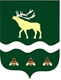 АДМИНИСТРАЦИЯЯКОВЛЕВСКОГО МУНИЦИПАЛЬНОГО РАЙОНА ПРИМОРСКОГО КРАЯ ПОСТАНОВЛЕНИЕ О внесении изменений в постановление Администрации Яковлевского муниципального района от 07.12.2018 № 665-НПА «Об утверждении муниципальной программы «Развитие физической культуры и спорта в Яковлевском муниципальном районе на 2019-2025 годы»Руководствуясь Федеральным законом от 06.10.2003 № 131-ФЗ «Об общих принципах организации местного самоуправления в Российской Федерации», на основании Устава Яковлевского муниципального района, Администрация Яковлевского муниципального районаПОСТАНОВЛЯЕТ:Внести в муниципальную программу «Развитие физической культуры и спорта в Яковлевском муниципальном районе на 2019-2025 годы», утвержденную постановлением Администрации Яковлевского муниципального района 07.12.2018 № 665-НПА «Об утверждении муниципальной программы «Развитие физической культуры и спорта в Яковлевском муниципальном районе на 2019-2025 годы»  (в редакции постановлений Администрации Яковлевского муниципального района от 25.01.2019  №  29-НПА, от 04.04.2019  №  132-НПА, от  23.04.2019 № 161-НПА, от 22.05.2019  № 198-НПА, от 27.06.2019  № 254-НПА, от 03.09.2019  № 361-НПА, от 18.12.2019 № 537–НПА, от 31.12.2019 № 598–НПА, от 03.04.2020  № 185–нпа,  от 20.07.2020  № 354–НПА, от 08.09.2020 № 428–НПА,  от 30.12.2020 № 643–НПА, от  31.03.2021 № 120– НПА,  от  26.05.2021  № 198–НПА, от 10.08.2021 № 316-НПА, от 09.09.2021 № 362-НПА, от 24.11.2021 № 468-НПА, от 29.12.2021 № 543-НПА, от 13.01.2022 № 7-НПА, от 31.01.2022 № 39-НПА, от 25.02.2022 № 85-НПА, от 26.04.2022 № 224-НПА, от 23.09.2022 №479-НПА) (далее - муниципальная программа) следующие изменения:Изложить паспорт Муниципальной программы в новой редакции согласно приложению № 1  к настоящему постановлению; Изложить приложение № 1 к муниципальной программе в новой редакции согласно приложению № 2  к настоящему постановлению; Изложить приложение № 2 к муниципальной программе в новой редакции согласно приложению № 3  к настоящему постановлениюИзложить приложение № 4 к муниципальной программе в новой редакции согласно приложению № 4  к настоящему постановлению; Изложить приложение № 5 к муниципальной программе в новой редакции согласно приложению № 5  к настоящему постановлению;2. Руководителю аппарата Администрации Яковлевского муниципального района (Сомовой О.В.) опубликовать настоящее постановление в районной газете "Сельский труженик" и разместить на официальном сайте Администрации Яковлевского муниципального района.3. Настоящее постановление вступает в силу с момента его опубликования.4.     Контроль исполнения настоящего постановления оставляю за собой.Глава района – глава АдминистрацииЯковлевского муниципального района 			                А.А. КоренчукПриложение № 1                                                                                                                                                                                                                                                                                                                                                                                                                     к постановлению Администрации                                                                                                                                                                                                                                                                                                                                                                                                                                                                       Яковлевского муниципального района                                                                                от ______________  №  _______-НПАПАСПОРТМУНИЦИПАЛЬНОЙ ПРОГРАММЫ ЯКОВЛЕВСКОГОМУНИЦИПАЛЬНОГО РАЙОНА«РАЗВИТИЕ ФИЗИЧЕСКОЙ КУЛЬТУРЫ И СПОРТА В ЯКОВЛЕВСКОМ МУНИЦИПАЛЬНОМ РАЙОНЕ НА 2019-2025 ГОДЫ»ПРИОРИТЕТЫ ГОСУДАРСТВЕННОЙ ПОЛИТИКИ В СФЕРЕ РЕАЛИЗАЦИИ МУНИЦИПАЛЬНОЙ ПРОГРАММЫ. ЦЕЛИ И ЗАДАЧИПриоритеты государственной политики  в сфере физической культуры и спорта, а также механизмы их достижения определены исходя из долгосрочных приоритетов, закреплённых в Конституции Российской Федерации, Указах Президента Российской Федерации от 7 мая 2018 г. № 204 "О национальных целях и стратегических задачах развития Российской Федерации на период до 2024 года" и от 21 июля 2020 г. № 474 "О национальных целях развития Российской Федерации на период до 2030 года", федеральном проекте "Спорт - норма жизни" национального проекта "Демография", федеральной целевой программе "Развитие физической культуры и спорта в Российской Федерации ", утвержденной Постановлением Правительства Российской Федерации от 21 января 2015 года N 30 "О федеральной целевой программе "Развитие физической культуры и спорта в Российской Федерации", государственной программе Российской Федерации "Развитие физической культуры и спорта", утвержденной Постановлением Правительства Российской Федерации от 15 апреля 2014 года N 302 "Об утверждении государственной программы Российской Федерации "Развитие физической культуры и спорта", распоряжении правительства Российской Федерации от 24 ноября 2020 года № 3081-р  «Об утверждении Стратегии развития физической культуры и спорта в Российской Федерации на период до 2030 года», Стратегии социально-экономического развития Приморского края до 2030 года, утвержденной постановлением Администрации Приморского края от 28 декабря 2018 года N 668- па "Об утверждении Стратегии социально-экономического развития Приморского края до 2030 года" и государственной программе Приморского края «Развитие физической культуры и спорта Приморского края» на 2020 - 2027 годы, утвержденной постановлением Администрации Приморского края от 27.12.2019 № 920-па.Исходя из этого, формулируются следующие стратегические направления в сфере физической культуры и спорта в районе:улучшение физического развития и физической подготовки населения;пропаганда физической культуры и спорта как важнейшей составляющей здорового образа жизни;обеспечения потребности населения в доступных и качественных услугах в сфере физической культуры и спорта;модернизация системы физического воспитания различных категорий населения, развитие организационно-управленческого и кадрового обеспечения физкультурно-спортивной деятельности;развитие материально-технической базы и спортивной инфраструктуры в сфере физической культуры и спорта;совершенствование системы управления физкультурно-спортивной отраслью, повышение качества спортивного менеджмента;улучшение организации деятельности и качества содержания учреждений физической культуры и спорта, в том числе развитие их материальной базы, обеспечение доступности для жителей, в том числе для инвалидов и иных лиц с ограниченными возможностями здоровья;поэтапное внедрение Всероссийского физкультурно-спортивного комплекса "Готов к труду и обороне";организация эффективной системы детско-юношеского спорта, отбора и подготовки спортивного резерва для спортивных сборных команд Приморского края и России;развитие организационно-управленческого, кадрового, научно-методического, медико-биологического, антидопингового и информационного обеспечения физкультурно-спортивной деятельности.В соответствии со стратегическими приоритетами формируются цели Муниципальной программы:- обеспечение возможности для населения Яковлевского муниципального района вести здоровый образ жизни, систематически заниматься физической культурой и спортом, получить доступ к развитой спортивной инфраструктуре;- повышение конкурентоспособности спортивных сборных команд района на межмуниципальной, краевой и межрегиональной спортивной арене, а также в спортивных мероприятиях туристической направленности.Достижение поставленных целей требует формирования комплексного подхода в муниципальном управлении, скоординированных по ресурсам, срокам исполнителям и результатам мероприятий для решения следующих задач: - укрепление здоровья населения Яковлевского муниципального района средствами физической культуры и спорта, привлечение населения Яковлевского муниципального района к занятиям физической культурой и спортом;- воспитание физически и нравственно здорового молодого поколения Яковлевского муниципального района;- совершенствование финансового обеспечения физкультурно-спортивной деятельности;- повышение эффективности системы подготовки спортсменов Яковлевского муниципального района;- развитие спортивной инфраструктуры;- повышение уровня подготовленности спортсменов для успешного выступления на межмуниципальных, краевых и межрегиональных соревнованиях, а также в спортивных мероприятиях туристической направленности.II. СВЕДЕНИЯ ОБ ИНДИКАТОРАХ И НЕПОСРЕДСТВЕННЫХ РЕЗУЛЬТАТАХ РЕАЛИЗАЦИИ МУНИЦИПАЛЬНОЙ ПРОГРАММЫПоказатели Муниципальной программы соответствуют ее приоритетам, целям и задачам.Перечень показателей Муниципальной программы носит открытый характер и предусматривает возможность корректировки в случае потери информативности показателя, изменения приоритетов государственной политики, появления новых технологических и социально-экономических обстоятельств, существенно влияющих на развитие соответствующих сфер экономической деятельности.Плановые значения показателей Муниципальной программы, характеризующих эффективность реализации мероприятий Муниципальной программы приведены в приложении № 1 к настоящей Муниципальной программе.III. ПЕРЕЧЕНЬ МЕРОПРИЯТИЙ МУНИЦИПАЛЬНОЙ ПРОГРАММЫИ ПЛАН ИХ РЕАЛИЗАЦИИПеречень мероприятий Муниципальной программы и план их реализации приведены в приложении № 2 к настоящей Муниципальной программе.IV. МЕХАНИЗМ РЕАЛИЗАЦИИ МУНИЦИПАЛЬНОЙ ПРОГРАММЫМеханизм реализации Муниципальной программы направлен на эффективное планирование основных мероприятий, координацию действий исполнителей Муниципальной программы, обеспечение контроля исполнения программных мероприятий, проведение мониторинга состояния работ по выполнению муниципальной программы, выработку решений при возникновении отклонения хода работ от плана реализации Муниципальной программы.Реализация Муниципальной программы осуществляется посредством:размещения заказов на поставки товаров, выполнение работ, оказание услуг для государственных нужд в порядке, предусмотренном Федеральным законодательством;выделения финансирования на организацию и поведения мероприятий по Муниципальной программе посредством подачи заявления о выделении финансовых средств, регламентирующего документа о проведении мероприятия, сметы и заявки с расшифровкой о необходимых расходах; Вышеперечисленные документы предоставляются на имя начальника отдела молодежной политики и спорта Администрации Яковлевского муниципального района проверяет достоверность сведений, содержащихся в документах и в 10-дневный срок (с даты представления документов) принимает решение, о чем извещает заявителя.Внесение изменений в Муниципальную программу осуществляется ответственным исполнителем Муниципальной программы по собственной инициативе, либо во исполнение поручений главы Администрации Яковлевского района,  в том числе с учетом результатов оценки эффективности реализации Муниципальной программы.Ответственный исполнитель Муниципальной программы размещает на официальном сайте Администрации Яковлевского муниципального района информацию о Муниципальной программе, ходе ее реализации, достижении значений показателей (индикаторов) Муниципальной программы, степени выполнения Муниципальной программы.Отдел молодежной политики и спорта Администрации Яковлевского муниципального района ежегодно до 10 февраля представляет в отдел экономического развития Администрации Яковлевского муниципального района доклад о ходе работ по реализации Муниципальной программы. Доклад должен содержать:- общий объем фактически произведенных расходов, в том числе по источникам финансирования;- перечень завершенных в течение года мероприятий по Муниципальной программе;- перечень мероприятий по Муниципальной программе, не завершенных в течение года;- оценку целевых индикаторов эффективности Муниципальной программы, динамику фактически достигнутых значений целевых индикаторов муниципальной программы;- предложения о внесении изменений в Муниципальную программу (без изменения целей и задач, а также без снижения результатов, которые должны быть получены в ходе выполнения Муниципальной программы);- предложения о сокращении, начиная с очередного финансового года бюджетных ассигнований на реализацию Муниципальной программы или о досрочном прекращении ее реализации.При завершении реализации Муниципальной программы отдел молодежной политики и спорта Администрации Яковлевского муниципального района направляет подробную информацию об итогах ее реализации, в том числе о достижении утвержденных в Муниципальной программе показателей эффективности в отдел экономического развития Администрации Яковлевского муниципального района. В случае не достижения утвержденных показателей эффективности Муниципальной программы отдел молодежной политики и спорта Администрации Яковлевского муниципального района указывает причины соответствующих отклонений.Непосредственный исполнитель Муниципальной программы – отдел молодежной политики и спорта Администрации Яковлевского муниципального района:- осуществляет текущую работу по координации деятельности, обеспечивая согласованные действия по подготовке и реализации программных мероприятий, а также по целевому и эффективному использованию средств;- подготавливает и представляет обоснование бюджетных ассигнований на финансирование мероприятий Муниципальной программы на очередной финансовый год из средств местного бюджета по представлениям главных распорядителей средств;- разрабатывает проекты нормативных правовых актов, необходимых для реализации Муниципальной программы;- участвует в обсуждении вопросов, связанных с реализацией и финансированием Муниципальной программы;- вносит на рассмотрение предложения по эффективности реализации и корректировке Муниципальной программы.-  осуществляет корректировку сроков реализации этапов Муниципальной программы, вносят главе Администрации Яковлевского муниципального района предложения о перераспределении ресурсов внутри Муниципальной программы. - для обеспечения мониторинга и анализа хода реализации Муниципальной программы ежеквартально, не позднее 10 числа месяца, следующего за отчетным, составляют отчет о ходе выполнения программных мероприятий;- ежегодно до 10 февраля составляют доклад о ходе работ по реализации Муниципальной программы.V. ПРОГНОЗ СВОДНЫХ ПОКАЗАТЕЛЕЙ МУНИЦИПАЛЬНЫХ ЗАДАНИЙНА ОКАЗАНИЕ МУНИЦИПАЛЬНЫХ УСЛУГ (РАБОТ) МУНИЦИПАЛЬНЫМИ УЧРЕЖДЕНИЯМИ В РАМКАХ МУНИЦИПАЛЬНОЙ ПРОГРАММЫПрогноз сводных показателей муниципальных заданий на оказание муниципальных услуг (работ) муниципальными учреждениями по Муниципальной программе приведен в приложении № 3 к настоящей Муниципальной программе.VI. РЕСУРСНОЕ ОБЕСПЕЧЕНИЕ РЕАЛИЗАЦИИ МУНИЦИПАЛЬНОЙ ПРОГРАММЫИнформация о ресурсном обеспечении реализации Муниципальной программы за счет средств бюджета Яковлевского муниципального района с расшифровкой по подпрограммам, отдельным мероприятиям, а также по годам реализации Муниципальной программы приведена в приложении № 4 к настоящей Муниципальной программе.Информация о прогнозной оценке расходов на реализацию Муниципальной программы за счет всех источников приведена в приложении № 5 к настоящей Муниципальной программе.от30.12.2022с. Яковлевка№702-НПАОтветственный исполнитель программыотдел молодёжной политики и спорта Администрации Яковлевского муниципального районаСоисполнители программымуниципальное казённое учреждение «Центр обеспечения и сопровождения образования» Яковлевского муниципального района Муниципальное казённое учреждение «Управление культуры» Яковлевского муниципального района Структура программыОтдельное мероприятие: «Развитие физической культуры и спорта» Цели программыобеспечение возможности для населения Яковлевского муниципального района Приморского края вести здоровый образ жизни, систематически заниматься физической культурой и спортом, получить доступ к развитой спортивной инфраструктуре, ремонт, реконструкция, строительство спортивных сооружений;повышение конкурентоспособности спортивных сборных команд Яковлевского муниципального района на межмуниципальной,  краевой, межрегиональной спортивной арене и в спортивных мероприятиях туристической направленности.Задачи программыукрепление здоровья населения Яковлевского муниципального района средствами физической культуры и спорта, привлечение населения Яковлевского муниципального района к занятиям физической культурой и спортом, посредством развития спортивной инфраструктуры;воспитание физически и нравственно здорового молодого поколения Яковлевского муниципального района;совершенствование финансового обеспечения физкультурно-спортивной деятельности;повышение эффективности системы подготовки спортсменов Яковлевского муниципального района;повышение уровня подготовленности спортсменов для успешного выступления на межмуниципальных, краевых и межрегиональных соревнованиях и в соревнованиях туристической направленности.Сроки реализации программы2019-2025 годыОбъемы бюджетных ассигнований программы (с расшифровкой по годам и источникам финансирования)общий объем финансирования на реализацию Муниципальной программы –31 090 993,26 руб. в том числе:2019 год – 14 847 102,96 руб.;2020 год – 4 606 675,74 руб.;2021 год – 1 854 218,11 руб.;2022 год – 5 832 996,45 руб.;2023 год – 1 600 000,00 руб.;2024 год – 1 600 000,00 руб.;2025 год – 750 000,00 руб.общий объем финансирования за счёт средств местного бюджета на реализацию Муниципальной программы составляет –             11 573 123,31 руб. в том числе:2019 год – 857 602,96 руб.;2020 год – 1 163 369,54 руб.;2021 год – 1 854 218,11 руб.;2022 год – 3 747 932,70 руб.;2023 год – 1 600 000,00 руб.;2024 год – 1 600 000,00 руб.;2025 год –  750 000,00 руб.общий объем финансирования за счёт средств федерального бюджета на реализацию Муниципальной программы составляет – 0,00 руб. в том числе:2019 год – 0,00 руб.;2020 год – 0,00 руб.;2021 год – 0,00 руб.;2022 год – 0,00 руб.;2023 год – 0,00 руб.;2024 год – 0,00 руб.;2025 год – 0,00 руб.общий объем финансирования за счёт средств краевого бюджета на реализацию Муниципальной программы составляет – 19 517 868,95  руб. в том числе:2019 год – 13 989 500,00 руб.;2020 год – 3 443 306,20  руб.;2021 год – 0,00 руб.;2022 год – 2 085 063,75 руб.;2023 год – 0,00 руб.;2024 год – 0,00 руб.;2025 год – 0,00 руб.Индикаторы достижения цели- удельный вес населения Яковлевского муниципального района, систематически занимающегося физической культурой и спортом;- обеспеченность населения Яковлевского муниципального района, спортивными сооружениями:- спортивными залами;- плоскостными спортивными сооружениями;-доля детей и молодежи (3-29 лет), систематически занимающихся физической культурой и спортом;- доля граждан среднего возраста (женщины: 30-54 лет; мужчины: 30-59 лет), систематически занимающиеся физической культурой и спортом;- доля граждан старшего возраста (женщины: 55-79 лет; мужчины: 60-79 лет), систематически занимающиеся физической культурой и спортом;- количество участников официальных муниципальных физкультурно-массовых и спортивных мероприятий;- количество муниципальных физкультурно-спортивных мероприятий, проводимых  в Яковлевском муниципальном районе;-количество спортсменов муниципального образования - участников официальных краевых физкультурно-массовых мероприятий.Приложение № 3                                                                                                                                                                                                                                                                                                                                     к постановлению Администрации Яковлевского муниципального района от______________№______-НПА                                                                                                   Приложение № 2                                                                                                                                                                                                                                                                                                                                                                                                                        к муниципальной  программе                                                                                                                                                                                                                                                                                                                                                                                                                                                                                                                                                                                                                                                                                                                                                                                                                                                                               «Развитие физической культуры и спорта в Яковлевском муниципальном районе                                                                                                                                                                                                                                                                                                                              на 2019 - 2025 годы»,                                                                                                                                                                                                                                                                                                                                                                                      утвержденной постановлением                                                                                                                                                                                                                                                                                                                                                                                          Администрации                                                                                                                                                                                                                                                                                                                                                                                                                                                                       Яковлевского муниципального района                                                                                                                                                                                                                                                                                                                                                                      от 07.12.2018г. №665-НПАПЕРЕЧЕНЬ МЕРОПРИЯТИЙПЕРЕЧЕНЬ МЕРОПРИЯТИЙПЕРЕЧЕНЬ МЕРОПРИЯТИЙПЕРЕЧЕНЬ МЕРОПРИЯТИЙПЕРЕЧЕНЬ МЕРОПРИЯТИЙПЕРЕЧЕНЬ МЕРОПРИЯТИЙМУНИЦИПАЛЬНОЙ ПРОГРАММЫ ЯКОВЛЕВСКОГО МУНИЦИПАЛЬНОГО РАЙОНАМУНИЦИПАЛЬНОЙ ПРОГРАММЫ ЯКОВЛЕВСКОГО МУНИЦИПАЛЬНОГО РАЙОНАМУНИЦИПАЛЬНОЙ ПРОГРАММЫ ЯКОВЛЕВСКОГО МУНИЦИПАЛЬНОГО РАЙОНАМУНИЦИПАЛЬНОЙ ПРОГРАММЫ ЯКОВЛЕВСКОГО МУНИЦИПАЛЬНОГО РАЙОНАМУНИЦИПАЛЬНОЙ ПРОГРАММЫ ЯКОВЛЕВСКОГО МУНИЦИПАЛЬНОГО РАЙОНАМУНИЦИПАЛЬНОЙ ПРОГРАММЫ ЯКОВЛЕВСКОГО МУНИЦИПАЛЬНОГО РАЙОНА"РАЗВИТИЕ ФИЗИЧЕСКОЙ КУЛЬТУРЫ И СПОРТА В ЯКОВЛЕВСКОМ МУНИЦИПАЛЬНОМ РАЙОНЕ НА 2019-2025 ГОДЫ""РАЗВИТИЕ ФИЗИЧЕСКОЙ КУЛЬТУРЫ И СПОРТА В ЯКОВЛЕВСКОМ МУНИЦИПАЛЬНОМ РАЙОНЕ НА 2019-2025 ГОДЫ""РАЗВИТИЕ ФИЗИЧЕСКОЙ КУЛЬТУРЫ И СПОРТА В ЯКОВЛЕВСКОМ МУНИЦИПАЛЬНОМ РАЙОНЕ НА 2019-2025 ГОДЫ""РАЗВИТИЕ ФИЗИЧЕСКОЙ КУЛЬТУРЫ И СПОРТА В ЯКОВЛЕВСКОМ МУНИЦИПАЛЬНОМ РАЙОНЕ НА 2019-2025 ГОДЫ""РАЗВИТИЕ ФИЗИЧЕСКОЙ КУЛЬТУРЫ И СПОРТА В ЯКОВЛЕВСКОМ МУНИЦИПАЛЬНОМ РАЙОНЕ НА 2019-2025 ГОДЫ""РАЗВИТИЕ ФИЗИЧЕСКОЙ КУЛЬТУРЫ И СПОРТА В ЯКОВЛЕВСКОМ МУНИЦИПАЛЬНОМ РАЙОНЕ НА 2019-2025 ГОДЫ"И ПЛАН ИХ РЕАЛИЗАЦИИИ ПЛАН ИХ РЕАЛИЗАЦИИИ ПЛАН ИХ РЕАЛИЗАЦИИИ ПЛАН ИХ РЕАЛИЗАЦИИИ ПЛАН ИХ РЕАЛИЗАЦИИИ ПЛАН ИХ РЕАЛИЗАЦИИ№ п/пНаименование муниципальной программы (подпрогр.), мероприятия/мероприятий в рамках основного мероприятияОтветственный исполнительСрокСрокНепосредственный результат (краткое описание)№ п/пНаименование муниципальной программы (подпрогр.), мероприятия/мероприятий в рамках основного мероприятияОтветственный исполнительначало реализацииокончание реализацииНепосредственный результат (краткое описание)123456Муниципальная программа «Развитие физической культуры в Яковлевском муниципальном районе на 2019-2025 годы»Муниципальная программа «Развитие физической культуры в Яковлевском муниципальном районе на 2019-2025 годы»Муниципальная программа «Развитие физической культуры в Яковлевском муниципальном районе на 2019-2025 годы»Муниципальная программа «Развитие физической культуры в Яковлевском муниципальном районе на 2019-2025 годы»Муниципальная программа «Развитие физической культуры в Яковлевском муниципальном районе на 2019-2025 годы»Отдельное мероприятиеОтдельное мероприятиеОтдельное мероприятиеОтдельное мероприятиеОтдельное мероприятиеОтдельное мероприятие1Развитие физической культуры и спорта отдел молодежной политики и спорта Администрации Яковлевского муниципального района20192025Развитие физической культуры и спорта в Яковлевском муниципальной районеМероприятияМероприятияМероприятияМероприятияМероприятияМероприятия1.1Организация проведения физкультурно-спортивной и спортивно-массовой работыотдел молодежной политики и спорта Администрации Яковлевского муниципального района20192025Обесспечение участия спортсменов в спортивных мероприятиях, увеличение колличества. проведенных спортивных мероприятий на территории района1.1.1Развитие событийного и экологического туризма, организация спортивных мероприятий туристической направленностиотдел молодежной политики и спорта Администрации Яковлевского муниципального района20192025обеспечение участия в фестивалях, конкурсах туристической направленности жителей района, увеличения колличества, проведенных спортивных мероприятий туристической направленности1.1.2Организация проведения спортивных мероприятий, фестивалей спорта и спортивных праздников на  территории Яковлевского муниципального района. Организация участия сборных команд, спортсменов Яковлевского муниципального района в соревнованиях, турнирах, первенствах, фестивалях различного уровня отдел молодежной политики и спорта Администрации Яковлевского муниципального района20192025увеличение числа взрослого населения, занимающихся физической культурой и спортом1.1.3Развитие физической культуры и спорта в образовательных учреждениях Яковлевского муниципального района отдел молодежной политики и спорта Администрации Яковлевского муниципального района20192025увеличение числа детей и подростков, занимающихся физической культурой и спортом в свободное от учебы.1.1.4Развитие адаптивной физической культуры и инвалидного спорта отдел молодежной политики и спорта Администрации Яковлевского муниципального района20192025обеспечения беспрепятственного  
доступа лиц с ограниченными  возможностями здоровья и инвалидов к занятиям физической культурой и спортом1.1.5Развитие, организация, проведение, информирование и обеспечение участия жителей района в краевых, региональных, во всероссийских этапах  всероссийского физкультурно-спортивного комплекса "Готов к труду и обороне" и иных мероприятий, направленных на   обеспечение    профессиональной   подготовки,   переподготовки и повышения квалификации судейской бригады ВФСК "ГТО" на территории Яковлевского муниципального района. отдел молодежной политики и спорта Администрации Яковлевского муниципального района20192025 увеличение числа населения сдающих нормы ВФСК "ГТО", увеличение числа спортивных судей ВФСК "ГТО" на территории района, обеспечение участия жителей района в мероприятиях ВФСК "ГТО"1.2Развитие спортивной инфраструктуры находящейся в муниципальной собственностиотдел молодежной политики и спорта Администрации Яковлевского муниципального района20192025 Создание дополнительных условий для занятия физической культурой и спортом, посредством увеличения колличества спортивных площадок, залов, комплексов, спортивного инвентаря, оборудования находящихся в муниципальной собственности, а так же организация спортивной работы по месту жительства1.2.1создание универсальных спортивных площадок, в том числе подготовка оснований, укладка резинового покрытия, закупка и монтаж спортивно-технологического оборудования, разработка проектно-сметной документацииотдел молодежной политики и спорта Администрации Яковлевского муниципального района201920251.2.2создание малобюджетных плоскостных спортивных сооружений различной типовой комплектации, в том числе закупка, монтаж спортивно-технологического оборудования, разработка проектно-сметной документацииотдел молодежной политики и спорта Администрации Яковлевского муниципального района201920251.2.3расходы на приобретение ледозаливочной техникиотдел молодежной политики и спорта Администрации Яковлевского муниципального района201920251.2.4Строительство физкультурно -  спортивного комплекса в с. Новосысоевка, в том числе закупка, монтаж спортивно-технологического оборудования, разработка проектно-сметной документацииотдел молодежной политики и спорта Администрации Яковлевского муниципального района202120251.2.5Строительство малоформатного футбольного поля в с. Яковлевка, в том числе закупка, монтаж спортивно-технологического оборудования, разработка проектно-сметной документацииотдел молодежной политики и спорта Администрации Яковлевского муниципального района202020251.2.6.установка плоскостного спортивного сооружения. Крытая спортивная площадка (атлетический павильон) для гимнастических упражнений с. Варфоломеевка в том числе закупка, монтаж спортивно-технологического оборудования, разработка проектно-сметной документацииотдел молодежной политики и спорта Администрации Яковлевского муниципального района202020251.2.7.создание малых спортивных площадок, монтируемых на открытых площадках или в закрытых помещениях, на которых возможно проводить тестирование населения в соответствии со Всероссийским физкультурно-спортивным комплексом "Готов к труду и обороне" (ГТО)отдел молодежной политики и спорта Администрации Яковлевского муниципального района202020251.2.8.Плоскостное спортивное сооружение. Комбинированный спортивный комплекс (для игровых видов спорта и тренажерный сектор) с. Новосысоевка, в том числе закупка, монтаж спортивно-технологического оборудования, разработка проектно-сметной документацииотдел молодежной политики и спорта Администрации Яковлевского муниципального района202020251.2.9.Капитальный ремонт лыжной базы с. Яковлевкаотдел молодежной политики и спорта Администрации Яковлевского муниципального района202020251.2.10.Приобретение спортивного инвентаря в образовательных учреждениях Яковлевского муниципального районаотдел молодежной политики и спорта Администрации Яковлевского муниципального района202020251.2.11.Плоскостное спортивное сооружение. Комбинированный спортивный комплекс (для игровых видов спорта и тренажерный сектор) с. Варфоломеевка в том числе закупка, монтаж спортивно-технологического оборудования, разработка проектно-сметной документацииотдел молодежной политики и спорта Администрации Яковлевского муниципального района202020251.2.12.оснащение объектов спортивной инфраструктуры спортивно-технологическим оборудованиемотдел молодежной политики и спорта Администрации Яковлевского муниципального района202020251.2.13.Приобретение и поставка спортивного инвентаря, спортивного оборудования и иного имущества для развития лыжного спортаотдел молодежной политики и спорта Администрации Яковлевского муниципального района202020251.2.14Организация физкультурно - спортивной работы по месту жительстваотдел молодежной политики и спорта Администрации Яковлевского муниципального района202220251.2.15Строительство (ремонт, реконструкция) спортивных сооруженийотдел молодежной политики и спорта Администрации Яковлевского муниципального района202120251.2.16Приобретение спортивного оборудования для образовательных учреждений Яовлевского муниципального района (снегоуборочная машина)отдел молодежной политики и спорта Администрации Яковлевского муниципального района202120251.2.17Плоскостное спортивное сооружение. Комбинированный спортивный комплекс (для игровых видов спорта и тренажерный сектор) с. Яблоновка, в том числе закупка, монтаж спортивно-технологического оборудования, разработка проектно-сметной документацииотдел молодежной политики и спорта Администрации Яковлевского муниципального района202220251.2.18Установка плоскостного спортивного сооружения. Крытая спортивная площадка (атлетический павильон) для гимнастических упражнений с. Бельцово в том числе закупка, монтаж спортивно-технологического оборудования, разработка проектно-сметной документацииотдел молодежной политики и спорта Администрации Яковлевского муниципального района202220251.2.19Приобретение и поставка спортивного инвентаря, спортивного оборудования и иного имущества для развития массового спортаотдел молодежной политики и спорта Администрации Яковлевского муниципального района202220251.2.20.Плоскостное спортивное сооружение. Комбинированный спортивный комплекс (для игровых видов спорта и тренажерный сектор) с. Новосысоевка (МБОУ СОШ № 1), в том числе закупка, монтаж спортивно-технологического оборудования, разработка проектно-сметной документацииотдел молодежной политики и спорта Администрации Яковлевского муниципального района202220251.2.21.Расходы на проектирование (включая государственную экспертизу), строительство спортивной площадки при МБОУ СОШ № 2 с. Новосысоевкаотдел молодежной политики и спорта Администрации Яковлевского муниципального района202220251.2.22.Ремонт, реконструкция               спортивных заловотдел молодежной политики и спорта Администрации Яковлевского муниципального района202220251.2.23.Благоустройство хоккейных коробок, спортивных площадокотдел молодежной политики и спорта Администрации Яковлевского муниципального района202220251.2.24.Плоскостное спортивное сооружение. Спортивный комплекс (тренажерный сектор) с. Покровка, в том числе: закупка, монтаж спортивно - технологического оборудования, разработка проектно - сметной документацииотдел молодежной политики и спорта Администрации Яковлевского муниципального района20222023Приложение № 2                                                                                                                                                                                                                                                                                                                                                       к постановлению Администрации Яковлевского муниципального района от_________________№_______-НПА                                                                                                                           Приложение № 1                                                                                                                                                                                                                                                                                                                                                                                                                         к муниципальной  программе                                                                                                                                                                                                                                                                                                                                                                                                                                                                                                                                                                                                                                                                                                                                                                                                                                                                                                                                                                                                                «Развитие физической культуры и спорта в Яковлевском муниципальном районе                                                                                                                                                                                                                                                                                                                              на 2019 - 2025 годы», утвержденной                                                                                                                                                                                                                                                                                                                                                                                              постановлением Администрации                                                                                                                                                                                                                                                                                                                                                                                                                                                                       Яковлевского муниципального района                                                                                                                                                                                                                                                                                                                                                                                                                                                                                                                                                                                                             от 07.12.2018 № 665-НПА                                                                                                                                                                                                                                                                                                                                               Приложение № 2                                                                                                                                                                                                                                                                                                                                                       к постановлению Администрации Яковлевского муниципального района от_________________№_______-НПА                                                                                                                           Приложение № 1                                                                                                                                                                                                                                                                                                                                                                                                                         к муниципальной  программе                                                                                                                                                                                                                                                                                                                                                                                                                                                                                                                                                                                                                                                                                                                                                                                                                                                                                                                                                                                                                «Развитие физической культуры и спорта в Яковлевском муниципальном районе                                                                                                                                                                                                                                                                                                                              на 2019 - 2025 годы», утвержденной                                                                                                                                                                                                                                                                                                                                                                                              постановлением Администрации                                                                                                                                                                                                                                                                                                                                                                                                                                                                       Яковлевского муниципального района                                                                                                                                                                                                                                                                                                                                                                                                                                                                                                                                                                                                             от 07.12.2018 № 665-НПА                                                                                                                                                                                                                                                                                                                                               Приложение № 2                                                                                                                                                                                                                                                                                                                                                       к постановлению Администрации Яковлевского муниципального района от_________________№_______-НПА                                                                                                                           Приложение № 1                                                                                                                                                                                                                                                                                                                                                                                                                         к муниципальной  программе                                                                                                                                                                                                                                                                                                                                                                                                                                                                                                                                                                                                                                                                                                                                                                                                                                                                                                                                                                                                                «Развитие физической культуры и спорта в Яковлевском муниципальном районе                                                                                                                                                                                                                                                                                                                              на 2019 - 2025 годы», утвержденной                                                                                                                                                                                                                                                                                                                                                                                              постановлением Администрации                                                                                                                                                                                                                                                                                                                                                                                                                                                                       Яковлевского муниципального района                                                                                                                                                                                                                                                                                                                                                                                                                                                                                                                                                                                                             от 07.12.2018 № 665-НПА                                                                                                                                                                                                                                                                                                                                               Приложение № 2                                                                                                                                                                                                                                                                                                                                                       к постановлению Администрации Яковлевского муниципального района от_________________№_______-НПА                                                                                                                           Приложение № 1                                                                                                                                                                                                                                                                                                                                                                                                                         к муниципальной  программе                                                                                                                                                                                                                                                                                                                                                                                                                                                                                                                                                                                                                                                                                                                                                                                                                                                                                                                                                                                                                «Развитие физической культуры и спорта в Яковлевском муниципальном районе                                                                                                                                                                                                                                                                                                                              на 2019 - 2025 годы», утвержденной                                                                                                                                                                                                                                                                                                                                                                                              постановлением Администрации                                                                                                                                                                                                                                                                                                                                                                                                                                                                       Яковлевского муниципального района                                                                                                                                                                                                                                                                                                                                                                                                                                                                                                                                                                                                             от 07.12.2018 № 665-НПА                                                                                                                                                                                                                                                                                                                                               Приложение № 2                                                                                                                                                                                                                                                                                                                                                       к постановлению Администрации Яковлевского муниципального района от_________________№_______-НПА                                                                                                                           Приложение № 1                                                                                                                                                                                                                                                                                                                                                                                                                         к муниципальной  программе                                                                                                                                                                                                                                                                                                                                                                                                                                                                                                                                                                                                                                                                                                                                                                                                                                                                                                                                                                                                                «Развитие физической культуры и спорта в Яковлевском муниципальном районе                                                                                                                                                                                                                                                                                                                              на 2019 - 2025 годы», утвержденной                                                                                                                                                                                                                                                                                                                                                                                              постановлением Администрации                                                                                                                                                                                                                                                                                                                                                                                                                                                                       Яковлевского муниципального района                                                                                                                                                                                                                                                                                                                                                                                                                                                                                                                                                                                                             от 07.12.2018 № 665-НПА                                                                                                                                                                                                                                                                                                                                               СВЕДЕНИЯ ОБ ИНДИКАТОРАХ И НЕПОСРЕДСТВЕННЫХ РЕЗУЛЬТАТАХСВЕДЕНИЯ ОБ ИНДИКАТОРАХ И НЕПОСРЕДСТВЕННЫХ РЕЗУЛЬТАТАХСВЕДЕНИЯ ОБ ИНДИКАТОРАХ И НЕПОСРЕДСТВЕННЫХ РЕЗУЛЬТАТАХСВЕДЕНИЯ ОБ ИНДИКАТОРАХ И НЕПОСРЕДСТВЕННЫХ РЕЗУЛЬТАТАХСВЕДЕНИЯ ОБ ИНДИКАТОРАХ И НЕПОСРЕДСТВЕННЫХ РЕЗУЛЬТАТАХСВЕДЕНИЯ ОБ ИНДИКАТОРАХ И НЕПОСРЕДСТВЕННЫХ РЕЗУЛЬТАТАХСВЕДЕНИЯ ОБ ИНДИКАТОРАХ И НЕПОСРЕДСТВЕННЫХ РЕЗУЛЬТАТАХСВЕДЕНИЯ ОБ ИНДИКАТОРАХ И НЕПОСРЕДСТВЕННЫХ РЕЗУЛЬТАТАХСВЕДЕНИЯ ОБ ИНДИКАТОРАХ И НЕПОСРЕДСТВЕННЫХ РЕЗУЛЬТАТАХСВЕДЕНИЯ ОБ ИНДИКАТОРАХ И НЕПОСРЕДСТВЕННЫХ РЕЗУЛЬТАТАХСВЕДЕНИЯ ОБ ИНДИКАТОРАХ И НЕПОСРЕДСТВЕННЫХ РЕЗУЛЬТАТАХМУНИЦИПАЛЬНОЙ ПРОГРАММЫ ЯКОВЛЕВСКОГО МУНИЦИПАЛЬНОГО РАЙОНАМУНИЦИПАЛЬНОЙ ПРОГРАММЫ ЯКОВЛЕВСКОГО МУНИЦИПАЛЬНОГО РАЙОНАМУНИЦИПАЛЬНОЙ ПРОГРАММЫ ЯКОВЛЕВСКОГО МУНИЦИПАЛЬНОГО РАЙОНАМУНИЦИПАЛЬНОЙ ПРОГРАММЫ ЯКОВЛЕВСКОГО МУНИЦИПАЛЬНОГО РАЙОНАМУНИЦИПАЛЬНОЙ ПРОГРАММЫ ЯКОВЛЕВСКОГО МУНИЦИПАЛЬНОГО РАЙОНАМУНИЦИПАЛЬНОЙ ПРОГРАММЫ ЯКОВЛЕВСКОГО МУНИЦИПАЛЬНОГО РАЙОНАМУНИЦИПАЛЬНОЙ ПРОГРАММЫ ЯКОВЛЕВСКОГО МУНИЦИПАЛЬНОГО РАЙОНАМУНИЦИПАЛЬНОЙ ПРОГРАММЫ ЯКОВЛЕВСКОГО МУНИЦИПАЛЬНОГО РАЙОНАМУНИЦИПАЛЬНОЙ ПРОГРАММЫ ЯКОВЛЕВСКОГО МУНИЦИПАЛЬНОГО РАЙОНАМУНИЦИПАЛЬНОЙ ПРОГРАММЫ ЯКОВЛЕВСКОГО МУНИЦИПАЛЬНОГО РАЙОНАМУНИЦИПАЛЬНОЙ ПРОГРАММЫ ЯКОВЛЕВСКОГО МУНИЦИПАЛЬНОГО РАЙОНА"РАЗВИТИЕ ФИЗИЧЕСКОЙ КУЛЬТУРЫ И СПОРТА В ЯКОВЛЕВСКОМ МУНИЦИПАЛЬНОМ РАЙОНЕ НА 2019-2025 ГОДЫ""РАЗВИТИЕ ФИЗИЧЕСКОЙ КУЛЬТУРЫ И СПОРТА В ЯКОВЛЕВСКОМ МУНИЦИПАЛЬНОМ РАЙОНЕ НА 2019-2025 ГОДЫ""РАЗВИТИЕ ФИЗИЧЕСКОЙ КУЛЬТУРЫ И СПОРТА В ЯКОВЛЕВСКОМ МУНИЦИПАЛЬНОМ РАЙОНЕ НА 2019-2025 ГОДЫ""РАЗВИТИЕ ФИЗИЧЕСКОЙ КУЛЬТУРЫ И СПОРТА В ЯКОВЛЕВСКОМ МУНИЦИПАЛЬНОМ РАЙОНЕ НА 2019-2025 ГОДЫ""РАЗВИТИЕ ФИЗИЧЕСКОЙ КУЛЬТУРЫ И СПОРТА В ЯКОВЛЕВСКОМ МУНИЦИПАЛЬНОМ РАЙОНЕ НА 2019-2025 ГОДЫ""РАЗВИТИЕ ФИЗИЧЕСКОЙ КУЛЬТУРЫ И СПОРТА В ЯКОВЛЕВСКОМ МУНИЦИПАЛЬНОМ РАЙОНЕ НА 2019-2025 ГОДЫ""РАЗВИТИЕ ФИЗИЧЕСКОЙ КУЛЬТУРЫ И СПОРТА В ЯКОВЛЕВСКОМ МУНИЦИПАЛЬНОМ РАЙОНЕ НА 2019-2025 ГОДЫ""РАЗВИТИЕ ФИЗИЧЕСКОЙ КУЛЬТУРЫ И СПОРТА В ЯКОВЛЕВСКОМ МУНИЦИПАЛЬНОМ РАЙОНЕ НА 2019-2025 ГОДЫ""РАЗВИТИЕ ФИЗИЧЕСКОЙ КУЛЬТУРЫ И СПОРТА В ЯКОВЛЕВСКОМ МУНИЦИПАЛЬНОМ РАЙОНЕ НА 2019-2025 ГОДЫ""РАЗВИТИЕ ФИЗИЧЕСКОЙ КУЛЬТУРЫ И СПОРТА В ЯКОВЛЕВСКОМ МУНИЦИПАЛЬНОМ РАЙОНЕ НА 2019-2025 ГОДЫ""РАЗВИТИЕ ФИЗИЧЕСКОЙ КУЛЬТУРЫ И СПОРТА В ЯКОВЛЕВСКОМ МУНИЦИПАЛЬНОМ РАЙОНЕ НА 2019-2025 ГОДЫ"№ п/пНаименование индикатора/непосредственного результатаЕд. измеренияЗначение индикатора/непосредственного результатаЗначение индикатора/непосредственного результатаЗначение индикатора/непосредственного результатаЗначение индикатора/непосредственного результатаЗначение индикатора/непосредственного результатаЗначение индикатора/непосредственного результатаЗначение индикатора/непосредственного результатаЗначение индикатора/непосредственного результатаЗначение индикатора/непосредственного результата201720182019202020212022202320242025123456789101112Муниципальная программа «Развитие физической культуры в Яковлевском муниципальном районе на 2019-2025 годы»Муниципальная программа «Развитие физической культуры в Яковлевском муниципальном районе на 2019-2025 годы»Муниципальная программа «Развитие физической культуры в Яковлевском муниципальном районе на 2019-2025 годы»Муниципальная программа «Развитие физической культуры в Яковлевском муниципальном районе на 2019-2025 годы»Муниципальная программа «Развитие физической культуры в Яковлевском муниципальном районе на 2019-2025 годы»Муниципальная программа «Развитие физической культуры в Яковлевском муниципальном районе на 2019-2025 годы»Муниципальная программа «Развитие физической культуры в Яковлевском муниципальном районе на 2019-2025 годы»Муниципальная программа «Развитие физической культуры в Яковлевском муниципальном районе на 2019-2025 годы»Муниципальная программа «Развитие физической культуры в Яковлевском муниципальном районе на 2019-2025 годы»Муниципальная программа «Развитие физической культуры в Яковлевском муниципальном районе на 2019-2025 годы»Муниципальная программа «Развитие физической культуры в Яковлевском муниципальном районе на 2019-2025 годы»1.Удельный вес населения Яковлевского муниципального района, систематически занимающегося физической культурой и спортом % 21,1119,5922,531,535,531,432,335352.Обеспеченность населения Яковлевского муниципального района, спортивными сооружениями:         ед.2817222728282829292.Спортивными заламиед.1012121214131414142.Плоскостными спортивными сооружениямиед.185101516171816163.Доля детей и молодежи (3-29 лет), систематически занимающихся физической культурой и спортом  % 3349,6352,7571,773,881,0083,9086,0086,004.Доля граждан среднего возраста (женщины: 30-54 лет; мужщины: 30-59 лет), систематически занимающиеся физической культурой и спортом%2,85,007,69,230,0040,0056,0056,005.Доля граждан старшего возраста (женщины: 55-79 лет; мужщины: 60-79 лет), систематически занимающиеся физической культурой и спортом%0,71,303,63,88,0010,0016,0016,006.Колличество участников официальных муниципальных физкультурно-массовых и спортивных мероприятий ед.300040003569396442155000500050007.Количество муниципальных физкультурно-спортивных мероприятий, проводимых  в Яковлевском муниципальном районе ед.1440705657628080808.Количество спортсменов муниципального образования - участников официальных краевых физкультурно-массовых мероприятийед.3008692112500500500Приложение № 4                                                                                                                                                                                                                                                                                                                                                       к постановлению Администрации                                                                                                                                                                                                                                                                                                                                          Яковлевского муниципального района                                                                                                                                                                                                                                                                                    от________________№___________-НПА                                                                                                                                                                         Приложение № 4                                                                                                                                                                                                                                                                                                                                                                                                                        к муниципальной программе                                                                                                                                                                                                                                                                                                                                                                                                                                                                                                                                                                                                                                                                                                                                                                                                                                                                               «Развитие физической культуры и спорта                                                                                                                                                                                                             в Яковлевском муниципальном районе                                                                                                                                                                                                                                                                                                                              на 2019 - 2025 годы», утвержденной                                                                                                                                                                                                                                                                                                                                                                                              постановлением Администрации                                                                                                                                                                                                                                                                                                                                                                                                                                                                       Яковлевского муниципального района                                                                                                                                                                                                                                                                                                                                                                      от 07.12.2018 № 665-НПА Приложение № 4                                                                                                                                                                                                                                                                                                                                                       к постановлению Администрации                                                                                                                                                                                                                                                                                                                                          Яковлевского муниципального района                                                                                                                                                                                                                                                                                    от________________№___________-НПА                                                                                                                                                                         Приложение № 4                                                                                                                                                                                                                                                                                                                                                                                                                        к муниципальной программе                                                                                                                                                                                                                                                                                                                                                                                                                                                                                                                                                                                                                                                                                                                                                                                                                                                                               «Развитие физической культуры и спорта                                                                                                                                                                                                             в Яковлевском муниципальном районе                                                                                                                                                                                                                                                                                                                              на 2019 - 2025 годы», утвержденной                                                                                                                                                                                                                                                                                                                                                                                              постановлением Администрации                                                                                                                                                                                                                                                                                                                                                                                                                                                                       Яковлевского муниципального района                                                                                                                                                                                                                                                                                                                                                                      от 07.12.2018 № 665-НПА Приложение № 4                                                                                                                                                                                                                                                                                                                                                       к постановлению Администрации                                                                                                                                                                                                                                                                                                                                          Яковлевского муниципального района                                                                                                                                                                                                                                                                                    от________________№___________-НПА                                                                                                                                                                         Приложение № 4                                                                                                                                                                                                                                                                                                                                                                                                                        к муниципальной программе                                                                                                                                                                                                                                                                                                                                                                                                                                                                                                                                                                                                                                                                                                                                                                                                                                                                               «Развитие физической культуры и спорта                                                                                                                                                                                                             в Яковлевском муниципальном районе                                                                                                                                                                                                                                                                                                                              на 2019 - 2025 годы», утвержденной                                                                                                                                                                                                                                                                                                                                                                                              постановлением Администрации                                                                                                                                                                                                                                                                                                                                                                                                                                                                       Яковлевского муниципального района                                                                                                                                                                                                                                                                                                                                                                      от 07.12.2018 № 665-НПА Приложение № 4                                                                                                                                                                                                                                                                                                                                                       к постановлению Администрации                                                                                                                                                                                                                                                                                                                                          Яковлевского муниципального района                                                                                                                                                                                                                                                                                    от________________№___________-НПА                                                                                                                                                                         Приложение № 4                                                                                                                                                                                                                                                                                                                                                                                                                        к муниципальной программе                                                                                                                                                                                                                                                                                                                                                                                                                                                                                                                                                                                                                                                                                                                                                                                                                                                                               «Развитие физической культуры и спорта                                                                                                                                                                                                             в Яковлевском муниципальном районе                                                                                                                                                                                                                                                                                                                              на 2019 - 2025 годы», утвержденной                                                                                                                                                                                                                                                                                                                                                                                              постановлением Администрации                                                                                                                                                                                                                                                                                                                                                                                                                                                                       Яковлевского муниципального района                                                                                                                                                                                                                                                                                                                                                                      от 07.12.2018 № 665-НПА Приложение № 4                                                                                                                                                                                                                                                                                                                                                       к постановлению Администрации                                                                                                                                                                                                                                                                                                                                          Яковлевского муниципального района                                                                                                                                                                                                                                                                                    от________________№___________-НПА                                                                                                                                                                         Приложение № 4                                                                                                                                                                                                                                                                                                                                                                                                                        к муниципальной программе                                                                                                                                                                                                                                                                                                                                                                                                                                                                                                                                                                                                                                                                                                                                                                                                                                                                               «Развитие физической культуры и спорта                                                                                                                                                                                                             в Яковлевском муниципальном районе                                                                                                                                                                                                                                                                                                                              на 2019 - 2025 годы», утвержденной                                                                                                                                                                                                                                                                                                                                                                                              постановлением Администрации                                                                                                                                                                                                                                                                                                                                                                                                                                                                       Яковлевского муниципального района                                                                                                                                                                                                                                                                                                                                                                      от 07.12.2018 № 665-НПА Приложение № 4                                                                                                                                                                                                                                                                                                                                                       к постановлению Администрации                                                                                                                                                                                                                                                                                                                                          Яковлевского муниципального района                                                                                                                                                                                                                                                                                    от________________№___________-НПА                                                                                                                                                                         Приложение № 4                                                                                                                                                                                                                                                                                                                                                                                                                        к муниципальной программе                                                                                                                                                                                                                                                                                                                                                                                                                                                                                                                                                                                                                                                                                                                                                                                                                                                                               «Развитие физической культуры и спорта                                                                                                                                                                                                             в Яковлевском муниципальном районе                                                                                                                                                                                                                                                                                                                              на 2019 - 2025 годы», утвержденной                                                                                                                                                                                                                                                                                                                                                                                              постановлением Администрации                                                                                                                                                                                                                                                                                                                                                                                                                                                                       Яковлевского муниципального района                                                                                                                                                                                                                                                                                                                                                                      от 07.12.2018 № 665-НПА Приложение № 4                                                                                                                                                                                                                                                                                                                                                       к постановлению Администрации                                                                                                                                                                                                                                                                                                                                          Яковлевского муниципального района                                                                                                                                                                                                                                                                                    от________________№___________-НПА                                                                                                                                                                         Приложение № 4                                                                                                                                                                                                                                                                                                                                                                                                                        к муниципальной программе                                                                                                                                                                                                                                                                                                                                                                                                                                                                                                                                                                                                                                                                                                                                                                                                                                                                               «Развитие физической культуры и спорта                                                                                                                                                                                                             в Яковлевском муниципальном районе                                                                                                                                                                                                                                                                                                                              на 2019 - 2025 годы», утвержденной                                                                                                                                                                                                                                                                                                                                                                                              постановлением Администрации                                                                                                                                                                                                                                                                                                                                                                                                                                                                       Яковлевского муниципального района                                                                                                                                                                                                                                                                                                                                                                      от 07.12.2018 № 665-НПА РЕСУРСНОЕ ОБЕСПЕЧЕНИЕ РЕАЛИЗАЦИИРЕСУРСНОЕ ОБЕСПЕЧЕНИЕ РЕАЛИЗАЦИИРЕСУРСНОЕ ОБЕСПЕЧЕНИЕ РЕАЛИЗАЦИИРЕСУРСНОЕ ОБЕСПЕЧЕНИЕ РЕАЛИЗАЦИИРЕСУРСНОЕ ОБЕСПЕЧЕНИЕ РЕАЛИЗАЦИИРЕСУРСНОЕ ОБЕСПЕЧЕНИЕ РЕАЛИЗАЦИИРЕСУРСНОЕ ОБЕСПЕЧЕНИЕ РЕАЛИЗАЦИИРЕСУРСНОЕ ОБЕСПЕЧЕНИЕ РЕАЛИЗАЦИИРЕСУРСНОЕ ОБЕСПЕЧЕНИЕ РЕАЛИЗАЦИИРЕСУРСНОЕ ОБЕСПЕЧЕНИЕ РЕАЛИЗАЦИИРЕСУРСНОЕ ОБЕСПЕЧЕНИЕ РЕАЛИЗАЦИИРЕСУРСНОЕ ОБЕСПЕЧЕНИЕ РЕАЛИЗАЦИИРЕСУРСНОЕ ОБЕСПЕЧЕНИЕ РЕАЛИЗАЦИИМУНИЦИПАЛЬНОЙ ПРОГРАММЫ ЯКОВЛЕВСКОГО МУНИЦИПАЛЬНОГО РАЙОНАМУНИЦИПАЛЬНОЙ ПРОГРАММЫ ЯКОВЛЕВСКОГО МУНИЦИПАЛЬНОГО РАЙОНАМУНИЦИПАЛЬНОЙ ПРОГРАММЫ ЯКОВЛЕВСКОГО МУНИЦИПАЛЬНОГО РАЙОНАМУНИЦИПАЛЬНОЙ ПРОГРАММЫ ЯКОВЛЕВСКОГО МУНИЦИПАЛЬНОГО РАЙОНАМУНИЦИПАЛЬНОЙ ПРОГРАММЫ ЯКОВЛЕВСКОГО МУНИЦИПАЛЬНОГО РАЙОНАМУНИЦИПАЛЬНОЙ ПРОГРАММЫ ЯКОВЛЕВСКОГО МУНИЦИПАЛЬНОГО РАЙОНАМУНИЦИПАЛЬНОЙ ПРОГРАММЫ ЯКОВЛЕВСКОГО МУНИЦИПАЛЬНОГО РАЙОНАМУНИЦИПАЛЬНОЙ ПРОГРАММЫ ЯКОВЛЕВСКОГО МУНИЦИПАЛЬНОГО РАЙОНАМУНИЦИПАЛЬНОЙ ПРОГРАММЫ ЯКОВЛЕВСКОГО МУНИЦИПАЛЬНОГО РАЙОНАМУНИЦИПАЛЬНОЙ ПРОГРАММЫ ЯКОВЛЕВСКОГО МУНИЦИПАЛЬНОГО РАЙОНАМУНИЦИПАЛЬНОЙ ПРОГРАММЫ ЯКОВЛЕВСКОГО МУНИЦИПАЛЬНОГО РАЙОНАМУНИЦИПАЛЬНОЙ ПРОГРАММЫ ЯКОВЛЕВСКОГО МУНИЦИПАЛЬНОГО РАЙОНАМУНИЦИПАЛЬНОЙ ПРОГРАММЫ ЯКОВЛЕВСКОГО МУНИЦИПАЛЬНОГО РАЙОНА"РАЗВИТИЕ ФИЗИЧЕСКОЙ КУЛЬТУРЫ И СПОРТА В ЯКОВЛЕВСКОМ МУНИЦИПАЛЬНОМ РАЙОНЕ   НА 2019-2025 ГОДЫ" "РАЗВИТИЕ ФИЗИЧЕСКОЙ КУЛЬТУРЫ И СПОРТА В ЯКОВЛЕВСКОМ МУНИЦИПАЛЬНОМ РАЙОНЕ   НА 2019-2025 ГОДЫ" "РАЗВИТИЕ ФИЗИЧЕСКОЙ КУЛЬТУРЫ И СПОРТА В ЯКОВЛЕВСКОМ МУНИЦИПАЛЬНОМ РАЙОНЕ   НА 2019-2025 ГОДЫ" "РАЗВИТИЕ ФИЗИЧЕСКОЙ КУЛЬТУРЫ И СПОРТА В ЯКОВЛЕВСКОМ МУНИЦИПАЛЬНОМ РАЙОНЕ   НА 2019-2025 ГОДЫ" "РАЗВИТИЕ ФИЗИЧЕСКОЙ КУЛЬТУРЫ И СПОРТА В ЯКОВЛЕВСКОМ МУНИЦИПАЛЬНОМ РАЙОНЕ   НА 2019-2025 ГОДЫ" "РАЗВИТИЕ ФИЗИЧЕСКОЙ КУЛЬТУРЫ И СПОРТА В ЯКОВЛЕВСКОМ МУНИЦИПАЛЬНОМ РАЙОНЕ   НА 2019-2025 ГОДЫ" "РАЗВИТИЕ ФИЗИЧЕСКОЙ КУЛЬТУРЫ И СПОРТА В ЯКОВЛЕВСКОМ МУНИЦИПАЛЬНОМ РАЙОНЕ   НА 2019-2025 ГОДЫ" "РАЗВИТИЕ ФИЗИЧЕСКОЙ КУЛЬТУРЫ И СПОРТА В ЯКОВЛЕВСКОМ МУНИЦИПАЛЬНОМ РАЙОНЕ   НА 2019-2025 ГОДЫ" "РАЗВИТИЕ ФИЗИЧЕСКОЙ КУЛЬТУРЫ И СПОРТА В ЯКОВЛЕВСКОМ МУНИЦИПАЛЬНОМ РАЙОНЕ   НА 2019-2025 ГОДЫ" "РАЗВИТИЕ ФИЗИЧЕСКОЙ КУЛЬТУРЫ И СПОРТА В ЯКОВЛЕВСКОМ МУНИЦИПАЛЬНОМ РАЙОНЕ   НА 2019-2025 ГОДЫ" "РАЗВИТИЕ ФИЗИЧЕСКОЙ КУЛЬТУРЫ И СПОРТА В ЯКОВЛЕВСКОМ МУНИЦИПАЛЬНОМ РАЙОНЕ   НА 2019-2025 ГОДЫ" "РАЗВИТИЕ ФИЗИЧЕСКОЙ КУЛЬТУРЫ И СПОРТА В ЯКОВЛЕВСКОМ МУНИЦИПАЛЬНОМ РАЙОНЕ   НА 2019-2025 ГОДЫ" "РАЗВИТИЕ ФИЗИЧЕСКОЙ КУЛЬТУРЫ И СПОРТА В ЯКОВЛЕВСКОМ МУНИЦИПАЛЬНОМ РАЙОНЕ   НА 2019-2025 ГОДЫ" ЗА СЧЕТ СРЕДСТВ БЮДЖЕТА ЯКОВЛЕВСКОГО МУНИЦИПАЛЬНОГО РАЙОНА ЗА СЧЕТ СРЕДСТВ БЮДЖЕТА ЯКОВЛЕВСКОГО МУНИЦИПАЛЬНОГО РАЙОНА ЗА СЧЕТ СРЕДСТВ БЮДЖЕТА ЯКОВЛЕВСКОГО МУНИЦИПАЛЬНОГО РАЙОНА ЗА СЧЕТ СРЕДСТВ БЮДЖЕТА ЯКОВЛЕВСКОГО МУНИЦИПАЛЬНОГО РАЙОНА ЗА СЧЕТ СРЕДСТВ БЮДЖЕТА ЯКОВЛЕВСКОГО МУНИЦИПАЛЬНОГО РАЙОНА ЗА СЧЕТ СРЕДСТВ БЮДЖЕТА ЯКОВЛЕВСКОГО МУНИЦИПАЛЬНОГО РАЙОНА ЗА СЧЕТ СРЕДСТВ БЮДЖЕТА ЯКОВЛЕВСКОГО МУНИЦИПАЛЬНОГО РАЙОНА ЗА СЧЕТ СРЕДСТВ БЮДЖЕТА ЯКОВЛЕВСКОГО МУНИЦИПАЛЬНОГО РАЙОНА ЗА СЧЕТ СРЕДСТВ БЮДЖЕТА ЯКОВЛЕВСКОГО МУНИЦИПАЛЬНОГО РАЙОНА ЗА СЧЕТ СРЕДСТВ БЮДЖЕТА ЯКОВЛЕВСКОГО МУНИЦИПАЛЬНОГО РАЙОНА ЗА СЧЕТ СРЕДСТВ БЮДЖЕТА ЯКОВЛЕВСКОГО МУНИЦИПАЛЬНОГО РАЙОНА ЗА СЧЕТ СРЕДСТВ БЮДЖЕТА ЯКОВЛЕВСКОГО МУНИЦИПАЛЬНОГО РАЙОНА ЗА СЧЕТ СРЕДСТВ БЮДЖЕТА ЯКОВЛЕВСКОГО МУНИЦИПАЛЬНОГО РАЙОНА № п/пСтатусНаименованиеОтветственный исполнитель, соисполнителиКод бюджетной классификацииКод бюджетной классификацииКод бюджетной классификацииКод бюджетной классификацииРасходы ( руб.), годыРасходы ( руб.), годыРасходы ( руб.), годыРасходы ( руб.), годыРасходы ( руб.), годыРасходы ( руб.), годыРасходы ( руб.), годы№ п/пСтатусНаименованиеОтветственный исполнитель, соисполнителиГРБСРзПрЦСРВР2019202020212022202320242025123456789101112131415Муниципальная программа«Развитие физической культуры и спорта в Яковлевском муниципальном районе  на 2019-2025 годы»Всего000110208 0 00 00000000857 602,961 163 369,541 854 218,113 747 932,701 600 000,001 600 000,00750 000,00Муниципальная программа«Развитие физической культуры и спорта в Яковлевском муниципальном районе  на 2019-2025 годы»Отдел молодежной политики и спорта Администрации Яковлевского муниципального района977110208 0 01 20150000412 795,42290 399,82666 850,29776 815,55730 000,00710 000,00450 000,00Муниципальная программа«Развитие физической культуры и спорта в Яковлевском муниципальном районе  на 2019-2025 годы»Отдел молодежной политики и спорта Администрации Яковлевского муниципального района977110208 0 01 20150000412 795,42290 399,82666 850,29776 815,55730 000,00710 000,00450 000,00Муниципальная программа«Развитие физической культуры и спорта в Яковлевском муниципальном районе  на 2019-2025 годы»МКУ "Управление культуры"982110208 0 01 401206100,000,00881 460,270,0050 000,0050 000,000,00Муниципальная программа«Развитие физической культуры и спорта в Яковлевском муниципальном районе  на 2019-2025 годы»МКУ "Управление культуры"982110208 0 01 401206100,000,00881 460,270,0050 000,0050 000,000,00Муниципальная программа«Развитие физической культуры и спорта в Яковлевском муниципальном районе  на 2019-2025 годы»МКУ "ЦО и СО"980110200 0 00 00000610444 807,54872 969,72305 907,552 971 117,15820 000,00840 000,00300 000,001.Отдельное мероприятиеРазвитие физической культуры и спорта Отдел молодежной политики и спорта Администрации Яковлевского муниципального района977110208 0 01 20150000412 795,42290 399,82666 850,29776 815,55730 000,00710 000,00450 000,001.Отдельное мероприятиеРазвитие физической культуры и спорта Отдел молодежной политики и спорта Администрации Яковлевского муниципального района977110208 0 01 20150000412 795,42290 399,82666 850,29776 815,55730 000,00710 000,00450 000,001.Отдельное мероприятиеРазвитие физической культуры и спорта МКУ "Управление культуры"982110208 0 01 401206100,000,00881 460,270,0050 000,0050 000,000,001.Отдельное мероприятиеРазвитие физической культуры и спорта МКУ "ЦО и СО"980110200 0 00 00000000169 921,00872 969,72305 907,552 971 117,15820 000,00840 000,00300 000,001.1меропритиеОрганизация проведения физкультурно-спортивной и спортивно-массовой работыОтдел молодежной политики и спорта Администрации Яковлевского муниципального района977110208 0 01 20150000412 795,42290 399,82666 850,29776 815,55730 000,00710 000,00450 000,001.1меропритиеОрганизация проведения физкультурно-спортивной и спортивно-массовой работыМКУ «ЦО и СО»980110208 0 01 20150610169 921,000,0053 365,55111 959,11100 000,00100 000,00100 000,001.1.1мероприятиеРазвитие событийного и экологического туризма,организация спортивных мероприятий  туристичекой направленностиОтдел молодежной политики и спорта Администрации Яковлевского муниципального района977110208 0 01 2015024410 550,000,0035 852,800,0020 000,0020 000,0020 000,001.1.2мероприятиеОрганизация проведения спортивных мероприятий, фестивалей спорта и спортивных праздников на  территории Яковлевского муниципального района. Организация участия сборных команд, спортсменов Яковлевского муниципального района в соревнованиях, турнирах, первенствах, фестивалях различного уровняОтдел молодежной политики  и спорта Администрации Яковлевского муниципального района977110208 0 01 2015035029 200,0027 000,00144 000,00126 500,00220 000,00150 000,0050 000,001.1.2мероприятиеОрганизация проведения спортивных мероприятий, фестивалей спорта и спортивных праздников на  территории Яковлевского муниципального района. Организация участия сборных команд, спортсменов Яковлевского муниципального района в соревнованиях, турнирах, первенствах, фестивалях различного уровняОтдел молодежной политики  и спорта Администрации Яковлевского муниципального района977110208 0 01 20150244279 480,07191 177,58397 188,11528 405,11380 000,00430 000,00270 000,001.1.2мероприятиеОрганизация проведения спортивных мероприятий, фестивалей спорта и спортивных праздников на  территории Яковлевского муниципального района. Организация участия сборных команд, спортсменов Яковлевского муниципального района в соревнованиях, турнирах, первенствах, фестивалях различного уровняОтдел молодежной политики  и спорта Администрации Яковлевского муниципального района977110208 0 01 2015011350 689,0021 366,000,000,000,000,000,001.1.3мероприятиеРазвитие физической культуры и спорта в образовательных учреждениях Яковлевского муниципального районаМКУ «ЦО и СО»980110208 0 01 20150610169 921,000,0053 365,55111 959,11100 000,00100 000,00100 000,001.1.4мероприятиеРазвитие адаптивной физической культуры и инвалидного спорта Отдел молодежной политики и спорта Администрации Яковлевского муниципального района977110208 0 01 201502440,000,000,000,0010 000,0010 000,0010 000,001.1.5мероприятиеРазвитие, организация, проведение, информирование и обеспечение участия жителей района в краевых, региональных, во всероссийских этапах  всероссийского физкультурно-спортивного комплекса "Готов к труду и обороне" и иных мероприятий, направленных на   обеспечение    профессиональной   подготовки,   переподготовки и повышения квалификации судейской бригады ВФСК "ГТО" на территории Яковлевского муниципального района.Отдел молодежной политики и спорта Администрации Яковлевского муниципального района977110208 0 01 2015024442 876,3550 856,2489 809,38121 910,44100 000,00100 000,00100 000,001.2.мероприятиеРазвитие спортивной инфраструктуры, находящейся в муниципальной собственностиМКУ "ЦО и СО"980110208 0 01 00000610274 886,54872 969,72252 542,002 859 158,04720 000,00740 000,00200 000,001.2.мероприятиеРазвитие спортивной инфраструктуры, находящейся в муниципальной собственностиМКУ "Управление культуры"982110208 0 01 401206100,000,00881 460,270,0050 000,0050 000,000,001.2.1мероприятиесоздание универсальных спортивных площадок, в том числе подготовка оснований, укладка резинового покрытия, закупка и монтаж спортивно-технологического оборудования, разработка проектно-сметной документацииМКУ "ЦО и СО"980110208 0 01 S2190610185 029,001.2.2мероприятиесоздание малобюджетных плоскостных спортивных сооружений различной типовой комплектации, в том числе закупка, монтаж спортивно-технологического оборудования, разработка проектно-сметной документацииМКУ "ЦО и СО"980110208 0 01 S219061069 655,341.2.3мероприятиерасходы на приобретение ледозаливочной техникиМКУ "ЦО и СО"980110208 0 01 S268061020 202,201.2.4.мероприятиеСтроительство физкультурно -  спортивного комплекса в с. Новосысоевка, в том числе закупка, монтаж спортивно-технологического оборудования, разработка проектно-сметной документацииМКУ "ЦО и СО"980110208 0 01 20640610500 000,001.2.5.мероприятиеСтроительство малоформатного футбольного поля в с. Яковлевка, в том числе закупка, монтаж спортивно-технологического оборудования, разработка проектно-сметной документацииМКУ "ЦО и СО"980110208 0 01 2065061047 242,000,00130 000,001.2.6.мероприятиеУстановка плоскостного спортивного сооружения. Крытая спортивныая площадка (атлетический павильон) для гимнастических упражнений с. Варфоломеевка в том числе закупка, монтаж спортивно-технологического оборудования, разработка проектно-сметной документацииМКУ "ЦО и СО"980110208 0 01 206606101.2.7.мероприятиеСоздание малых спортивных площадок, монтируемых на открытых площадках или в закрытых помещениях, на которых возможно проводить тестирование населения в соответствии со Всероссийским физкультурно-спортивным комплексом "Готов к труду и обороне" (ГТО)МКУ "ЦО и СО"980110208 0 01 20670610100 000,001.2.8.мероприятиеПлоскостное спортивное сооружение.Комбинированный спортивный комплекс (для игровых видов спорта и тренажерный сектор) с. Новосысоевка, в том числе закупка, монтаж спортивно-технологического оборудования, разработка проектно-сметной документацииМКУ "ЦО и СО"980110208 0 01 20680610412 600,00150 000,0070 000,001.2.9.мероприятиеКапитальный ремонт лыжной базы с. ЯковлевкаМКУ "ЦО и СО"980110208 0 01 206906100,000,00100 000,00100 000,00100 000,001.2.10.мероприятиеПриобретение спортивного инвентаря в образовательныех учреждениях Яковлевского муниципального районаМКУ "ЦО и СО"980110208 0 01 2070061048 500,0023 552,00217 027,50100 000,00100 000,00100 000,001.2.11.мероприятиеПлоскостное спортивное сооружение. Комбинированный спортивный комплекс (для игровых видов спорта и тренажерный сектор) с. Варфоломеевка в том числе закупка, монтаж спортивно-технологического оборудования, разработка проектно-сметной документацииМКУ "ЦО и СО"    980110208 0 01 20710610227 720,001.2.12.мероприятиеоснащение объектов спортивной инфораструктуры спортивно-технологическим оборудованиемМКУ "ЦО и СО"980110208 0 Р5 5228061029 730,371.2.13.мероприятиеПриобретение и поставка спортивного инвентаря, спотивного оборудования и иного имущества для развития лыжного спортаМКУ "ЦО и СО"980110208 0 Р5 S21806107 177,351.2.14мероприятиеОрганизация физкультурно - спортивной работы по месту жительстваМКУ "ЦО и СО"980110208 0 05 S22206101.2.15мероприятиестроительство ( ремонт, реконструкция) спортивных сооруженийМКУ " Управление культуры"982110208 0 01 40120610881 460,2750 000,0050 000,001.2.16мероприятиеПриобретение спортивного оборудования  для образовательных учреждений Яковлевского муниципального района (снегоуборочная машина)                               МКУ "ЦО и СО"980110208 0 01 2109061078 990,001.2.17мероприятиеПлоскостное спортивное сооружение.Комбинированный спортивный комплекс (для игровых видов спорта и тренажерный сектор) с. Яблоновва, в том числе закупка, монтаж спортивно-технологического оборудования, разработка проектно-сметной документацииМКУ "ЦО и СО"980110208 0 01 2107061070 000,0020 000,001.2.18мероприятиеУстановка плоскостного спортивного сооружения. Крытая спортивныая площадка (атлетический павильон) для гимнастических упражнений с. Бельцово в том числе закупка, монтаж спортивно-технологического оборудования, разработка проектно-сметной документацииМКУ "ЦО и СО"980110208 0 01 21080610250 000,0020 000,001.2.19мероприятиеПриобретение и поставка спортивного инвентаря, спотивного оборудования и иного имущества для развития массового спортаМКУ "ЦО и СО"980110208 0Р5 S2230610300 301,251.2.20мероприятиеПлоскостное спортивное сооружение.Комбинированный спортивный комплекс (для игровых видов спорта и тренажерный сектор) с. Новосысоевка (МБОУ СОШ № 1), в том числе закупка, монтаж спортивно-технологического оборудования, разработка проектно-сметной документацииМКУ "ЦО и СО"980110208 0 01 210606101.2.21мероприятиеРасходы на проектирование (включая государственную экспертизу), строительство спортивной площадки при МБОУ СОШ № 2 с. НовосысоевкаМКУ "ЦО и СО"980110208 0 01 21150610514 216,001.2.22.мероприятиеРемонт, реконструкция               спортивных заловМКУ "ЦО и СО"980110208 0 01 401306101 211 734,261.2.23.мероприятиеБагоустройство хоккейных коробок, спортивных площадокМКУ "ЦО и СО"980110208 0 01 2119061094 283,031.2.23.мероприятиеБагоустройство хоккейных коробок, спортивных площадокМКУ "ЦО и СО"980110208 0 01 2119061094 283,031.2.23.мероприятиеБагоустройство хоккейных коробок, спортивных площадокМКУ "ЦО и СО"980110208 0 01 2119061094 283,031.2.23.мероприятиеБагоустройство хоккейных коробок, спортивных площадокМКУ "ЦО и СО"980110208 0 01 2119061094 283,031.2.23.мероприятиеБагоустройство хоккейных коробок, спортивных площадокМКУ "ЦО и СО"980110208 0 01 2119061094 283,031.2.24.мероприятиеПлоскостное спортивное сооруждение. Спортивный комплекс (тренажерный сектор) с. Покровка, втом числе: закупка, монтаж спортивно - технологического оборудования, разработка проектно - сметной документацииМКУ "ЦО и СО"980110208 0 01 21220610521 596,001.2.24.мероприятиеПлоскостное спортивное сооруждение. Спортивный комплекс (тренажерный сектор) с. Покровка, втом числе: закупка, монтаж спортивно - технологического оборудования, разработка проектно - сметной документацииМКУ "ЦО и СО"980110208 0 01 21220610521 596,001.2.24.мероприятиеПлоскостное спортивное сооруждение. Спортивный комплекс (тренажерный сектор) с. Покровка, втом числе: закупка, монтаж спортивно - технологического оборудования, разработка проектно - сметной документацииМКУ "ЦО и СО"980110208 0 01 21220610521 596,001.2.24.мероприятиеПлоскостное спортивное сооруждение. Спортивный комплекс (тренажерный сектор) с. Покровка, втом числе: закупка, монтаж спортивно - технологического оборудования, разработка проектно - сметной документацииМКУ "ЦО и СО"980110208 0 01 21220610521 596,001.2.24.мероприятиеПлоскостное спортивное сооруждение. Спортивный комплекс (тренажерный сектор) с. Покровка, втом числе: закупка, монтаж спортивно - технологического оборудования, разработка проектно - сметной документацииМКУ "ЦО и СО"980110208 0 01 21220610521 596,00                                                                                                                                                                                                                                                                                                                                                              Приложение № 5                                                                                                                                                                                                                                                                                                                                                                                                                                                                                                     к постановлению Администрации                                                                                                                                                                                                                                                                                                                                                                                                                               Яковлевского муниципального района                                                                                                                                                                                                                                                                                                                                                   от_________________№___________-НПА                                                                                                                                                                                                                                                                                                                                                                                                         Приложение № 5                                                                                                                                                                                                                                                                                                                                                                                                                                                                                             к муниципальной программе                                                                                                                                                                                                                                                                                                                                                                                                                   Яковлевского муниципального района                                                                                                                                                                                                                                                                                                                                                                                                                                                                                                                                                                                                                                                                                                                                                                                                                                                                                                                                                                                                 «Развитие физической культуры и спорта                                                                                                                                                                                                                                                                                                                                                                                                                                                                                                                                                                                                                                                         в Яковлевском муниципальном районе на 2019 - 2025 годы»,                                                                                                                                                                                                                                                                                                                                                                                                                                                               утвержденной постановлением                                                                                                                                                                                                                                                                                                                                                                                                                                                                                Администрации                                                                                                                                                                                                                                                                                                                                                                                                                                                                                                                                                                                                                                              Яковлевского муниципального района                                                                                                                                                                                                                                                                                                                                                                                                                                                                                               от 07.12.2018г.№ 665-НПА                                                                                                                                                                                                                                                                                                                                                              Приложение № 5                                                                                                                                                                                                                                                                                                                                                                                                                                                                                                     к постановлению Администрации                                                                                                                                                                                                                                                                                                                                                                                                                               Яковлевского муниципального района                                                                                                                                                                                                                                                                                                                                                   от_________________№___________-НПА                                                                                                                                                                                                                                                                                                                                                                                                         Приложение № 5                                                                                                                                                                                                                                                                                                                                                                                                                                                                                             к муниципальной программе                                                                                                                                                                                                                                                                                                                                                                                                                   Яковлевского муниципального района                                                                                                                                                                                                                                                                                                                                                                                                                                                                                                                                                                                                                                                                                                                                                                                                                                                                                                                                                                                                 «Развитие физической культуры и спорта                                                                                                                                                                                                                                                                                                                                                                                                                                                                                                                                                                                                                                                         в Яковлевском муниципальном районе на 2019 - 2025 годы»,                                                                                                                                                                                                                                                                                                                                                                                                                                                               утвержденной постановлением                                                                                                                                                                                                                                                                                                                                                                                                                                                                                Администрации                                                                                                                                                                                                                                                                                                                                                                                                                                                                                                                                                                                                                                              Яковлевского муниципального района                                                                                                                                                                                                                                                                                                                                                                                                                                                                                               от 07.12.2018г.№ 665-НПА                                                                                                                                                                                                                                                                                                                                                              Приложение № 5                                                                                                                                                                                                                                                                                                                                                                                                                                                                                                     к постановлению Администрации                                                                                                                                                                                                                                                                                                                                                                                                                               Яковлевского муниципального района                                                                                                                                                                                                                                                                                                                                                   от_________________№___________-НПА                                                                                                                                                                                                                                                                                                                                                                                                         Приложение № 5                                                                                                                                                                                                                                                                                                                                                                                                                                                                                             к муниципальной программе                                                                                                                                                                                                                                                                                                                                                                                                                   Яковлевского муниципального района                                                                                                                                                                                                                                                                                                                                                                                                                                                                                                                                                                                                                                                                                                                                                                                                                                                                                                                                                                                                 «Развитие физической культуры и спорта                                                                                                                                                                                                                                                                                                                                                                                                                                                                                                                                                                                                                                                         в Яковлевском муниципальном районе на 2019 - 2025 годы»,                                                                                                                                                                                                                                                                                                                                                                                                                                                               утвержденной постановлением                                                                                                                                                                                                                                                                                                                                                                                                                                                                                Администрации                                                                                                                                                                                                                                                                                                                                                                                                                                                                                                                                                                                                                                              Яковлевского муниципального района                                                                                                                                                                                                                                                                                                                                                                                                                                                                                               от 07.12.2018г.№ 665-НПА                                                                                                                                                                                                                                                                                                                                                              Приложение № 5                                                                                                                                                                                                                                                                                                                                                                                                                                                                                                     к постановлению Администрации                                                                                                                                                                                                                                                                                                                                                                                                                               Яковлевского муниципального района                                                                                                                                                                                                                                                                                                                                                   от_________________№___________-НПА                                                                                                                                                                                                                                                                                                                                                                                                         Приложение № 5                                                                                                                                                                                                                                                                                                                                                                                                                                                                                             к муниципальной программе                                                                                                                                                                                                                                                                                                                                                                                                                   Яковлевского муниципального района                                                                                                                                                                                                                                                                                                                                                                                                                                                                                                                                                                                                                                                                                                                                                                                                                                                                                                                                                                                                 «Развитие физической культуры и спорта                                                                                                                                                                                                                                                                                                                                                                                                                                                                                                                                                                                                                                                         в Яковлевском муниципальном районе на 2019 - 2025 годы»,                                                                                                                                                                                                                                                                                                                                                                                                                                                               утвержденной постановлением                                                                                                                                                                                                                                                                                                                                                                                                                                                                                Администрации                                                                                                                                                                                                                                                                                                                                                                                                                                                                                                                                                                                                                                              Яковлевского муниципального района                                                                                                                                                                                                                                                                                                                                                                                                                                                                                               от 07.12.2018г.№ 665-НПА                                                                                                                                                                                                                                                                                                                                                              Приложение № 5                                                                                                                                                                                                                                                                                                                                                                                                                                                                                                     к постановлению Администрации                                                                                                                                                                                                                                                                                                                                                                                                                               Яковлевского муниципального района                                                                                                                                                                                                                                                                                                                                                   от_________________№___________-НПА                                                                                                                                                                                                                                                                                                                                                                                                         Приложение № 5                                                                                                                                                                                                                                                                                                                                                                                                                                                                                             к муниципальной программе                                                                                                                                                                                                                                                                                                                                                                                                                   Яковлевского муниципального района                                                                                                                                                                                                                                                                                                                                                                                                                                                                                                                                                                                                                                                                                                                                                                                                                                                                                                                                                                                                 «Развитие физической культуры и спорта                                                                                                                                                                                                                                                                                                                                                                                                                                                                                                                                                                                                                                                         в Яковлевском муниципальном районе на 2019 - 2025 годы»,                                                                                                                                                                                                                                                                                                                                                                                                                                                               утвержденной постановлением                                                                                                                                                                                                                                                                                                                                                                                                                                                                                Администрации                                                                                                                                                                                                                                                                                                                                                                                                                                                                                                                                                                                                                                              Яковлевского муниципального района                                                                                                                                                                                                                                                                                                                                                                                                                                                                                               от 07.12.2018г.№ 665-НПА                                                                                                                                                                                                                                                                                                                                                              Приложение № 5                                                                                                                                                                                                                                                                                                                                                                                                                                                                                                     к постановлению Администрации                                                                                                                                                                                                                                                                                                                                                                                                                               Яковлевского муниципального района                                                                                                                                                                                                                                                                                                                                                   от_________________№___________-НПА                                                                                                                                                                                                                                                                                                                                                                                                         Приложение № 5                                                                                                                                                                                                                                                                                                                                                                                                                                                                                             к муниципальной программе                                                                                                                                                                                                                                                                                                                                                                                                                   Яковлевского муниципального района                                                                                                                                                                                                                                                                                                                                                                                                                                                                                                                                                                                                                                                                                                                                                                                                                                                                                                                                                                                                 «Развитие физической культуры и спорта                                                                                                                                                                                                                                                                                                                                                                                                                                                                                                                                                                                                                                                         в Яковлевском муниципальном районе на 2019 - 2025 годы»,                                                                                                                                                                                                                                                                                                                                                                                                                                                               утвержденной постановлением                                                                                                                                                                                                                                                                                                                                                                                                                                                                                Администрации                                                                                                                                                                                                                                                                                                                                                                                                                                                                                                                                                                                                                                              Яковлевского муниципального района                                                                                                                                                                                                                                                                                                                                                                                                                                                                                               от 07.12.2018г.№ 665-НПА                                                                                                                                                                                                                                                                                                                                                              Приложение № 5                                                                                                                                                                                                                                                                                                                                                                                                                                                                                                     к постановлению Администрации                                                                                                                                                                                                                                                                                                                                                                                                                               Яковлевского муниципального района                                                                                                                                                                                                                                                                                                                                                   от_________________№___________-НПА                                                                                                                                                                                                                                                                                                                                                                                                         Приложение № 5                                                                                                                                                                                                                                                                                                                                                                                                                                                                                             к муниципальной программе                                                                                                                                                                                                                                                                                                                                                                                                                   Яковлевского муниципального района                                                                                                                                                                                                                                                                                                                                                                                                                                                                                                                                                                                                                                                                                                                                                                                                                                                                                                                                                                                                 «Развитие физической культуры и спорта                                                                                                                                                                                                                                                                                                                                                                                                                                                                                                                                                                                                                                                         в Яковлевском муниципальном районе на 2019 - 2025 годы»,                                                                                                                                                                                                                                                                                                                                                                                                                                                               утвержденной постановлением                                                                                                                                                                                                                                                                                                                                                                                                                                                                                Администрации                                                                                                                                                                                                                                                                                                                                                                                                                                                                                                                                                                                                                                              Яковлевского муниципального района                                                                                                                                                                                                                                                                                                                                                                                                                                                                                               от 07.12.2018г.№ 665-НПА                                                                                                                                                                                                                                                                                                                                                              Приложение № 5                                                                                                                                                                                                                                                                                                                                                                                                                                                                                                     к постановлению Администрации                                                                                                                                                                                                                                                                                                                                                                                                                               Яковлевского муниципального района                                                                                                                                                                                                                                                                                                                                                   от_________________№___________-НПА                                                                                                                                                                                                                                                                                                                                                                                                         Приложение № 5                                                                                                                                                                                                                                                                                                                                                                                                                                                                                             к муниципальной программе                                                                                                                                                                                                                                                                                                                                                                                                                   Яковлевского муниципального района                                                                                                                                                                                                                                                                                                                                                                                                                                                                                                                                                                                                                                                                                                                                                                                                                                                                                                                                                                                                 «Развитие физической культуры и спорта                                                                                                                                                                                                                                                                                                                                                                                                                                                                                                                                                                                                                                                         в Яковлевском муниципальном районе на 2019 - 2025 годы»,                                                                                                                                                                                                                                                                                                                                                                                                                                                               утвержденной постановлением                                                                                                                                                                                                                                                                                                                                                                                                                                                                                Администрации                                                                                                                                                                                                                                                                                                                                                                                                                                                                                                                                                                                                                                              Яковлевского муниципального района                                                                                                                                                                                                                                                                                                                                                                                                                                                                                               от 07.12.2018г.№ 665-НПА                                                                                                                                                                                                                                                                                                                                                              Приложение № 5                                                                                                                                                                                                                                                                                                                                                                                                                                                                                                     к постановлению Администрации                                                                                                                                                                                                                                                                                                                                                                                                                               Яковлевского муниципального района                                                                                                                                                                                                                                                                                                                                                   от_________________№___________-НПА                                                                                                                                                                                                                                                                                                                                                                                                         Приложение № 5                                                                                                                                                                                                                                                                                                                                                                                                                                                                                             к муниципальной программе                                                                                                                                                                                                                                                                                                                                                                                                                   Яковлевского муниципального района                                                                                                                                                                                                                                                                                                                                                                                                                                                                                                                                                                                                                                                                                                                                                                                                                                                                                                                                                                                                 «Развитие физической культуры и спорта                                                                                                                                                                                                                                                                                                                                                                                                                                                                                                                                                                                                                                                         в Яковлевском муниципальном районе на 2019 - 2025 годы»,                                                                                                                                                                                                                                                                                                                                                                                                                                                               утвержденной постановлением                                                                                                                                                                                                                                                                                                                                                                                                                                                                                Администрации                                                                                                                                                                                                                                                                                                                                                                                                                                                                                                                                                                                                                                              Яковлевского муниципального района                                                                                                                                                                                                                                                                                                                                                                                                                                                                                               от 07.12.2018г.№ 665-НПА                                                                                                                                                                                                                                                                                                                                                              Приложение № 5                                                                                                                                                                                                                                                                                                                                                                                                                                                                                                     к постановлению Администрации                                                                                                                                                                                                                                                                                                                                                                                                                               Яковлевского муниципального района                                                                                                                                                                                                                                                                                                                                                   от_________________№___________-НПА                                                                                                                                                                                                                                                                                                                                                                                                         Приложение № 5                                                                                                                                                                                                                                                                                                                                                                                                                                                                                             к муниципальной программе                                                                                                                                                                                                                                                                                                                                                                                                                   Яковлевского муниципального района                                                                                                                                                                                                                                                                                                                                                                                                                                                                                                                                                                                                                                                                                                                                                                                                                                                                                                                                                                                                 «Развитие физической культуры и спорта                                                                                                                                                                                                                                                                                                                                                                                                                                                                                                                                                                                                                                                         в Яковлевском муниципальном районе на 2019 - 2025 годы»,                                                                                                                                                                                                                                                                                                                                                                                                                                                               утвержденной постановлением                                                                                                                                                                                                                                                                                                                                                                                                                                                                                Администрации                                                                                                                                                                                                                                                                                                                                                                                                                                                                                                                                                                                                                                              Яковлевского муниципального района                                                                                                                                                                                                                                                                                                                                                                                                                                                                                               от 07.12.2018г.№ 665-НПА                                                                                                                                                                                                                                                                                                                                                              Приложение № 5                                                                                                                                                                                                                                                                                                                                                                                                                                                                                                     к постановлению Администрации                                                                                                                                                                                                                                                                                                                                                                                                                               Яковлевского муниципального района                                                                                                                                                                                                                                                                                                                                                   от_________________№___________-НПА                                                                                                                                                                                                                                                                                                                                                                                                         Приложение № 5                                                                                                                                                                                                                                                                                                                                                                                                                                                                                             к муниципальной программе                                                                                                                                                                                                                                                                                                                                                                                                                   Яковлевского муниципального района                                                                                                                                                                                                                                                                                                                                                                                                                                                                                                                                                                                                                                                                                                                                                                                                                                                                                                                                                                                                 «Развитие физической культуры и спорта                                                                                                                                                                                                                                                                                                                                                                                                                                                                                                                                                                                                                                                         в Яковлевском муниципальном районе на 2019 - 2025 годы»,                                                                                                                                                                                                                                                                                                                                                                                                                                                               утвержденной постановлением                                                                                                                                                                                                                                                                                                                                                                                                                                                                                Администрации                                                                                                                                                                                                                                                                                                                                                                                                                                                                                                                                                                                                                                              Яковлевского муниципального района                                                                                                                                                                                                                                                                                                                                                                                                                                                                                               от 07.12.2018г.№ 665-НПА                                                                                                                                                                                                                                                                                                                                                              Приложение № 5                                                                                                                                                                                                                                                                                                                                                                                                                                                                                                     к постановлению Администрации                                                                                                                                                                                                                                                                                                                                                                                                                               Яковлевского муниципального района                                                                                                                                                                                                                                                                                                                                                   от_________________№___________-НПА                                                                                                                                                                                                                                                                                                                                                                                                         Приложение № 5                                                                                                                                                                                                                                                                                                                                                                                                                                                                                             к муниципальной программе                                                                                                                                                                                                                                                                                                                                                                                                                   Яковлевского муниципального района                                                                                                                                                                                                                                                                                                                                                                                                                                                                                                                                                                                                                                                                                                                                                                                                                                                                                                                                                                                                 «Развитие физической культуры и спорта                                                                                                                                                                                                                                                                                                                                                                                                                                                                                                                                                                                                                                                         в Яковлевском муниципальном районе на 2019 - 2025 годы»,                                                                                                                                                                                                                                                                                                                                                                                                                                                               утвержденной постановлением                                                                                                                                                                                                                                                                                                                                                                                                                                                                                Администрации                                                                                                                                                                                                                                                                                                                                                                                                                                                                                                                                                                                                                                              Яковлевского муниципального района                                                                                                                                                                                                                                                                                                                                                                                                                                                                                               от 07.12.2018г.№ 665-НПА                                                                                                                                                                                                                                                                                                                                                              Приложение № 5                                                                                                                                                                                                                                                                                                                                                                                                                                                                                                     к постановлению Администрации                                                                                                                                                                                                                                                                                                                                                                                                                               Яковлевского муниципального района                                                                                                                                                                                                                                                                                                                                                   от_________________№___________-НПА                                                                                                                                                                                                                                                                                                                                                                                                         Приложение № 5                                                                                                                                                                                                                                                                                                                                                                                                                                                                                             к муниципальной программе                                                                                                                                                                                                                                                                                                                                                                                                                   Яковлевского муниципального района                                                                                                                                                                                                                                                                                                                                                                                                                                                                                                                                                                                                                                                                                                                                                                                                                                                                                                                                                                                                 «Развитие физической культуры и спорта                                                                                                                                                                                                                                                                                                                                                                                                                                                                                                                                                                                                                                                         в Яковлевском муниципальном районе на 2019 - 2025 годы»,                                                                                                                                                                                                                                                                                                                                                                                                                                                               утвержденной постановлением                                                                                                                                                                                                                                                                                                                                                                                                                                                                                Администрации                                                                                                                                                                                                                                                                                                                                                                                                                                                                                                                                                                                                                                              Яковлевского муниципального района                                                                                                                                                                                                                                                                                                                                                                                                                                                                                               от 07.12.2018г.№ 665-НПА                                                                                                                                                                                                                                                                                                                                                              Приложение № 5                                                                                                                                                                                                                                                                                                                                                                                                                                                                                                     к постановлению Администрации                                                                                                                                                                                                                                                                                                                                                                                                                               Яковлевского муниципального района                                                                                                                                                                                                                                                                                                                                                   от_________________№___________-НПА                                                                                                                                                                                                                                                                                                                                                                                                         Приложение № 5                                                                                                                                                                                                                                                                                                                                                                                                                                                                                             к муниципальной программе                                                                                                                                                                                                                                                                                                                                                                                                                   Яковлевского муниципального района                                                                                                                                                                                                                                                                                                                                                                                                                                                                                                                                                                                                                                                                                                                                                                                                                                                                                                                                                                                                 «Развитие физической культуры и спорта                                                                                                                                                                                                                                                                                                                                                                                                                                                                                                                                                                                                                                                         в Яковлевском муниципальном районе на 2019 - 2025 годы»,                                                                                                                                                                                                                                                                                                                                                                                                                                                               утвержденной постановлением                                                                                                                                                                                                                                                                                                                                                                                                                                                                                Администрации                                                                                                                                                                                                                                                                                                                                                                                                                                                                                                                                                                                                                                              Яковлевского муниципального района                                                                                                                                                                                                                                                                                                                                                                                                                                                                                               от 07.12.2018г.№ 665-НПА                                                                                                                                                                                                                                                                                                                                                              Приложение № 5                                                                                                                                                                                                                                                                                                                                                                                                                                                                                                     к постановлению Администрации                                                                                                                                                                                                                                                                                                                                                                                                                               Яковлевского муниципального района                                                                                                                                                                                                                                                                                                                                                   от_________________№___________-НПА                                                                                                                                                                                                                                                                                                                                                                                                         Приложение № 5                                                                                                                                                                                                                                                                                                                                                                                                                                                                                             к муниципальной программе                                                                                                                                                                                                                                                                                                                                                                                                                   Яковлевского муниципального района                                                                                                                                                                                                                                                                                                                                                                                                                                                                                                                                                                                                                                                                                                                                                                                                                                                                                                                                                                                                 «Развитие физической культуры и спорта                                                                                                                                                                                                                                                                                                                                                                                                                                                                                                                                                                                                                                                         в Яковлевском муниципальном районе на 2019 - 2025 годы»,                                                                                                                                                                                                                                                                                                                                                                                                                                                               утвержденной постановлением                                                                                                                                                                                                                                                                                                                                                                                                                                                                                Администрации                                                                                                                                                                                                                                                                                                                                                                                                                                                                                                                                                                                                                                              Яковлевского муниципального района                                                                                                                                                                                                                                                                                                                                                                                                                                                                                               от 07.12.2018г.№ 665-НПА                                                                                                                                                                                                                                                                                                                                                              Приложение № 5                                                                                                                                                                                                                                                                                                                                                                                                                                                                                                     к постановлению Администрации                                                                                                                                                                                                                                                                                                                                                                                                                               Яковлевского муниципального района                                                                                                                                                                                                                                                                                                                                                   от_________________№___________-НПА                                                                                                                                                                                                                                                                                                                                                                                                         Приложение № 5                                                                                                                                                                                                                                                                                                                                                                                                                                                                                             к муниципальной программе                                                                                                                                                                                                                                                                                                                                                                                                                   Яковлевского муниципального района                                                                                                                                                                                                                                                                                                                                                                                                                                                                                                                                                                                                                                                                                                                                                                                                                                                                                                                                                                                                 «Развитие физической культуры и спорта                                                                                                                                                                                                                                                                                                                                                                                                                                                                                                                                                                                                                                                         в Яковлевском муниципальном районе на 2019 - 2025 годы»,                                                                                                                                                                                                                                                                                                                                                                                                                                                               утвержденной постановлением                                                                                                                                                                                                                                                                                                                                                                                                                                                                                Администрации                                                                                                                                                                                                                                                                                                                                                                                                                                                                                                                                                                                                                                              Яковлевского муниципального района                                                                                                                                                                                                                                                                                                                                                                                                                                                                                               от 07.12.2018г.№ 665-НПА                                                                                                                                                                                                                                                                                                                                                              Приложение № 5                                                                                                                                                                                                                                                                                                                                                                                                                                                                                                     к постановлению Администрации                                                                                                                                                                                                                                                                                                                                                                                                                               Яковлевского муниципального района                                                                                                                                                                                                                                                                                                                                                   от_________________№___________-НПА                                                                                                                                                                                                                                                                                                                                                                                                         Приложение № 5                                                                                                                                                                                                                                                                                                                                                                                                                                                                                             к муниципальной программе                                                                                                                                                                                                                                                                                                                                                                                                                   Яковлевского муниципального района                                                                                                                                                                                                                                                                                                                                                                                                                                                                                                                                                                                                                                                                                                                                                                                                                                                                                                                                                                                                 «Развитие физической культуры и спорта                                                                                                                                                                                                                                                                                                                                                                                                                                                                                                                                                                                                                                                         в Яковлевском муниципальном районе на 2019 - 2025 годы»,                                                                                                                                                                                                                                                                                                                                                                                                                                                               утвержденной постановлением                                                                                                                                                                                                                                                                                                                                                                                                                                                                                Администрации                                                                                                                                                                                                                                                                                                                                                                                                                                                                                                                                                                                                                                              Яковлевского муниципального района                                                                                                                                                                                                                                                                                                                                                                                                                                                                                               от 07.12.2018г.№ 665-НПА                                                                                                                                                                                                                                                                                                                                                              Приложение № 5                                                                                                                                                                                                                                                                                                                                                                                                                                                                                                     к постановлению Администрации                                                                                                                                                                                                                                                                                                                                                                                                                               Яковлевского муниципального района                                                                                                                                                                                                                                                                                                                                                   от_________________№___________-НПА                                                                                                                                                                                                                                                                                                                                                                                                         Приложение № 5                                                                                                                                                                                                                                                                                                                                                                                                                                                                                             к муниципальной программе                                                                                                                                                                                                                                                                                                                                                                                                                   Яковлевского муниципального района                                                                                                                                                                                                                                                                                                                                                                                                                                                                                                                                                                                                                                                                                                                                                                                                                                                                                                                                                                                                 «Развитие физической культуры и спорта                                                                                                                                                                                                                                                                                                                                                                                                                                                                                                                                                                                                                                                         в Яковлевском муниципальном районе на 2019 - 2025 годы»,                                                                                                                                                                                                                                                                                                                                                                                                                                                               утвержденной постановлением                                                                                                                                                                                                                                                                                                                                                                                                                                                                                Администрации                                                                                                                                                                                                                                                                                                                                                                                                                                                                                                                                                                                                                                              Яковлевского муниципального района                                                                                                                                                                                                                                                                                                                                                                                                                                                                                               от 07.12.2018г.№ 665-НПА                                                                                                                                                                                                                                                                                                                                                              Приложение № 5                                                                                                                                                                                                                                                                                                                                                                                                                                                                                                     к постановлению Администрации                                                                                                                                                                                                                                                                                                                                                                                                                               Яковлевского муниципального района                                                                                                                                                                                                                                                                                                                                                   от_________________№___________-НПА                                                                                                                                                                                                                                                                                                                                                                                                         Приложение № 5                                                                                                                                                                                                                                                                                                                                                                                                                                                                                             к муниципальной программе                                                                                                                                                                                                                                                                                                                                                                                                                   Яковлевского муниципального района                                                                                                                                                                                                                                                                                                                                                                                                                                                                                                                                                                                                                                                                                                                                                                                                                                                                                                                                                                                                 «Развитие физической культуры и спорта                                                                                                                                                                                                                                                                                                                                                                                                                                                                                                                                                                                                                                                         в Яковлевском муниципальном районе на 2019 - 2025 годы»,                                                                                                                                                                                                                                                                                                                                                                                                                                                               утвержденной постановлением                                                                                                                                                                                                                                                                                                                                                                                                                                                                                Администрации                                                                                                                                                                                                                                                                                                                                                                                                                                                                                                                                                                                                                                              Яковлевского муниципального района                                                                                                                                                                                                                                                                                                                                                                                                                                                                                               от 07.12.2018г.№ 665-НПА                                                                                                                                                                                                                                                                                                                                                              Приложение № 5                                                                                                                                                                                                                                                                                                                                                                                                                                                                                                     к постановлению Администрации                                                                                                                                                                                                                                                                                                                                                                                                                               Яковлевского муниципального района                                                                                                                                                                                                                                                                                                                                                   от_________________№___________-НПА                                                                                                                                                                                                                                                                                                                                                                                                         Приложение № 5                                                                                                                                                                                                                                                                                                                                                                                                                                                                                             к муниципальной программе                                                                                                                                                                                                                                                                                                                                                                                                                   Яковлевского муниципального района                                                                                                                                                                                                                                                                                                                                                                                                                                                                                                                                                                                                                                                                                                                                                                                                                                                                                                                                                                                                 «Развитие физической культуры и спорта                                                                                                                                                                                                                                                                                                                                                                                                                                                                                                                                                                                                                                                         в Яковлевском муниципальном районе на 2019 - 2025 годы»,                                                                                                                                                                                                                                                                                                                                                                                                                                                               утвержденной постановлением                                                                                                                                                                                                                                                                                                                                                                                                                                                                                Администрации                                                                                                                                                                                                                                                                                                                                                                                                                                                                                                                                                                                                                                              Яковлевского муниципального района                                                                                                                                                                                                                                                                                                                                                                                                                                                                                               от 07.12.2018г.№ 665-НПА                                                                                                                                                                                                                                                                                                                                                              Приложение № 5                                                                                                                                                                                                                                                                                                                                                                                                                                                                                                     к постановлению Администрации                                                                                                                                                                                                                                                                                                                                                                                                                               Яковлевского муниципального района                                                                                                                                                                                                                                                                                                                                                   от_________________№___________-НПА                                                                                                                                                                                                                                                                                                                                                                                                         Приложение № 5                                                                                                                                                                                                                                                                                                                                                                                                                                                                                             к муниципальной программе                                                                                                                                                                                                                                                                                                                                                                                                                   Яковлевского муниципального района                                                                                                                                                                                                                                                                                                                                                                                                                                                                                                                                                                                                                                                                                                                                                                                                                                                                                                                                                                                                 «Развитие физической культуры и спорта                                                                                                                                                                                                                                                                                                                                                                                                                                                                                                                                                                                                                                                         в Яковлевском муниципальном районе на 2019 - 2025 годы»,                                                                                                                                                                                                                                                                                                                                                                                                                                                               утвержденной постановлением                                                                                                                                                                                                                                                                                                                                                                                                                                                                                Администрации                                                                                                                                                                                                                                                                                                                                                                                                                                                                                                                                                                                                                                              Яковлевского муниципального района                                                                                                                                                                                                                                                                                                                                                                                                                                                                                               от 07.12.2018г.№ 665-НПА                                                                                                                                                                                                                                                                                                                                                              Приложение № 5                                                                                                                                                                                                                                                                                                                                                                                                                                                                                                     к постановлению Администрации                                                                                                                                                                                                                                                                                                                                                                                                                               Яковлевского муниципального района                                                                                                                                                                                                                                                                                                                                                   от_________________№___________-НПА                                                                                                                                                                                                                                                                                                                                                                                                         Приложение № 5                                                                                                                                                                                                                                                                                                                                                                                                                                                                                             к муниципальной программе                                                                                                                                                                                                                                                                                                                                                                                                                   Яковлевского муниципального района                                                                                                                                                                                                                                                                                                                                                                                                                                                                                                                                                                                                                                                                                                                                                                                                                                                                                                                                                                                                 «Развитие физической культуры и спорта                                                                                                                                                                                                                                                                                                                                                                                                                                                                                                                                                                                                                                                         в Яковлевском муниципальном районе на 2019 - 2025 годы»,                                                                                                                                                                                                                                                                                                                                                                                                                                                               утвержденной постановлением                                                                                                                                                                                                                                                                                                                                                                                                                                                                                Администрации                                                                                                                                                                                                                                                                                                                                                                                                                                                                                                                                                                                                                                              Яковлевского муниципального района                                                                                                                                                                                                                                                                                                                                                                                                                                                                                               от 07.12.2018г.№ 665-НПА                                                                                                                                                                                                                                                                                                                                                              Приложение № 5                                                                                                                                                                                                                                                                                                                                                                                                                                                                                                     к постановлению Администрации                                                                                                                                                                                                                                                                                                                                                                                                                               Яковлевского муниципального района                                                                                                                                                                                                                                                                                                                                                   от_________________№___________-НПА                                                                                                                                                                                                                                                                                                                                                                                                         Приложение № 5                                                                                                                                                                                                                                                                                                                                                                                                                                                                                             к муниципальной программе                                                                                                                                                                                                                                                                                                                                                                                                                   Яковлевского муниципального района                                                                                                                                                                                                                                                                                                                                                                                                                                                                                                                                                                                                                                                                                                                                                                                                                                                                                                                                                                                                 «Развитие физической культуры и спорта                                                                                                                                                                                                                                                                                                                                                                                                                                                                                                                                                                                                                                                         в Яковлевском муниципальном районе на 2019 - 2025 годы»,                                                                                                                                                                                                                                                                                                                                                                                                                                                               утвержденной постановлением                                                                                                                                                                                                                                                                                                                                                                                                                                                                                Администрации                                                                                                                                                                                                                                                                                                                                                                                                                                                                                                                                                                                                                                              Яковлевского муниципального района                                                                                                                                                                                                                                                                                                                                                                                                                                                                                               от 07.12.2018г.№ 665-НПА                                                                                                                                                                                                                                                                                                                                                              Приложение № 5                                                                                                                                                                                                                                                                                                                                                                                                                                                                                                     к постановлению Администрации                                                                                                                                                                                                                                                                                                                                                                                                                               Яковлевского муниципального района                                                                                                                                                                                                                                                                                                                                                   от_________________№___________-НПА                                                                                                                                                                                                                                                                                                                                                                                                         Приложение № 5                                                                                                                                                                                                                                                                                                                                                                                                                                                                                             к муниципальной программе                                                                                                                                                                                                                                                                                                                                                                                                                   Яковлевского муниципального района                                                                                                                                                                                                                                                                                                                                                                                                                                                                                                                                                                                                                                                                                                                                                                                                                                                                                                                                                                                                 «Развитие физической культуры и спорта                                                                                                                                                                                                                                                                                                                                                                                                                                                                                                                                                                                                                                                         в Яковлевском муниципальном районе на 2019 - 2025 годы»,                                                                                                                                                                                                                                                                                                                                                                                                                                                               утвержденной постановлением                                                                                                                                                                                                                                                                                                                                                                                                                                                                                Администрации                                                                                                                                                                                                                                                                                                                                                                                                                                                                                                                                                                                                                                              Яковлевского муниципального района                                                                                                                                                                                                                                                                                                                                                                                                                                                                                               от 07.12.2018г.№ 665-НПА                                                                                                                                                                                                                                                                                                                                                              Приложение № 5                                                                                                                                                                                                                                                                                                                                                                                                                                                                                                     к постановлению Администрации                                                                                                                                                                                                                                                                                                                                                                                                                               Яковлевского муниципального района                                                                                                                                                                                                                                                                                                                                                   от_________________№___________-НПА                                                                                                                                                                                                                                                                                                                                                                                                         Приложение № 5                                                                                                                                                                                                                                                                                                                                                                                                                                                                                             к муниципальной программе                                                                                                                                                                                                                                                                                                                                                                                                                   Яковлевского муниципального района                                                                                                                                                                                                                                                                                                                                                                                                                                                                                                                                                                                                                                                                                                                                                                                                                                                                                                                                                                                                 «Развитие физической культуры и спорта                                                                                                                                                                                                                                                                                                                                                                                                                                                                                                                                                                                                                                                         в Яковлевском муниципальном районе на 2019 - 2025 годы»,                                                                                                                                                                                                                                                                                                                                                                                                                                                               утвержденной постановлением                                                                                                                                                                                                                                                                                                                                                                                                                                                                                Администрации                                                                                                                                                                                                                                                                                                                                                                                                                                                                                                                                                                                                                                              Яковлевского муниципального района                                                                                                                                                                                                                                                                                                                                                                                                                                                                                               от 07.12.2018г.№ 665-НПА                                                                                                                                                                                                                                                                                                                                                              Приложение № 5                                                                                                                                                                                                                                                                                                                                                                                                                                                                                                     к постановлению Администрации                                                                                                                                                                                                                                                                                                                                                                                                                               Яковлевского муниципального района                                                                                                                                                                                                                                                                                                                                                   от_________________№___________-НПА                                                                                                                                                                                                                                                                                                                                                                                                         Приложение № 5                                                                                                                                                                                                                                                                                                                                                                                                                                                                                             к муниципальной программе                                                                                                                                                                                                                                                                                                                                                                                                                   Яковлевского муниципального района                                                                                                                                                                                                                                                                                                                                                                                                                                                                                                                                                                                                                                                                                                                                                                                                                                                                                                                                                                                                 «Развитие физической культуры и спорта                                                                                                                                                                                                                                                                                                                                                                                                                                                                                                                                                                                                                                                         в Яковлевском муниципальном районе на 2019 - 2025 годы»,                                                                                                                                                                                                                                                                                                                                                                                                                                                               утвержденной постановлением                                                                                                                                                                                                                                                                                                                                                                                                                                                                                Администрации                                                                                                                                                                                                                                                                                                                                                                                                                                                                                                                                                                                                                                              Яковлевского муниципального района                                                                                                                                                                                                                                                                                                                                                                                                                                                                                               от 07.12.2018г.№ 665-НПА                                                                                                                                                                                                                                                                                                                                                              Приложение № 5                                                                                                                                                                                                                                                                                                                                                                                                                                                                                                     к постановлению Администрации                                                                                                                                                                                                                                                                                                                                                                                                                               Яковлевского муниципального района                                                                                                                                                                                                                                                                                                                                                   от_________________№___________-НПА                                                                                                                                                                                                                                                                                                                                                                                                         Приложение № 5                                                                                                                                                                                                                                                                                                                                                                                                                                                                                             к муниципальной программе                                                                                                                                                                                                                                                                                                                                                                                                                   Яковлевского муниципального района                                                                                                                                                                                                                                                                                                                                                                                                                                                                                                                                                                                                                                                                                                                                                                                                                                                                                                                                                                                                 «Развитие физической культуры и спорта                                                                                                                                                                                                                                                                                                                                                                                                                                                                                                                                                                                                                                                         в Яковлевском муниципальном районе на 2019 - 2025 годы»,                                                                                                                                                                                                                                                                                                                                                                                                                                                               утвержденной постановлением                                                                                                                                                                                                                                                                                                                                                                                                                                                                                Администрации                                                                                                                                                                                                                                                                                                                                                                                                                                                                                                                                                                                                                                              Яковлевского муниципального района                                                                                                                                                                                                                                                                                                                                                                                                                                                                                               от 07.12.2018г.№ 665-НПА                                                                                                                                                                                                                                                                                                                                                              Приложение № 5                                                                                                                                                                                                                                                                                                                                                                                                                                                                                                     к постановлению Администрации                                                                                                                                                                                                                                                                                                                                                                                                                               Яковлевского муниципального района                                                                                                                                                                                                                                                                                                                                                   от_________________№___________-НПА                                                                                                                                                                                                                                                                                                                                                                                                         Приложение № 5                                                                                                                                                                                                                                                                                                                                                                                                                                                                                             к муниципальной программе                                                                                                                                                                                                                                                                                                                                                                                                                   Яковлевского муниципального района                                                                                                                                                                                                                                                                                                                                                                                                                                                                                                                                                                                                                                                                                                                                                                                                                                                                                                                                                                                                 «Развитие физической культуры и спорта                                                                                                                                                                                                                                                                                                                                                                                                                                                                                                                                                                                                                                                         в Яковлевском муниципальном районе на 2019 - 2025 годы»,                                                                                                                                                                                                                                                                                                                                                                                                                                                               утвержденной постановлением                                                                                                                                                                                                                                                                                                                                                                                                                                                                                Администрации                                                                                                                                                                                                                                                                                                                                                                                                                                                                                                                                                                                                                                              Яковлевского муниципального района                                                                                                                                                                                                                                                                                                                                                                                                                                                                                               от 07.12.2018г.№ 665-НПА                                                                                                                                                                                                                                                                                                                                                              Приложение № 5                                                                                                                                                                                                                                                                                                                                                                                                                                                                                                     к постановлению Администрации                                                                                                                                                                                                                                                                                                                                                                                                                               Яковлевского муниципального района                                                                                                                                                                                                                                                                                                                                                   от_________________№___________-НПА                                                                                                                                                                                                                                                                                                                                                                                                         Приложение № 5                                                                                                                                                                                                                                                                                                                                                                                                                                                                                             к муниципальной программе                                                                                                                                                                                                                                                                                                                                                                                                                   Яковлевского муниципального района                                                                                                                                                                                                                                                                                                                                                                                                                                                                                                                                                                                                                                                                                                                                                                                                                                                                                                                                                                                                 «Развитие физической культуры и спорта                                                                                                                                                                                                                                                                                                                                                                                                                                                                                                                                                                                                                                                         в Яковлевском муниципальном районе на 2019 - 2025 годы»,                                                                                                                                                                                                                                                                                                                                                                                                                                                               утвержденной постановлением                                                                                                                                                                                                                                                                                                                                                                                                                                                                                Администрации                                                                                                                                                                                                                                                                                                                                                                                                                                                                                                                                                                                                                                              Яковлевского муниципального района                                                                                                                                                                                                                                                                                                                                                                                                                                                                                               от 07.12.2018г.№ 665-НПА                                                                                                                                                                                                                                                                                                                                                              Приложение № 5                                                                                                                                                                                                                                                                                                                                                                                                                                                                                                     к постановлению Администрации                                                                                                                                                                                                                                                                                                                                                                                                                               Яковлевского муниципального района                                                                                                                                                                                                                                                                                                                                                   от_________________№___________-НПА                                                                                                                                                                                                                                                                                                                                                                                                         Приложение № 5                                                                                                                                                                                                                                                                                                                                                                                                                                                                                             к муниципальной программе                                                                                                                                                                                                                                                                                                                                                                                                                   Яковлевского муниципального района                                                                                                                                                                                                                                                                                                                                                                                                                                                                                                                                                                                                                                                                                                                                                                                                                                                                                                                                                                                                 «Развитие физической культуры и спорта                                                                                                                                                                                                                                                                                                                                                                                                                                                                                                                                                                                                                                                         в Яковлевском муниципальном районе на 2019 - 2025 годы»,                                                                                                                                                                                                                                                                                                                                                                                                                                                               утвержденной постановлением                                                                                                                                                                                                                                                                                                                                                                                                                                                                                Администрации                                                                                                                                                                                                                                                                                                                                                                                                                                                                                                                                                                                                                                              Яковлевского муниципального района                                                                                                                                                                                                                                                                                                                                                                                                                                                                                               от 07.12.2018г.№ 665-НПА                                                                                                                                                                                                                                                                                                                                                              Приложение № 5                                                                                                                                                                                                                                                                                                                                                                                                                                                                                                     к постановлению Администрации                                                                                                                                                                                                                                                                                                                                                                                                                               Яковлевского муниципального района                                                                                                                                                                                                                                                                                                                                                   от_________________№___________-НПА                                                                                                                                                                                                                                                                                                                                                                                                         Приложение № 5                                                                                                                                                                                                                                                                                                                                                                                                                                                                                             к муниципальной программе                                                                                                                                                                                                                                                                                                                                                                                                                   Яковлевского муниципального района                                                                                                                                                                                                                                                                                                                                                                                                                                                                                                                                                                                                                                                                                                                                                                                                                                                                                                                                                                                                 «Развитие физической культуры и спорта                                                                                                                                                                                                                                                                                                                                                                                                                                                                                                                                                                                                                                                         в Яковлевском муниципальном районе на 2019 - 2025 годы»,                                                                                                                                                                                                                                                                                                                                                                                                                                                               утвержденной постановлением                                                                                                                                                                                                                                                                                                                                                                                                                                                                                Администрации                                                                                                                                                                                                                                                                                                                                                                                                                                                                                                                                                                                                                                              Яковлевского муниципального района                                                                                                                                                                                                                                                                                                                                                                                                                                                                                               от 07.12.2018г.№ 665-НПА                                                                                                                                                                                                                                                                                                                                                              Приложение № 5                                                                                                                                                                                                                                                                                                                                                                                                                                                                                                     к постановлению Администрации                                                                                                                                                                                                                                                                                                                                                                                                                               Яковлевского муниципального района                                                                                                                                                                                                                                                                                                                                                   от_________________№___________-НПА                                                                                                                                                                                                                                                                                                                                                                                                         Приложение № 5                                                                                                                                                                                                                                                                                                                                                                                                                                                                                             к муниципальной программе                                                                                                                                                                                                                                                                                                                                                                                                                   Яковлевского муниципального района                                                                                                                                                                                                                                                                                                                                                                                                                                                                                                                                                                                                                                                                                                                                                                                                                                                                                                                                                                                                 «Развитие физической культуры и спорта                                                                                                                                                                                                                                                                                                                                                                                                                                                                                                                                                                                                                                                         в Яковлевском муниципальном районе на 2019 - 2025 годы»,                                                                                                                                                                                                                                                                                                                                                                                                                                                               утвержденной постановлением                                                                                                                                                                                                                                                                                                                                                                                                                                                                                Администрации                                                                                                                                                                                                                                                                                                                                                                                                                                                                                                                                                                                                                                              Яковлевского муниципального района                                                                                                                                                                                                                                                                                                                                                                                                                                                                                               от 07.12.2018г.№ 665-НПА                                                                                                                                                                                                                                                                                                                                                              Приложение № 5                                                                                                                                                                                                                                                                                                                                                                                                                                                                                                     к постановлению Администрации                                                                                                                                                                                                                                                                                                                                                                                                                               Яковлевского муниципального района                                                                                                                                                                                                                                                                                                                                                   от_________________№___________-НПА                                                                                                                                                                                                                                                                                                                                                                                                         Приложение № 5                                                                                                                                                                                                                                                                                                                                                                                                                                                                                             к муниципальной программе                                                                                                                                                                                                                                                                                                                                                                                                                   Яковлевского муниципального района                                                                                                                                                                                                                                                                                                                                                                                                                                                                                                                                                                                                                                                                                                                                                                                                                                                                                                                                                                                                 «Развитие физической культуры и спорта                                                                                                                                                                                                                                                                                                                                                                                                                                                                                                                                                                                                                                                         в Яковлевском муниципальном районе на 2019 - 2025 годы»,                                                                                                                                                                                                                                                                                                                                                                                                                                                               утвержденной постановлением                                                                                                                                                                                                                                                                                                                                                                                                                                                                                Администрации                                                                                                                                                                                                                                                                                                                                                                                                                                                                                                                                                                                                                                              Яковлевского муниципального района                                                                                                                                                                                                                                                                                                                                                                                                                                                                                               от 07.12.2018г.№ 665-НПА                                                                                                                                                                                                                                                                                                                                                              Приложение № 5                                                                                                                                                                                                                                                                                                                                                                                                                                                                                                     к постановлению Администрации                                                                                                                                                                                                                                                                                                                                                                                                                               Яковлевского муниципального района                                                                                                                                                                                                                                                                                                                                                   от_________________№___________-НПА                                                                                                                                                                                                                                                                                                                                                                                                         Приложение № 5                                                                                                                                                                                                                                                                                                                                                                                                                                                                                             к муниципальной программе                                                                                                                                                                                                                                                                                                                                                                                                                   Яковлевского муниципального района                                                                                                                                                                                                                                                                                                                                                                                                                                                                                                                                                                                                                                                                                                                                                                                                                                                                                                                                                                                                 «Развитие физической культуры и спорта                                                                                                                                                                                                                                                                                                                                                                                                                                                                                                                                                                                                                                                         в Яковлевском муниципальном районе на 2019 - 2025 годы»,                                                                                                                                                                                                                                                                                                                                                                                                                                                               утвержденной постановлением                                                                                                                                                                                                                                                                                                                                                                                                                                                                                Администрации                                                                                                                                                                                                                                                                                                                                                                                                                                                                                                                                                                                                                                              Яковлевского муниципального района                                                                                                                                                                                                                                                                                                                                                                                                                                                                                               от 07.12.2018г.№ 665-НПА                                                                                                                                                                                                                                                                                                                                                              Приложение № 5                                                                                                                                                                                                                                                                                                                                                                                                                                                                                                     к постановлению Администрации                                                                                                                                                                                                                                                                                                                                                                                                                               Яковлевского муниципального района                                                                                                                                                                                                                                                                                                                                                   от_________________№___________-НПА                                                                                                                                                                                                                                                                                                                                                                                                         Приложение № 5                                                                                                                                                                                                                                                                                                                                                                                                                                                                                             к муниципальной программе                                                                                                                                                                                                                                                                                                                                                                                                                   Яковлевского муниципального района                                                                                                                                                                                                                                                                                                                                                                                                                                                                                                                                                                                                                                                                                                                                                                                                                                                                                                                                                                                                 «Развитие физической культуры и спорта                                                                                                                                                                                                                                                                                                                                                                                                                                                                                                                                                                                                                                                         в Яковлевском муниципальном районе на 2019 - 2025 годы»,                                                                                                                                                                                                                                                                                                                                                                                                                                                               утвержденной постановлением                                                                                                                                                                                                                                                                                                                                                                                                                                                                                Администрации                                                                                                                                                                                                                                                                                                                                                                                                                                                                                                                                                                                                                                              Яковлевского муниципального района                                                                                                                                                                                                                                                                                                                                                                                                                                                                                               от 07.12.2018г.№ 665-НПА                                                                                                                                                                                                                                                                                                                                                              Приложение № 5                                                                                                                                                                                                                                                                                                                                                                                                                                                                                                     к постановлению Администрации                                                                                                                                                                                                                                                                                                                                                                                                                               Яковлевского муниципального района                                                                                                                                                                                                                                                                                                                                                   от_________________№___________-НПА                                                                                                                                                                                                                                                                                                                                                                                                         Приложение № 5                                                                                                                                                                                                                                                                                                                                                                                                                                                                                             к муниципальной программе                                                                                                                                                                                                                                                                                                                                                                                                                   Яковлевского муниципального района                                                                                                                                                                                                                                                                                                                                                                                                                                                                                                                                                                                                                                                                                                                                                                                                                                                                                                                                                                                                 «Развитие физической культуры и спорта                                                                                                                                                                                                                                                                                                                                                                                                                                                                                                                                                                                                                                                         в Яковлевском муниципальном районе на 2019 - 2025 годы»,                                                                                                                                                                                                                                                                                                                                                                                                                                                               утвержденной постановлением                                                                                                                                                                                                                                                                                                                                                                                                                                                                                Администрации                                                                                                                                                                                                                                                                                                                                                                                                                                                                                                                                                                                                                                              Яковлевского муниципального района                                                                                                                                                                                                                                                                                                                                                                                                                                                                                               от 07.12.2018г.№ 665-НПА                                                                                                                                                                                                                                                                                                                                                              Приложение № 5                                                                                                                                                                                                                                                                                                                                                                                                                                                                                                     к постановлению Администрации                                                                                                                                                                                                                                                                                                                                                                                                                               Яковлевского муниципального района                                                                                                                                                                                                                                                                                                                                                   от_________________№___________-НПА                                                                                                                                                                                                                                                                                                                                                                                                         Приложение № 5                                                                                                                                                                                                                                                                                                                                                                                                                                                                                             к муниципальной программе                                                                                                                                                                                                                                                                                                                                                                                                                   Яковлевского муниципального района                                                                                                                                                                                                                                                                                                                                                                                                                                                                                                                                                                                                                                                                                                                                                                                                                                                                                                                                                                                                 «Развитие физической культуры и спорта                                                                                                                                                                                                                                                                                                                                                                                                                                                                                                                                                                                                                                                         в Яковлевском муниципальном районе на 2019 - 2025 годы»,                                                                                                                                                                                                                                                                                                                                                                                                                                                               утвержденной постановлением                                                                                                                                                                                                                                                                                                                                                                                                                                                                                Администрации                                                                                                                                                                                                                                                                                                                                                                                                                                                                                                                                                                                                                                              Яковлевского муниципального района                                                                                                                                                                                                                                                                                                                                                                                                                                                                                               от 07.12.2018г.№ 665-НПА                                                                                                                                                                                                                                                                                                                                                              Приложение № 5                                                                                                                                                                                                                                                                                                                                                                                                                                                                                                     к постановлению Администрации                                                                                                                                                                                                                                                                                                                                                                                                                               Яковлевского муниципального района                                                                                                                                                                                                                                                                                                                                                   от_________________№___________-НПА                                                                                                                                                                                                                                                                                                                                                                                                         Приложение № 5                                                                                                                                                                                                                                                                                                                                                                                                                                                                                             к муниципальной программе                                                                                                                                                                                                                                                                                                                                                                                                                   Яковлевского муниципального района                                                                                                                                                                                                                                                                                                                                                                                                                                                                                                                                                                                                                                                                                                                                                                                                                                                                                                                                                                                                 «Развитие физической культуры и спорта                                                                                                                                                                                                                                                                                                                                                                                                                                                                                                                                                                                                                                                         в Яковлевском муниципальном районе на 2019 - 2025 годы»,                                                                                                                                                                                                                                                                                                                                                                                                                                                               утвержденной постановлением                                                                                                                                                                                                                                                                                                                                                                                                                                                                                Администрации                                                                                                                                                                                                                                                                                                                                                                                                                                                                                                                                                                                                                                              Яковлевского муниципального района                                                                                                                                                                                                                                                                                                                                                                                                                                                                                               от 07.12.2018г.№ 665-НПА                                                                                                                                                                                                                                                                                                                                                              Приложение № 5                                                                                                                                                                                                                                                                                                                                                                                                                                                                                                     к постановлению Администрации                                                                                                                                                                                                                                                                                                                                                                                                                               Яковлевского муниципального района                                                                                                                                                                                                                                                                                                                                                   от_________________№___________-НПА                                                                                                                                                                                                                                                                                                                                                                                                         Приложение № 5                                                                                                                                                                                                                                                                                                                                                                                                                                                                                             к муниципальной программе                                                                                                                                                                                                                                                                                                                                                                                                                   Яковлевского муниципального района                                                                                                                                                                                                                                                                                                                                                                                                                                                                                                                                                                                                                                                                                                                                                                                                                                                                                                                                                                                                 «Развитие физической культуры и спорта                                                                                                                                                                                                                                                                                                                                                                                                                                                                                                                                                                                                                                                         в Яковлевском муниципальном районе на 2019 - 2025 годы»,                                                                                                                                                                                                                                                                                                                                                                                                                                                               утвержденной постановлением                                                                                                                                                                                                                                                                                                                                                                                                                                                                                Администрации                                                                                                                                                                                                                                                                                                                                                                                                                                                                                                                                                                                                                                              Яковлевского муниципального района                                                                                                                                                                                                                                                                                                                                                                                                                                                                                               от 07.12.2018г.№ 665-НПА                                                                                                                                                                                                                                                                                                                                                              Приложение № 5                                                                                                                                                                                                                                                                                                                                                                                                                                                                                                     к постановлению Администрации                                                                                                                                                                                                                                                                                                                                                                                                                               Яковлевского муниципального района                                                                                                                                                                                                                                                                                                                                                   от_________________№___________-НПА                                                                                                                                                                                                                                                                                                                                                                                                         Приложение № 5                                                                                                                                                                                                                                                                                                                                                                                                                                                                                             к муниципальной программе                                                                                                                                                                                                                                                                                                                                                                                                                   Яковлевского муниципального района                                                                                                                                                                                                                                                                                                                                                                                                                                                                                                                                                                                                                                                                                                                                                                                                                                                                                                                                                                                                 «Развитие физической культуры и спорта                                                                                                                                                                                                                                                                                                                                                                                                                                                                                                                                                                                                                                                         в Яковлевском муниципальном районе на 2019 - 2025 годы»,                                                                                                                                                                                                                                                                                                                                                                                                                                                               утвержденной постановлением                                                                                                                                                                                                                                                                                                                                                                                                                                                                                Администрации                                                                                                                                                                                                                                                                                                                                                                                                                                                                                                                                                                                                                                              Яковлевского муниципального района                                                                                                                                                                                                                                                                                                                                                                                                                                                                                               от 07.12.2018г.№ 665-НПА                                                                                                                                                                                                                                                                                                                                                              Приложение № 5                                                                                                                                                                                                                                                                                                                                                                                                                                                                                                     к постановлению Администрации                                                                                                                                                                                                                                                                                                                                                                                                                               Яковлевского муниципального района                                                                                                                                                                                                                                                                                                                                                   от_________________№___________-НПА                                                                                                                                                                                                                                                                                                                                                                                                         Приложение № 5                                                                                                                                                                                                                                                                                                                                                                                                                                                                                             к муниципальной программе                                                                                                                                                                                                                                                                                                                                                                                                                   Яковлевского муниципального района                                                                                                                                                                                                                                                                                                                                                                                                                                                                                                                                                                                                                                                                                                                                                                                                                                                                                                                                                                                                 «Развитие физической культуры и спорта                                                                                                                                                                                                                                                                                                                                                                                                                                                                                                                                                                                                                                                         в Яковлевском муниципальном районе на 2019 - 2025 годы»,                                                                                                                                                                                                                                                                                                                                                                                                                                                               утвержденной постановлением                                                                                                                                                                                                                                                                                                                                                                                                                                                                                Администрации                                                                                                                                                                                                                                                                                                                                                                                                                                                                                                                                                                                                                                              Яковлевского муниципального района                                                                                                                                                                                                                                                                                                                                                                                                                                                                                               от 07.12.2018г.№ 665-НПА                                                                                                                                                                                                                                                                                                                                                              Приложение № 5                                                                                                                                                                                                                                                                                                                                                                                                                                                                                                     к постановлению Администрации                                                                                                                                                                                                                                                                                                                                                                                                                               Яковлевского муниципального района                                                                                                                                                                                                                                                                                                                                                   от_________________№___________-НПА                                                                                                                                                                                                                                                                                                                                                                                                         Приложение № 5                                                                                                                                                                                                                                                                                                                                                                                                                                                                                             к муниципальной программе                                                                                                                                                                                                                                                                                                                                                                                                                   Яковлевского муниципального района                                                                                                                                                                                                                                                                                                                                                                                                                                                                                                                                                                                                                                                                                                                                                                                                                                                                                                                                                                                                 «Развитие физической культуры и спорта                                                                                                                                                                                                                                                                                                                                                                                                                                                                                                                                                                                                                                                         в Яковлевском муниципальном районе на 2019 - 2025 годы»,                                                                                                                                                                                                                                                                                                                                                                                                                                                               утвержденной постановлением                                                                                                                                                                                                                                                                                                                                                                                                                                                                                Администрации                                                                                                                                                                                                                                                                                                                                                                                                                                                                                                                                                                                                                                              Яковлевского муниципального района                                                                                                                                                                                                                                                                                                                                                                                                                                                                                               от 07.12.2018г.№ 665-НПА                                                                                                                                                                                                                                                                                                                                                              Приложение № 5                                                                                                                                                                                                                                                                                                                                                                                                                                                                                                     к постановлению Администрации                                                                                                                                                                                                                                                                                                                                                                                                                               Яковлевского муниципального района                                                                                                                                                                                                                                                                                                                                                   от_________________№___________-НПА                                                                                                                                                                                                                                                                                                                                                                                                         Приложение № 5                                                                                                                                                                                                                                                                                                                                                                                                                                                                                             к муниципальной программе                                                                                                                                                                                                                                                                                                                                                                                                                   Яковлевского муниципального района                                                                                                                                                                                                                                                                                                                                                                                                                                                                                                                                                                                                                                                                                                                                                                                                                                                                                                                                                                                                 «Развитие физической культуры и спорта                                                                                                                                                                                                                                                                                                                                                                                                                                                                                                                                                                                                                                                         в Яковлевском муниципальном районе на 2019 - 2025 годы»,                                                                                                                                                                                                                                                                                                                                                                                                                                                               утвержденной постановлением                                                                                                                                                                                                                                                                                                                                                                                                                                                                                Администрации                                                                                                                                                                                                                                                                                                                                                                                                                                                                                                                                                                                                                                              Яковлевского муниципального района                                                                                                                                                                                                                                                                                                                                                                                                                                                                                               от 07.12.2018г.№ 665-НПА                                                                                                                                                                                                                                                                                                                                                              Приложение № 5                                                                                                                                                                                                                                                                                                                                                                                                                                                                                                     к постановлению Администрации                                                                                                                                                                                                                                                                                                                                                                                                                               Яковлевского муниципального района                                                                                                                                                                                                                                                                                                                                                   от_________________№___________-НПА                                                                                                                                                                                                                                                                                                                                                                                                         Приложение № 5                                                                                                                                                                                                                                                                                                                                                                                                                                                                                             к муниципальной программе                                                                                                                                                                                                                                                                                                                                                                                                                   Яковлевского муниципального района                                                                                                                                                                                                                                                                                                                                                                                                                                                                                                                                                                                                                                                                                                                                                                                                                                                                                                                                                                                                 «Развитие физической культуры и спорта                                                                                                                                                                                                                                                                                                                                                                                                                                                                                                                                                                                                                                                         в Яковлевском муниципальном районе на 2019 - 2025 годы»,                                                                                                                                                                                                                                                                                                                                                                                                                                                               утвержденной постановлением                                                                                                                                                                                                                                                                                                                                                                                                                                                                                Администрации                                                                                                                                                                                                                                                                                                                                                                                                                                                                                                                                                                                                                                              Яковлевского муниципального района                                                                                                                                                                                                                                                                                                                                                                                                                                                                                               от 07.12.2018г.№ 665-НПА                                                                                                                                                                                                                                                                                                                                                              Приложение № 5                                                                                                                                                                                                                                                                                                                                                                                                                                                                                                     к постановлению Администрации                                                                                                                                                                                                                                                                                                                                                                                                                               Яковлевского муниципального района                                                                                                                                                                                                                                                                                                                                                   от_________________№___________-НПА                                                                                                                                                                                                                                                                                                                                                                                                         Приложение № 5                                                                                                                                                                                                                                                                                                                                                                                                                                                                                             к муниципальной программе                                                                                                                                                                                                                                                                                                                                                                                                                   Яковлевского муниципального района                                                                                                                                                                                                                                                                                                                                                                                                                                                                                                                                                                                                                                                                                                                                                                                                                                                                                                                                                                                                 «Развитие физической культуры и спорта                                                                                                                                                                                                                                                                                                                                                                                                                                                                                                                                                                                                                                                         в Яковлевском муниципальном районе на 2019 - 2025 годы»,                                                                                                                                                                                                                                                                                                                                                                                                                                                               утвержденной постановлением                                                                                                                                                                                                                                                                                                                                                                                                                                                                                Администрации                                                                                                                                                                                                                                                                                                                                                                                                                                                                                                                                                                                                                                              Яковлевского муниципального района                                                                                                                                                                                                                                                                                                                                                                                                                                                                                               от 07.12.2018г.№ 665-НПА                                                                                                                                                                                                                                                                                                                                                              Приложение № 5                                                                                                                                                                                                                                                                                                                                                                                                                                                                                                     к постановлению Администрации                                                                                                                                                                                                                                                                                                                                                                                                                               Яковлевского муниципального района                                                                                                                                                                                                                                                                                                                                                   от_________________№___________-НПА                                                                                                                                                                                                                                                                                                                                                                                                         Приложение № 5                                                                                                                                                                                                                                                                                                                                                                                                                                                                                             к муниципальной программе                                                                                                                                                                                                                                                                                                                                                                                                                   Яковлевского муниципального района                                                                                                                                                                                                                                                                                                                                                                                                                                                                                                                                                                                                                                                                                                                                                                                                                                                                                                                                                                                                 «Развитие физической культуры и спорта                                                                                                                                                                                                                                                                                                                                                                                                                                                                                                                                                                                                                                                         в Яковлевском муниципальном районе на 2019 - 2025 годы»,                                                                                                                                                                                                                                                                                                                                                                                                                                                               утвержденной постановлением                                                                                                                                                                                                                                                                                                                                                                                                                                                                                Администрации                                                                                                                                                                                                                                                                                                                                                                                                                                                                                                                                                                                                                                              Яковлевского муниципального района                                                                                                                                                                                                                                                                                                                                                                                                                                                                                               от 07.12.2018г.№ 665-НПА                                                                                                                                                                                                                                                                                                                                                              Приложение № 5                                                                                                                                                                                                                                                                                                                                                                                                                                                                                                     к постановлению Администрации                                                                                                                                                                                                                                                                                                                                                                                                                               Яковлевского муниципального района                                                                                                                                                                                                                                                                                                                                                   от_________________№___________-НПА                                                                                                                                                                                                                                                                                                                                                                                                         Приложение № 5                                                                                                                                                                                                                                                                                                                                                                                                                                                                                             к муниципальной программе                                                                                                                                                                                                                                                                                                                                                                                                                   Яковлевского муниципального района                                                                                                                                                                                                                                                                                                                                                                                                                                                                                                                                                                                                                                                                                                                                                                                                                                                                                                                                                                                                 «Развитие физической культуры и спорта                                                                                                                                                                                                                                                                                                                                                                                                                                                                                                                                                                                                                                                         в Яковлевском муниципальном районе на 2019 - 2025 годы»,                                                                                                                                                                                                                                                                                                                                                                                                                                                               утвержденной постановлением                                                                                                                                                                                                                                                                                                                                                                                                                                                                                Администрации                                                                                                                                                                                                                                                                                                                                                                                                                                                                                                                                                                                                                                              Яковлевского муниципального района                                                                                                                                                                                                                                                                                                                                                                                                                                                                                               от 07.12.2018г.№ 665-НПА                                                                                                                                                                                                                                                                                                                                                              Приложение № 5                                                                                                                                                                                                                                                                                                                                                                                                                                                                                                     к постановлению Администрации                                                                                                                                                                                                                                                                                                                                                                                                                               Яковлевского муниципального района                                                                                                                                                                                                                                                                                                                                                   от_________________№___________-НПА                                                                                                                                                                                                                                                                                                                                                                                                         Приложение № 5                                                                                                                                                                                                                                                                                                                                                                                                                                                                                             к муниципальной программе                                                                                                                                                                                                                                                                                                                                                                                                                   Яковлевского муниципального района                                                                                                                                                                                                                                                                                                                                                                                                                                                                                                                                                                                                                                                                                                                                                                                                                                                                                                                                                                                                 «Развитие физической культуры и спорта                                                                                                                                                                                                                                                                                                                                                                                                                                                                                                                                                                                                                                                         в Яковлевском муниципальном районе на 2019 - 2025 годы»,                                                                                                                                                                                                                                                                                                                                                                                                                                                               утвержденной постановлением                                                                                                                                                                                                                                                                                                                                                                                                                                                                                Администрации                                                                                                                                                                                                                                                                                                                                                                                                                                                                                                                                                                                                                                              Яковлевского муниципального района                                                                                                                                                                                                                                                                                                                                                                                                                                                                                               от 07.12.2018г.№ 665-НПА                                                                                                                                                                                                                                                                                                                                                              Приложение № 5                                                                                                                                                                                                                                                                                                                                                                                                                                                                                                     к постановлению Администрации                                                                                                                                                                                                                                                                                                                                                                                                                               Яковлевского муниципального района                                                                                                                                                                                                                                                                                                                                                   от_________________№___________-НПА                                                                                                                                                                                                                                                                                                                                                                                                         Приложение № 5                                                                                                                                                                                                                                                                                                                                                                                                                                                                                             к муниципальной программе                                                                                                                                                                                                                                                                                                                                                                                                                   Яковлевского муниципального района                                                                                                                                                                                                                                                                                                                                                                                                                                                                                                                                                                                                                                                                                                                                                                                                                                                                                                                                                                                                 «Развитие физической культуры и спорта                                                                                                                                                                                                                                                                                                                                                                                                                                                                                                                                                                                                                                                         в Яковлевском муниципальном районе на 2019 - 2025 годы»,                                                                                                                                                                                                                                                                                                                                                                                                                                                               утвержденной постановлением                                                                                                                                                                                                                                                                                                                                                                                                                                                                                Администрации                                                                                                                                                                                                                                                                                                                                                                                                                                                                                                                                                                                                                                              Яковлевского муниципального района                                                                                                                                                                                                                                                                                                                                                                                                                                                                                               от 07.12.2018г.№ 665-НПА                                                                                                                                                                                                                                                                                                                                                              Приложение № 5                                                                                                                                                                                                                                                                                                                                                                                                                                                                                                     к постановлению Администрации                                                                                                                                                                                                                                                                                                                                                                                                                               Яковлевского муниципального района                                                                                                                                                                                                                                                                                                                                                   от_________________№___________-НПА                                                                                                                                                                                                                                                                                                                                                                                                         Приложение № 5                                                                                                                                                                                                                                                                                                                                                                                                                                                                                             к муниципальной программе                                                                                                                                                                                                                                                                                                                                                                                                                   Яковлевского муниципального района                                                                                                                                                                                                                                                                                                                                                                                                                                                                                                                                                                                                                                                                                                                                                                                                                                                                                                                                                                                                 «Развитие физической культуры и спорта                                                                                                                                                                                                                                                                                                                                                                                                                                                                                                                                                                                                                                                         в Яковлевском муниципальном районе на 2019 - 2025 годы»,                                                                                                                                                                                                                                                                                                                                                                                                                                                               утвержденной постановлением                                                                                                                                                                                                                                                                                                                                                                                                                                                                                Администрации                                                                                                                                                                                                                                                                                                                                                                                                                                                                                                                                                                                                                                              Яковлевского муниципального района                                                                                                                                                                                                                                                                                                                                                                                                                                                                                               от 07.12.2018г.№ 665-НПА                                                                                                                                                                                                                                                                                                                                                              Приложение № 5                                                                                                                                                                                                                                                                                                                                                                                                                                                                                                     к постановлению Администрации                                                                                                                                                                                                                                                                                                                                                                                                                               Яковлевского муниципального района                                                                                                                                                                                                                                                                                                                                                   от_________________№___________-НПА                                                                                                                                                                                                                                                                                                                                                                                                         Приложение № 5                                                                                                                                                                                                                                                                                                                                                                                                                                                                                             к муниципальной программе                                                                                                                                                                                                                                                                                                                                                                                                                   Яковлевского муниципального района                                                                                                                                                                                                                                                                                                                                                                                                                                                                                                                                                                                                                                                                                                                                                                                                                                                                                                                                                                                                 «Развитие физической культуры и спорта                                                                                                                                                                                                                                                                                                                                                                                                                                                                                                                                                                                                                                                         в Яковлевском муниципальном районе на 2019 - 2025 годы»,                                                                                                                                                                                                                                                                                                                                                                                                                                                               утвержденной постановлением                                                                                                                                                                                                                                                                                                                                                                                                                                                                                Администрации                                                                                                                                                                                                                                                                                                                                                                                                                                                                                                                                                                                                                                              Яковлевского муниципального района                                                                                                                                                                                                                                                                                                                                                                                                                                                                                               от 07.12.2018г.№ 665-НПА                                                                                                                                                                                                                                                                                                                                                              Приложение № 5                                                                                                                                                                                                                                                                                                                                                                                                                                                                                                     к постановлению Администрации                                                                                                                                                                                                                                                                                                                                                                                                                               Яковлевского муниципального района                                                                                                                                                                                                                                                                                                                                                   от_________________№___________-НПА                                                                                                                                                                                                                                                                                                                                                                                                         Приложение № 5                                                                                                                                                                                                                                                                                                                                                                                                                                                                                             к муниципальной программе                                                                                                                                                                                                                                                                                                                                                                                                                   Яковлевского муниципального района                                                                                                                                                                                                                                                                                                                                                                                                                                                                                                                                                                                                                                                                                                                                                                                                                                                                                                                                                                                                 «Развитие физической культуры и спорта                                                                                                                                                                                                                                                                                                                                                                                                                                                                                                                                                                                                                                                         в Яковлевском муниципальном районе на 2019 - 2025 годы»,                                                                                                                                                                                                                                                                                                                                                                                                                                                               утвержденной постановлением                                                                                                                                                                                                                                                                                                                                                                                                                                                                                Администрации                                                                                                                                                                                                                                                                                                                                                                                                                                                                                                                                                                                                                                              Яковлевского муниципального района                                                                                                                                                                                                                                                                                                                                                                                                                                                                                               от 07.12.2018г.№ 665-НПА                                                                                                                                                                                                                                                                                                                                                              Приложение № 5                                                                                                                                                                                                                                                                                                                                                                                                                                                                                                     к постановлению Администрации                                                                                                                                                                                                                                                                                                                                                                                                                               Яковлевского муниципального района                                                                                                                                                                                                                                                                                                                                                   от_________________№___________-НПА                                                                                                                                                                                                                                                                                                                                                                                                         Приложение № 5                                                                                                                                                                                                                                                                                                                                                                                                                                                                                             к муниципальной программе                                                                                                                                                                                                                                                                                                                                                                                                                   Яковлевского муниципального района                                                                                                                                                                                                                                                                                                                                                                                                                                                                                                                                                                                                                                                                                                                                                                                                                                                                                                                                                                                                 «Развитие физической культуры и спорта                                                                                                                                                                                                                                                                                                                                                                                                                                                                                                                                                                                                                                                         в Яковлевском муниципальном районе на 2019 - 2025 годы»,                                                                                                                                                                                                                                                                                                                                                                                                                                                               утвержденной постановлением                                                                                                                                                                                                                                                                                                                                                                                                                                                                                Администрации                                                                                                                                                                                                                                                                                                                                                                                                                                                                                                                                                                                                                                              Яковлевского муниципального района                                                                                                                                                                                                                                                                                                                                                                                                                                                                                               от 07.12.2018г.№ 665-НПА                                                                                                                                                                                                                                                                                                                                                              Приложение № 5                                                                                                                                                                                                                                                                                                                                                                                                                                                                                                     к постановлению Администрации                                                                                                                                                                                                                                                                                                                                                                                                                               Яковлевского муниципального района                                                                                                                                                                                                                                                                                                                                                   от_________________№___________-НПА                                                                                                                                                                                                                                                                                                                                                                                                         Приложение № 5                                                                                                                                                                                                                                                                                                                                                                                                                                                                                             к муниципальной программе                                                                                                                                                                                                                                                                                                                                                                                                                   Яковлевского муниципального района                                                                                                                                                                                                                                                                                                                                                                                                                                                                                                                                                                                                                                                                                                                                                                                                                                                                                                                                                                                                 «Развитие физической культуры и спорта                                                                                                                                                                                                                                                                                                                                                                                                                                                                                                                                                                                                                                                         в Яковлевском муниципальном районе на 2019 - 2025 годы»,                                                                                                                                                                                                                                                                                                                                                                                                                                                               утвержденной постановлением                                                                                                                                                                                                                                                                                                                                                                                                                                                                                Администрации                                                                                                                                                                                                                                                                                                                                                                                                                                                                                                                                                                                                                                              Яковлевского муниципального района                                                                                                                                                                                                                                                                                                                                                                                                                                                                                               от 07.12.2018г.№ 665-НПА                                                                                                                                                                                                                                                                                                                                                              Приложение № 5                                                                                                                                                                                                                                                                                                                                                                                                                                                                                                     к постановлению Администрации                                                                                                                                                                                                                                                                                                                                                                                                                               Яковлевского муниципального района                                                                                                                                                                                                                                                                                                                                                   от_________________№___________-НПА                                                                                                                                                                                                                                                                                                                                                                                                         Приложение № 5                                                                                                                                                                                                                                                                                                                                                                                                                                                                                             к муниципальной программе                                                                                                                                                                                                                                                                                                                                                                                                                   Яковлевского муниципального района                                                                                                                                                                                                                                                                                                                                                                                                                                                                                                                                                                                                                                                                                                                                                                                                                                                                                                                                                                                                 «Развитие физической культуры и спорта                                                                                                                                                                                                                                                                                                                                                                                                                                                                                                                                                                                                                                                         в Яковлевском муниципальном районе на 2019 - 2025 годы»,                                                                                                                                                                                                                                                                                                                                                                                                                                                               утвержденной постановлением                                                                                                                                                                                                                                                                                                                                                                                                                                                                                Администрации                                                                                                                                                                                                                                                                                                                                                                                                                                                                                                                                                                                                                                              Яковлевского муниципального района                                                                                                                                                                                                                                                                                                                                                                                                                                                                                               от 07.12.2018г.№ 665-НПА                                                                                                                                                                                                                                                                                                                                                              Приложение № 5                                                                                                                                                                                                                                                                                                                                                                                                                                                                                                     к постановлению Администрации                                                                                                                                                                                                                                                                                                                                                                                                                               Яковлевского муниципального района                                                                                                                                                                                                                                                                                                                                                   от_________________№___________-НПА                                                                                                                                                                                                                                                                                                                                                                                                         Приложение № 5                                                                                                                                                                                                                                                                                                                                                                                                                                                                                             к муниципальной программе                                                                                                                                                                                                                                                                                                                                                                                                                   Яковлевского муниципального района                                                                                                                                                                                                                                                                                                                                                                                                                                                                                                                                                                                                                                                                                                                                                                                                                                                                                                                                                                                                 «Развитие физической культуры и спорта                                                                                                                                                                                                                                                                                                                                                                                                                                                                                                                                                                                                                                                         в Яковлевском муниципальном районе на 2019 - 2025 годы»,                                                                                                                                                                                                                                                                                                                                                                                                                                                               утвержденной постановлением                                                                                                                                                                                                                                                                                                                                                                                                                                                                                Администрации                                                                                                                                                                                                                                                                                                                                                                                                                                                                                                                                                                                                                                              Яковлевского муниципального района                                                                                                                                                                                                                                                                                                                                                                                                                                                                                               от 07.12.2018г.№ 665-НПА                                                                                                                                                                                                                                                                                                                                                              Приложение № 5                                                                                                                                                                                                                                                                                                                                                                                                                                                                                                     к постановлению Администрации                                                                                                                                                                                                                                                                                                                                                                                                                               Яковлевского муниципального района                                                                                                                                                                                                                                                                                                                                                   от_________________№___________-НПА                                                                                                                                                                                                                                                                                                                                                                                                         Приложение № 5                                                                                                                                                                                                                                                                                                                                                                                                                                                                                             к муниципальной программе                                                                                                                                                                                                                                                                                                                                                                                                                   Яковлевского муниципального района                                                                                                                                                                                                                                                                                                                                                                                                                                                                                                                                                                                                                                                                                                                                                                                                                                                                                                                                                                                                 «Развитие физической культуры и спорта                                                                                                                                                                                                                                                                                                                                                                                                                                                                                                                                                                                                                                                         в Яковлевском муниципальном районе на 2019 - 2025 годы»,                                                                                                                                                                                                                                                                                                                                                                                                                                                               утвержденной постановлением                                                                                                                                                                                                                                                                                                                                                                                                                                                                                Администрации                                                                                                                                                                                                                                                                                                                                                                                                                                                                                                                                                                                                                                              Яковлевского муниципального района                                                                                                                                                                                                                                                                                                                                                                                                                                                                                               от 07.12.2018г.№ 665-НПА                                                                                                                                                                                                                                                                                                                                                              Приложение № 5                                                                                                                                                                                                                                                                                                                                                                                                                                                                                                     к постановлению Администрации                                                                                                                                                                                                                                                                                                                                                                                                                               Яковлевского муниципального района                                                                                                                                                                                                                                                                                                                                                   от_________________№___________-НПА                                                                                                                                                                                                                                                                                                                                                                                                         Приложение № 5                                                                                                                                                                                                                                                                                                                                                                                                                                                                                             к муниципальной программе                                                                                                                                                                                                                                                                                                                                                                                                                   Яковлевского муниципального района                                                                                                                                                                                                                                                                                                                                                                                                                                                                                                                                                                                                                                                                                                                                                                                                                                                                                                                                                                                                 «Развитие физической культуры и спорта                                                                                                                                                                                                                                                                                                                                                                                                                                                                                                                                                                                                                                                         в Яковлевском муниципальном районе на 2019 - 2025 годы»,                                                                                                                                                                                                                                                                                                                                                                                                                                                               утвержденной постановлением                                                                                                                                                                                                                                                                                                                                                                                                                                                                                Администрации                                                                                                                                                                                                                                                                                                                                                                                                                                                                                                                                                                                                                                              Яковлевского муниципального района                                                                                                                                                                                                                                                                                                                                                                                                                                                                                               от 07.12.2018г.№ 665-НПА                                                                                                                                                                                                                                                                                                                                                              Приложение № 5                                                                                                                                                                                                                                                                                                                                                                                                                                                                                                     к постановлению Администрации                                                                                                                                                                                                                                                                                                                                                                                                                               Яковлевского муниципального района                                                                                                                                                                                                                                                                                                                                                   от_________________№___________-НПА                                                                                                                                                                                                                                                                                                                                                                                                         Приложение № 5                                                                                                                                                                                                                                                                                                                                                                                                                                                                                             к муниципальной программе                                                                                                                                                                                                                                                                                                                                                                                                                   Яковлевского муниципального района                                                                                                                                                                                                                                                                                                                                                                                                                                                                                                                                                                                                                                                                                                                                                                                                                                                                                                                                                                                                 «Развитие физической культуры и спорта                                                                                                                                                                                                                                                                                                                                                                                                                                                                                                                                                                                                                                                         в Яковлевском муниципальном районе на 2019 - 2025 годы»,                                                                                                                                                                                                                                                                                                                                                                                                                                                               утвержденной постановлением                                                                                                                                                                                                                                                                                                                                                                                                                                                                                Администрации                                                                                                                                                                                                                                                                                                                                                                                                                                                                                                                                                                                                                                              Яковлевского муниципального района                                                                                                                                                                                                                                                                                                                                                                                                                                                                                               от 07.12.2018г.№ 665-НПА                                                                                                                                                                                                                                                                                                                                                              Приложение № 5                                                                                                                                                                                                                                                                                                                                                                                                                                                                                                     к постановлению Администрации                                                                                                                                                                                                                                                                                                                                                                                                                               Яковлевского муниципального района                                                                                                                                                                                                                                                                                                                                                   от_________________№___________-НПА                                                                                                                                                                                                                                                                                                                                                                                                         Приложение № 5                                                                                                                                                                                                                                                                                                                                                                                                                                                                                             к муниципальной программе                                                                                                                                                                                                                                                                                                                                                                                                                   Яковлевского муниципального района                                                                                                                                                                                                                                                                                                                                                                                                                                                                                                                                                                                                                                                                                                                                                                                                                                                                                                                                                                                                 «Развитие физической культуры и спорта                                                                                                                                                                                                                                                                                                                                                                                                                                                                                                                                                                                                                                                         в Яковлевском муниципальном районе на 2019 - 2025 годы»,                                                                                                                                                                                                                                                                                                                                                                                                                                                               утвержденной постановлением                                                                                                                                                                                                                                                                                                                                                                                                                                                                                Администрации                                                                                                                                                                                                                                                                                                                                                                                                                                                                                                                                                                                                                                              Яковлевского муниципального района                                                                                                                                                                                                                                                                                                                                                                                                                                                                                               от 07.12.2018г.№ 665-НПА                                                                                                                                                                                                                                                                                                                                                              Приложение № 5                                                                                                                                                                                                                                                                                                                                                                                                                                                                                                     к постановлению Администрации                                                                                                                                                                                                                                                                                                                                                                                                                               Яковлевского муниципального района                                                                                                                                                                                                                                                                                                                                                   от_________________№___________-НПА                                                                                                                                                                                                                                                                                                                                                                                                         Приложение № 5                                                                                                                                                                                                                                                                                                                                                                                                                                                                                             к муниципальной программе                                                                                                                                                                                                                                                                                                                                                                                                                   Яковлевского муниципального района                                                                                                                                                                                                                                                                                                                                                                                                                                                                                                                                                                                                                                                                                                                                                                                                                                                                                                                                                                                                 «Развитие физической культуры и спорта                                                                                                                                                                                                                                                                                                                                                                                                                                                                                                                                                                                                                                                         в Яковлевском муниципальном районе на 2019 - 2025 годы»,                                                                                                                                                                                                                                                                                                                                                                                                                                                               утвержденной постановлением                                                                                                                                                                                                                                                                                                                                                                                                                                                                                Администрации                                                                                                                                                                                                                                                                                                                                                                                                                                                                                                                                                                                                                                              Яковлевского муниципального района                                                                                                                                                                                                                                                                                                                                                                                                                                                                                               от 07.12.2018г.№ 665-НПА                                                                                                                                                                                                                                                                                                                                                              Приложение № 5                                                                                                                                                                                                                                                                                                                                                                                                                                                                                                     к постановлению Администрации                                                                                                                                                                                                                                                                                                                                                                                                                               Яковлевского муниципального района                                                                                                                                                                                                                                                                                                                                                   от_________________№___________-НПА                                                                                                                                                                                                                                                                                                                                                                                                         Приложение № 5                                                                                                                                                                                                                                                                                                                                                                                                                                                                                             к муниципальной программе                                                                                                                                                                                                                                                                                                                                                                                                                   Яковлевского муниципального района                                                                                                                                                                                                                                                                                                                                                                                                                                                                                                                                                                                                                                                                                                                                                                                                                                                                                                                                                                                                 «Развитие физической культуры и спорта                                                                                                                                                                                                                                                                                                                                                                                                                                                                                                                                                                                                                                                         в Яковлевском муниципальном районе на 2019 - 2025 годы»,                                                                                                                                                                                                                                                                                                                                                                                                                                                               утвержденной постановлением                                                                                                                                                                                                                                                                                                                                                                                                                                                                                Администрации                                                                                                                                                                                                                                                                                                                                                                                                                                                                                                                                                                                                                                              Яковлевского муниципального района                                                                                                                                                                                                                                                                                                                                                                                                                                                                                               от 07.12.2018г.№ 665-НПА                                                                                                                                                                                                                                                                                                                                                              Приложение № 5                                                                                                                                                                                                                                                                                                                                                                                                                                                                                                     к постановлению Администрации                                                                                                                                                                                                                                                                                                                                                                                                                               Яковлевского муниципального района                                                                                                                                                                                                                                                                                                                                                   от_________________№___________-НПА                                                                                                                                                                                                                                                                                                                                                                                                         Приложение № 5                                                                                                                                                                                                                                                                                                                                                                                                                                                                                             к муниципальной программе                                                                                                                                                                                                                                                                                                                                                                                                                   Яковлевского муниципального района                                                                                                                                                                                                                                                                                                                                                                                                                                                                                                                                                                                                                                                                                                                                                                                                                                                                                                                                                                                                 «Развитие физической культуры и спорта                                                                                                                                                                                                                                                                                                                                                                                                                                                                                                                                                                                                                                                         в Яковлевском муниципальном районе на 2019 - 2025 годы»,                                                                                                                                                                                                                                                                                                                                                                                                                                                               утвержденной постановлением                                                                                                                                                                                                                                                                                                                                                                                                                                                                                Администрации                                                                                                                                                                                                                                                                                                                                                                                                                                                                                                                                                                                                                                              Яковлевского муниципального района                                                                                                                                                                                                                                                                                                                                                                                                                                                                                               от 07.12.2018г.№ 665-НПА                                                                                                                                                                                                                                                                                                                                                              Приложение № 5                                                                                                                                                                                                                                                                                                                                                                                                                                                                                                     к постановлению Администрации                                                                                                                                                                                                                                                                                                                                                                                                                               Яковлевского муниципального района                                                                                                                                                                                                                                                                                                                                                   от_________________№___________-НПА                                                                                                                                                                                                                                                                                                                                                                                                         Приложение № 5                                                                                                                                                                                                                                                                                                                                                                                                                                                                                             к муниципальной программе                                                                                                                                                                                                                                                                                                                                                                                                                   Яковлевского муниципального района                                                                                                                                                                                                                                                                                                                                                                                                                                                                                                                                                                                                                                                                                                                                                                                                                                                                                                                                                                                                 «Развитие физической культуры и спорта                                                                                                                                                                                                                                                                                                                                                                                                                                                                                                                                                                                                                                                         в Яковлевском муниципальном районе на 2019 - 2025 годы»,                                                                                                                                                                                                                                                                                                                                                                                                                                                               утвержденной постановлением                                                                                                                                                                                                                                                                                                                                                                                                                                                                                Администрации                                                                                                                                                                                                                                                                                                                                                                                                                                                                                                                                                                                                                                              Яковлевского муниципального района                                                                                                                                                                                                                                                                                                                                                                                                                                                                                               от 07.12.2018г.№ 665-НПА                                                                                                                                                                                                                                                                                                                                                              Приложение № 5                                                                                                                                                                                                                                                                                                                                                                                                                                                                                                     к постановлению Администрации                                                                                                                                                                                                                                                                                                                                                                                                                               Яковлевского муниципального района                                                                                                                                                                                                                                                                                                                                                   от_________________№___________-НПА                                                                                                                                                                                                                                                                                                                                                                                                         Приложение № 5                                                                                                                                                                                                                                                                                                                                                                                                                                                                                             к муниципальной программе                                                                                                                                                                                                                                                                                                                                                                                                                   Яковлевского муниципального района                                                                                                                                                                                                                                                                                                                                                                                                                                                                                                                                                                                                                                                                                                                                                                                                                                                                                                                                                                                                 «Развитие физической культуры и спорта                                                                                                                                                                                                                                                                                                                                                                                                                                                                                                                                                                                                                                                         в Яковлевском муниципальном районе на 2019 - 2025 годы»,                                                                                                                                                                                                                                                                                                                                                                                                                                                               утвержденной постановлением                                                                                                                                                                                                                                                                                                                                                                                                                                                                                Администрации                                                                                                                                                                                                                                                                                                                                                                                                                                                                                                                                                                                                                                              Яковлевского муниципального района                                                                                                                                                                                                                                                                                                                                                                                                                                                                                               от 07.12.2018г.№ 665-НПА                                                                                                                                                                                                                                                                                                                                                              Приложение № 5                                                                                                                                                                                                                                                                                                                                                                                                                                                                                                     к постановлению Администрации                                                                                                                                                                                                                                                                                                                                                                                                                               Яковлевского муниципального района                                                                                                                                                                                                                                                                                                                                                   от_________________№___________-НПА                                                                                                                                                                                                                                                                                                                                                                                                         Приложение № 5                                                                                                                                                                                                                                                                                                                                                                                                                                                                                             к муниципальной программе                                                                                                                                                                                                                                                                                                                                                                                                                   Яковлевского муниципального района                                                                                                                                                                                                                                                                                                                                                                                                                                                                                                                                                                                                                                                                                                                                                                                                                                                                                                                                                                                                 «Развитие физической культуры и спорта                                                                                                                                                                                                                                                                                                                                                                                                                                                                                                                                                                                                                                                         в Яковлевском муниципальном районе на 2019 - 2025 годы»,                                                                                                                                                                                                                                                                                                                                                                                                                                                               утвержденной постановлением                                                                                                                                                                                                                                                                                                                                                                                                                                                                                Администрации                                                                                                                                                                                                                                                                                                                                                                                                                                                                                                                                                                                                                                              Яковлевского муниципального района                                                                                                                                                                                                                                                                                                                                                                                                                                                                                               от 07.12.2018г.№ 665-НПА                                                                                                                                                                                                                                                                                                                                                              Приложение № 5                                                                                                                                                                                                                                                                                                                                                                                                                                                                                                     к постановлению Администрации                                                                                                                                                                                                                                                                                                                                                                                                                               Яковлевского муниципального района                                                                                                                                                                                                                                                                                                                                                   от_________________№___________-НПА                                                                                                                                                                                                                                                                                                                                                                                                         Приложение № 5                                                                                                                                                                                                                                                                                                                                                                                                                                                                                             к муниципальной программе                                                                                                                                                                                                                                                                                                                                                                                                                   Яковлевского муниципального района                                                                                                                                                                                                                                                                                                                                                                                                                                                                                                                                                                                                                                                                                                                                                                                                                                                                                                                                                                                                 «Развитие физической культуры и спорта                                                                                                                                                                                                                                                                                                                                                                                                                                                                                                                                                                                                                                                         в Яковлевском муниципальном районе на 2019 - 2025 годы»,                                                                                                                                                                                                                                                                                                                                                                                                                                                               утвержденной постановлением                                                                                                                                                                                                                                                                                                                                                                                                                                                                                Администрации                                                                                                                                                                                                                                                                                                                                                                                                                                                                                                                                                                                                                                              Яковлевского муниципального района                                                                                                                                                                                                                                                                                                                                                                                                                                                                                               от 07.12.2018г.№ 665-НПА                                                                                                                                                                                                                                                                                                                                                              Приложение № 5                                                                                                                                                                                                                                                                                                                                                                                                                                                                                                     к постановлению Администрации                                                                                                                                                                                                                                                                                                                                                                                                                               Яковлевского муниципального района                                                                                                                                                                                                                                                                                                                                                   от_________________№___________-НПА                                                                                                                                                                                                                                                                                                                                                                                                         Приложение № 5                                                                                                                                                                                                                                                                                                                                                                                                                                                                                             к муниципальной программе                                                                                                                                                                                                                                                                                                                                                                                                                   Яковлевского муниципального района                                                                                                                                                                                                                                                                                                                                                                                                                                                                                                                                                                                                                                                                                                                                                                                                                                                                                                                                                                                                 «Развитие физической культуры и спорта                                                                                                                                                                                                                                                                                                                                                                                                                                                                                                                                                                                                                                                         в Яковлевском муниципальном районе на 2019 - 2025 годы»,                                                                                                                                                                                                                                                                                                                                                                                                                                                               утвержденной постановлением                                                                                                                                                                                                                                                                                                                                                                                                                                                                                Администрации                                                                                                                                                                                                                                                                                                                                                                                                                                                                                                                                                                                                                                              Яковлевского муниципального района                                                                                                                                                                                                                                                                                                                                                                                                                                                                                               от 07.12.2018г.№ 665-НПА                                                                                                                                                                                                                                                                                                                                                              Приложение № 5                                                                                                                                                                                                                                                                                                                                                                                                                                                                                                     к постановлению Администрации                                                                                                                                                                                                                                                                                                                                                                                                                               Яковлевского муниципального района                                                                                                                                                                                                                                                                                                                                                   от_________________№___________-НПА                                                                                                                                                                                                                                                                                                                                                                                                         Приложение № 5                                                                                                                                                                                                                                                                                                                                                                                                                                                                                             к муниципальной программе                                                                                                                                                                                                                                                                                                                                                                                                                   Яковлевского муниципального района                                                                                                                                                                                                                                                                                                                                                                                                                                                                                                                                                                                                                                                                                                                                                                                                                                                                                                                                                                                                 «Развитие физической культуры и спорта                                                                                                                                                                                                                                                                                                                                                                                                                                                                                                                                                                                                                                                         в Яковлевском муниципальном районе на 2019 - 2025 годы»,                                                                                                                                                                                                                                                                                                                                                                                                                                                               утвержденной постановлением                                                                                                                                                                                                                                                                                                                                                                                                                                                                                Администрации                                                                                                                                                                                                                                                                                                                                                                                                                                                                                                                                                                                                                                              Яковлевского муниципального района                                                                                                                                                                                                                                                                                                                                                                                                                                                                                               от 07.12.2018г.№ 665-НПА                                                                                                                                                                                                                                                                                                                                                              Приложение № 5                                                                                                                                                                                                                                                                                                                                                                                                                                                                                                     к постановлению Администрации                                                                                                                                                                                                                                                                                                                                                                                                                               Яковлевского муниципального района                                                                                                                                                                                                                                                                                                                                                   от_________________№___________-НПА                                                                                                                                                                                                                                                                                                                                                                                                         Приложение № 5                                                                                                                                                                                                                                                                                                                                                                                                                                                                                             к муниципальной программе                                                                                                                                                                                                                                                                                                                                                                                                                   Яковлевского муниципального района                                                                                                                                                                                                                                                                                                                                                                                                                                                                                                                                                                                                                                                                                                                                                                                                                                                                                                                                                                                                 «Развитие физической культуры и спорта                                                                                                                                                                                                                                                                                                                                                                                                                                                                                                                                                                                                                                                         в Яковлевском муниципальном районе на 2019 - 2025 годы»,                                                                                                                                                                                                                                                                                                                                                                                                                                                               утвержденной постановлением                                                                                                                                                                                                                                                                                                                                                                                                                                                                                Администрации                                                                                                                                                                                                                                                                                                                                                                                                                                                                                                                                                                                                                                              Яковлевского муниципального района                                                                                                                                                                                                                                                                                                                                                                                                                                                                                               от 07.12.2018г.№ 665-НПА                                                                                                                                                                                                                                                                                                                                                              Приложение № 5                                                                                                                                                                                                                                                                                                                                                                                                                                                                                                     к постановлению Администрации                                                                                                                                                                                                                                                                                                                                                                                                                               Яковлевского муниципального района                                                                                                                                                                                                                                                                                                                                                   от_________________№___________-НПА                                                                                                                                                                                                                                                                                                                                                                                                         Приложение № 5                                                                                                                                                                                                                                                                                                                                                                                                                                                                                             к муниципальной программе                                                                                                                                                                                                                                                                                                                                                                                                                   Яковлевского муниципального района                                                                                                                                                                                                                                                                                                                                                                                                                                                                                                                                                                                                                                                                                                                                                                                                                                                                                                                                                                                                 «Развитие физической культуры и спорта                                                                                                                                                                                                                                                                                                                                                                                                                                                                                                                                                                                                                                                         в Яковлевском муниципальном районе на 2019 - 2025 годы»,                                                                                                                                                                                                                                                                                                                                                                                                                                                               утвержденной постановлением                                                                                                                                                                                                                                                                                                                                                                                                                                                                                Администрации                                                                                                                                                                                                                                                                                                                                                                                                                                                                                                                                                                                                                                              Яковлевского муниципального района                                                                                                                                                                                                                                                                                                                                                                                                                                                                                               от 07.12.2018г.№ 665-НПА                                                                                                                                                                                                                                                                                                                                                              Приложение № 5                                                                                                                                                                                                                                                                                                                                                                                                                                                                                                     к постановлению Администрации                                                                                                                                                                                                                                                                                                                                                                                                                               Яковлевского муниципального района                                                                                                                                                                                                                                                                                                                                                   от_________________№___________-НПА                                                                                                                                                                                                                                                                                                                                                                                                         Приложение № 5                                                                                                                                                                                                                                                                                                                                                                                                                                                                                             к муниципальной программе                                                                                                                                                                                                                                                                                                                                                                                                                   Яковлевского муниципального района                                                                                                                                                                                                                                                                                                                                                                                                                                                                                                                                                                                                                                                                                                                                                                                                                                                                                                                                                                                                 «Развитие физической культуры и спорта                                                                                                                                                                                                                                                                                                                                                                                                                                                                                                                                                                                                                                                         в Яковлевском муниципальном районе на 2019 - 2025 годы»,                                                                                                                                                                                                                                                                                                                                                                                                                                                               утвержденной постановлением                                                                                                                                                                                                                                                                                                                                                                                                                                                                                Администрации                                                                                                                                                                                                                                                                                                                                                                                                                                                                                                                                                                                                                                              Яковлевского муниципального района                                                                                                                                                                                                                                                                                                                                                                                                                                                                                               от 07.12.2018г.№ 665-НПА                                                                                                                                                                                                                                                                                                                                                              Приложение № 5                                                                                                                                                                                                                                                                                                                                                                                                                                                                                                     к постановлению Администрации                                                                                                                                                                                                                                                                                                                                                                                                                               Яковлевского муниципального района                                                                                                                                                                                                                                                                                                                                                   от_________________№___________-НПА                                                                                                                                                                                                                                                                                                                                                                                                         Приложение № 5                                                                                                                                                                                                                                                                                                                                                                                                                                                                                             к муниципальной программе                                                                                                                                                                                                                                                                                                                                                                                                                   Яковлевского муниципального района                                                                                                                                                                                                                                                                                                                                                                                                                                                                                                                                                                                                                                                                                                                                                                                                                                                                                                                                                                                                 «Развитие физической культуры и спорта                                                                                                                                                                                                                                                                                                                                                                                                                                                                                                                                                                                                                                                         в Яковлевском муниципальном районе на 2019 - 2025 годы»,                                                                                                                                                                                                                                                                                                                                                                                                                                                               утвержденной постановлением                                                                                                                                                                                                                                                                                                                                                                                                                                                                                Администрации                                                                                                                                                                                                                                                                                                                                                                                                                                                                                                                                                                                                                                              Яковлевского муниципального района                                                                                                                                                                                                                                                                                                                                                                                                                                                                                               от 07.12.2018г.№ 665-НПА                                                                                                                                                                                                                                                                                                                                                              Приложение № 5                                                                                                                                                                                                                                                                                                                                                                                                                                                                                                     к постановлению Администрации                                                                                                                                                                                                                                                                                                                                                                                                                               Яковлевского муниципального района                                                                                                                                                                                                                                                                                                                                                   от_________________№___________-НПА                                                                                                                                                                                                                                                                                                                                                                                                         Приложение № 5                                                                                                                                                                                                                                                                                                                                                                                                                                                                                             к муниципальной программе                                                                                                                                                                                                                                                                                                                                                                                                                   Яковлевского муниципального района                                                                                                                                                                                                                                                                                                                                                                                                                                                                                                                                                                                                                                                                                                                                                                                                                                                                                                                                                                                                 «Развитие физической культуры и спорта                                                                                                                                                                                                                                                                                                                                                                                                                                                                                                                                                                                                                                                         в Яковлевском муниципальном районе на 2019 - 2025 годы»,                                                                                                                                                                                                                                                                                                                                                                                                                                                               утвержденной постановлением                                                                                                                                                                                                                                                                                                                                                                                                                                                                                Администрации                                                                                                                                                                                                                                                                                                                                                                                                                                                                                                                                                                                                                                              Яковлевского муниципального района                                                                                                                                                                                                                                                                                                                                                                                                                                                                                               от 07.12.2018г.№ 665-НПА                                                                                                                                                                                                                                                                                                                                                              Приложение № 5                                                                                                                                                                                                                                                                                                                                                                                                                                                                                                     к постановлению Администрации                                                                                                                                                                                                                                                                                                                                                                                                                               Яковлевского муниципального района                                                                                                                                                                                                                                                                                                                                                   от_________________№___________-НПА                                                                                                                                                                                                                                                                                                                                                                                                         Приложение № 5                                                                                                                                                                                                                                                                                                                                                                                                                                                                                             к муниципальной программе                                                                                                                                                                                                                                                                                                                                                                                                                   Яковлевского муниципального района                                                                                                                                                                                                                                                                                                                                                                                                                                                                                                                                                                                                                                                                                                                                                                                                                                                                                                                                                                                                 «Развитие физической культуры и спорта                                                                                                                                                                                                                                                                                                                                                                                                                                                                                                                                                                                                                                                         в Яковлевском муниципальном районе на 2019 - 2025 годы»,                                                                                                                                                                                                                                                                                                                                                                                                                                                               утвержденной постановлением                                                                                                                                                                                                                                                                                                                                                                                                                                                                                Администрации                                                                                                                                                                                                                                                                                                                                                                                                                                                                                                                                                                                                                                              Яковлевского муниципального района                                                                                                                                                                                                                                                                                                                                                                                                                                                                                               от 07.12.2018г.№ 665-НПА                                                                                                                                                                                                                                                                                                                                                              Приложение № 5                                                                                                                                                                                                                                                                                                                                                                                                                                                                                                     к постановлению Администрации                                                                                                                                                                                                                                                                                                                                                                                                                               Яковлевского муниципального района                                                                                                                                                                                                                                                                                                                                                   от_________________№___________-НПА                                                                                                                                                                                                                                                                                                                                                                                                         Приложение № 5                                                                                                                                                                                                                                                                                                                                                                                                                                                                                             к муниципальной программе                                                                                                                                                                                                                                                                                                                                                                                                                   Яковлевского муниципального района                                                                                                                                                                                                                                                                                                                                                                                                                                                                                                                                                                                                                                                                                                                                                                                                                                                                                                                                                                                                 «Развитие физической культуры и спорта                                                                                                                                                                                                                                                                                                                                                                                                                                                                                                                                                                                                                                                         в Яковлевском муниципальном районе на 2019 - 2025 годы»,                                                                                                                                                                                                                                                                                                                                                                                                                                                               утвержденной постановлением                                                                                                                                                                                                                                                                                                                                                                                                                                                                                Администрации                                                                                                                                                                                                                                                                                                                                                                                                                                                                                                                                                                                                                                              Яковлевского муниципального района                                                                                                                                                                                                                                                                                                                                                                                                                                                                                               от 07.12.2018г.№ 665-НПА                                                                                                                                                                                                                                                                                                                                                              Приложение № 5                                                                                                                                                                                                                                                                                                                                                                                                                                                                                                     к постановлению Администрации                                                                                                                                                                                                                                                                                                                                                                                                                               Яковлевского муниципального района                                                                                                                                                                                                                                                                                                                                                   от_________________№___________-НПА                                                                                                                                                                                                                                                                                                                                                                                                         Приложение № 5                                                                                                                                                                                                                                                                                                                                                                                                                                                                                             к муниципальной программе                                                                                                                                                                                                                                                                                                                                                                                                                   Яковлевского муниципального района                                                                                                                                                                                                                                                                                                                                                                                                                                                                                                                                                                                                                                                                                                                                                                                                                                                                                                                                                                                                 «Развитие физической культуры и спорта                                                                                                                                                                                                                                                                                                                                                                                                                                                                                                                                                                                                                                                         в Яковлевском муниципальном районе на 2019 - 2025 годы»,                                                                                                                                                                                                                                                                                                                                                                                                                                                               утвержденной постановлением                                                                                                                                                                                                                                                                                                                                                                                                                                                                                Администрации                                                                                                                                                                                                                                                                                                                                                                                                                                                                                                                                                                                                                                              Яковлевского муниципального района                                                                                                                                                                                                                                                                                                                                                                                                                                                                                               от 07.12.2018г.№ 665-НПА                                                                                                                                                                                                                                                                                                                                                              Приложение № 5                                                                                                                                                                                                                                                                                                                                                                                                                                                                                                     к постановлению Администрации                                                                                                                                                                                                                                                                                                                                                                                                                               Яковлевского муниципального района                                                                                                                                                                                                                                                                                                                                                   от_________________№___________-НПА                                                                                                                                                                                                                                                                                                                                                                                                         Приложение № 5                                                                                                                                                                                                                                                                                                                                                                                                                                                                                             к муниципальной программе                                                                                                                                                                                                                                                                                                                                                                                                                   Яковлевского муниципального района                                                                                                                                                                                                                                                                                                                                                                                                                                                                                                                                                                                                                                                                                                                                                                                                                                                                                                                                                                                                 «Развитие физической культуры и спорта                                                                                                                                                                                                                                                                                                                                                                                                                                                                                                                                                                                                                                                         в Яковлевском муниципальном районе на 2019 - 2025 годы»,                                                                                                                                                                                                                                                                                                                                                                                                                                                               утвержденной постановлением                                                                                                                                                                                                                                                                                                                                                                                                                                                                                Администрации                                                                                                                                                                                                                                                                                                                                                                                                                                                                                                                                                                                                                                              Яковлевского муниципального района                                                                                                                                                                                                                                                                                                                                                                                                                                                                                               от 07.12.2018г.№ 665-НПА                                                                                                                                                                                                                                                                                                                                                              Приложение № 5                                                                                                                                                                                                                                                                                                                                                                                                                                                                                                     к постановлению Администрации                                                                                                                                                                                                                                                                                                                                                                                                                               Яковлевского муниципального района                                                                                                                                                                                                                                                                                                                                                   от_________________№___________-НПА                                                                                                                                                                                                                                                                                                                                                                                                         Приложение № 5                                                                                                                                                                                                                                                                                                                                                                                                                                                                                             к муниципальной программе                                                                                                                                                                                                                                                                                                                                                                                                                   Яковлевского муниципального района                                                                                                                                                                                                                                                                                                                                                                                                                                                                                                                                                                                                                                                                                                                                                                                                                                                                                                                                                                                                 «Развитие физической культуры и спорта                                                                                                                                                                                                                                                                                                                                                                                                                                                                                                                                                                                                                                                         в Яковлевском муниципальном районе на 2019 - 2025 годы»,                                                                                                                                                                                                                                                                                                                                                                                                                                                               утвержденной постановлением                                                                                                                                                                                                                                                                                                                                                                                                                                                                                Администрации                                                                                                                                                                                                                                                                                                                                                                                                                                                                                                                                                                                                                                              Яковлевского муниципального района                                                                                                                                                                                                                                                                                                                                                                                                                                                                                               от 07.12.2018г.№ 665-НПА                                                                                                                                                                                                                                                                                                                                                              Приложение № 5                                                                                                                                                                                                                                                                                                                                                                                                                                                                                                     к постановлению Администрации                                                                                                                                                                                                                                                                                                                                                                                                                               Яковлевского муниципального района                                                                                                                                                                                                                                                                                                                                                   от_________________№___________-НПА                                                                                                                                                                                                                                                                                                                                                                                                         Приложение № 5                                                                                                                                                                                                                                                                                                                                                                                                                                                                                             к муниципальной программе                                                                                                                                                                                                                                                                                                                                                                                                                   Яковлевского муниципального района                                                                                                                                                                                                                                                                                                                                                                                                                                                                                                                                                                                                                                                                                                                                                                                                                                                                                                                                                                                                 «Развитие физической культуры и спорта                                                                                                                                                                                                                                                                                                                                                                                                                                                                                                                                                                                                                                                         в Яковлевском муниципальном районе на 2019 - 2025 годы»,                                                                                                                                                                                                                                                                                                                                                                                                                                                               утвержденной постановлением                                                                                                                                                                                                                                                                                                                                                                                                                                                                                Администрации                                                                                                                                                                                                                                                                                                                                                                                                                                                                                                                                                                                                                                              Яковлевского муниципального района                                                                                                                                                                                                                                                                                                                                                                                                                                                                                               от 07.12.2018г.№ 665-НПА                                                                                                                                                                                                                                                                                                                                                              Приложение № 5                                                                                                                                                                                                                                                                                                                                                                                                                                                                                                     к постановлению Администрации                                                                                                                                                                                                                                                                                                                                                                                                                               Яковлевского муниципального района                                                                                                                                                                                                                                                                                                                                                   от_________________№___________-НПА                                                                                                                                                                                                                                                                                                                                                                                                         Приложение № 5                                                                                                                                                                                                                                                                                                                                                                                                                                                                                             к муниципальной программе                                                                                                                                                                                                                                                                                                                                                                                                                   Яковлевского муниципального района                                                                                                                                                                                                                                                                                                                                                                                                                                                                                                                                                                                                                                                                                                                                                                                                                                                                                                                                                                                                 «Развитие физической культуры и спорта                                                                                                                                                                                                                                                                                                                                                                                                                                                                                                                                                                                                                                                         в Яковлевском муниципальном районе на 2019 - 2025 годы»,                                                                                                                                                                                                                                                                                                                                                                                                                                                               утвержденной постановлением                                                                                                                                                                                                                                                                                                                                                                                                                                                                                Администрации                                                                                                                                                                                                                                                                                                                                                                                                                                                                                                                                                                                                                                              Яковлевского муниципального района                                                                                                                                                                                                                                                                                                                                                                                                                                                                                               от 07.12.2018г.№ 665-НПА                                                                                                                                                                                                                                                                                                                                                              Приложение № 5                                                                                                                                                                                                                                                                                                                                                                                                                                                                                                     к постановлению Администрации                                                                                                                                                                                                                                                                                                                                                                                                                               Яковлевского муниципального района                                                                                                                                                                                                                                                                                                                                                   от_________________№___________-НПА                                                                                                                                                                                                                                                                                                                                                                                                         Приложение № 5                                                                                                                                                                                                                                                                                                                                                                                                                                                                                             к муниципальной программе                                                                                                                                                                                                                                                                                                                                                                                                                   Яковлевского муниципального района                                                                                                                                                                                                                                                                                                                                                                                                                                                                                                                                                                                                                                                                                                                                                                                                                                                                                                                                                                                                 «Развитие физической культуры и спорта                                                                                                                                                                                                                                                                                                                                                                                                                                                                                                                                                                                                                                                         в Яковлевском муниципальном районе на 2019 - 2025 годы»,                                                                                                                                                                                                                                                                                                                                                                                                                                                               утвержденной постановлением                                                                                                                                                                                                                                                                                                                                                                                                                                                                                Администрации                                                                                                                                                                                                                                                                                                                                                                                                                                                                                                                                                                                                                                              Яковлевского муниципального района                                                                                                                                                                                                                                                                                                                                                                                                                                                                                               от 07.12.2018г.№ 665-НПА                                                                                                                                                                                                                                                                                                                                                              Приложение № 5                                                                                                                                                                                                                                                                                                                                                                                                                                                                                                     к постановлению Администрации                                                                                                                                                                                                                                                                                                                                                                                                                               Яковлевского муниципального района                                                                                                                                                                                                                                                                                                                                                   от_________________№___________-НПА                                                                                                                                                                                                                                                                                                                                                                                                         Приложение № 5                                                                                                                                                                                                                                                                                                                                                                                                                                                                                             к муниципальной программе                                                                                                                                                                                                                                                                                                                                                                                                                   Яковлевского муниципального района                                                                                                                                                                                                                                                                                                                                                                                                                                                                                                                                                                                                                                                                                                                                                                                                                                                                                                                                                                                                 «Развитие физической культуры и спорта                                                                                                                                                                                                                                                                                                                                                                                                                                                                                                                                                                                                                                                         в Яковлевском муниципальном районе на 2019 - 2025 годы»,                                                                                                                                                                                                                                                                                                                                                                                                                                                               утвержденной постановлением                                                                                                                                                                                                                                                                                                                                                                                                                                                                                Администрации                                                                                                                                                                                                                                                                                                                                                                                                                                                                                                                                                                                                                                              Яковлевского муниципального района                                                                                                                                                                                                                                                                                                                                                                                                                                                                                               от 07.12.2018г.№ 665-НПА                                                                                                                                                                                                                                                                                                                                                              Приложение № 5                                                                                                                                                                                                                                                                                                                                                                                                                                                                                                     к постановлению Администрации                                                                                                                                                                                                                                                                                                                                                                                                                               Яковлевского муниципального района                                                                                                                                                                                                                                                                                                                                                   от_________________№___________-НПА                                                                                                                                                                                                                                                                                                                                                                                                         Приложение № 5                                                                                                                                                                                                                                                                                                                                                                                                                                                                                             к муниципальной программе                                                                                                                                                                                                                                                                                                                                                                                                                   Яковлевского муниципального района                                                                                                                                                                                                                                                                                                                                                                                                                                                                                                                                                                                                                                                                                                                                                                                                                                                                                                                                                                                                 «Развитие физической культуры и спорта                                                                                                                                                                                                                                                                                                                                                                                                                                                                                                                                                                                                                                                         в Яковлевском муниципальном районе на 2019 - 2025 годы»,                                                                                                                                                                                                                                                                                                                                                                                                                                                               утвержденной постановлением                                                                                                                                                                                                                                                                                                                                                                                                                                                                                Администрации                                                                                                                                                                                                                                                                                                                                                                                                                                                                                                                                                                                                                                              Яковлевского муниципального района                                                                                                                                                                                                                                                                                                                                                                                                                                                                                               от 07.12.2018г.№ 665-НПА                                                                                                                                                                                                                                                                                                                                                              Приложение № 5                                                                                                                                                                                                                                                                                                                                                                                                                                                                                                     к постановлению Администрации                                                                                                                                                                                                                                                                                                                                                                                                                               Яковлевского муниципального района                                                                                                                                                                                                                                                                                                                                                   от_________________№___________-НПА                                                                                                                                                                                                                                                                                                                                                                                                         Приложение № 5                                                                                                                                                                                                                                                                                                                                                                                                                                                                                             к муниципальной программе                                                                                                                                                                                                                                                                                                                                                                                                                   Яковлевского муниципального района                                                                                                                                                                                                                                                                                                                                                                                                                                                                                                                                                                                                                                                                                                                                                                                                                                                                                                                                                                                                 «Развитие физической культуры и спорта                                                                                                                                                                                                                                                                                                                                                                                                                                                                                                                                                                                                                                                         в Яковлевском муниципальном районе на 2019 - 2025 годы»,                                                                                                                                                                                                                                                                                                                                                                                                                                                               утвержденной постановлением                                                                                                                                                                                                                                                                                                                                                                                                                                                                                Администрации                                                                                                                                                                                                                                                                                                                                                                                                                                                                                                                                                                                                                                              Яковлевского муниципального района                                                                                                                                                                                                                                                                                                                                                                                                                                                                                               от 07.12.2018г.№ 665-НПА                                                                                                                                                                                                                                                                                                                                                              Приложение № 5                                                                                                                                                                                                                                                                                                                                                                                                                                                                                                     к постановлению Администрации                                                                                                                                                                                                                                                                                                                                                                                                                               Яковлевского муниципального района                                                                                                                                                                                                                                                                                                                                                   от_________________№___________-НПА                                                                                                                                                                                                                                                                                                                                                                                                         Приложение № 5                                                                                                                                                                                                                                                                                                                                                                                                                                                                                             к муниципальной программе                                                                                                                                                                                                                                                                                                                                                                                                                   Яковлевского муниципального района                                                                                                                                                                                                                                                                                                                                                                                                                                                                                                                                                                                                                                                                                                                                                                                                                                                                                                                                                                                                 «Развитие физической культуры и спорта                                                                                                                                                                                                                                                                                                                                                                                                                                                                                                                                                                                                                                                         в Яковлевском муниципальном районе на 2019 - 2025 годы»,                                                                                                                                                                                                                                                                                                                                                                                                                                                               утвержденной постановлением                                                                                                                                                                                                                                                                                                                                                                                                                                                                                Администрации                                                                                                                                                                                                                                                                                                                                                                                                                                                                                                                                                                                                                                              Яковлевского муниципального района                                                                                                                                                                                                                                                                                                                                                                                                                                                                                               от 07.12.2018г.№ 665-НПА                                                                                                                                                                                                                                                                                                                                                              Приложение № 5                                                                                                                                                                                                                                                                                                                                                                                                                                                                                                     к постановлению Администрации                                                                                                                                                                                                                                                                                                                                                                                                                               Яковлевского муниципального района                                                                                                                                                                                                                                                                                                                                                   от_________________№___________-НПА                                                                                                                                                                                                                                                                                                                                                                                                         Приложение № 5                                                                                                                                                                                                                                                                                                                                                                                                                                                                                             к муниципальной программе                                                                                                                                                                                                                                                                                                                                                                                                                   Яковлевского муниципального района                                                                                                                                                                                                                                                                                                                                                                                                                                                                                                                                                                                                                                                                                                                                                                                                                                                                                                                                                                                                 «Развитие физической культуры и спорта                                                                                                                                                                                                                                                                                                                                                                                                                                                                                                                                                                                                                                                         в Яковлевском муниципальном районе на 2019 - 2025 годы»,                                                                                                                                                                                                                                                                                                                                                                                                                                                               утвержденной постановлением                                                                                                                                                                                                                                                                                                                                                                                                                                                                                Администрации                                                                                                                                                                                                                                                                                                                                                                                                                                                                                                                                                                                                                                              Яковлевского муниципального района                                                                                                                                                                                                                                                                                                                                                                                                                                                                                               от 07.12.2018г.№ 665-НПА                                                                                                                                                                                                                                                                                                                                                              Приложение № 5                                                                                                                                                                                                                                                                                                                                                                                                                                                                                                     к постановлению Администрации                                                                                                                                                                                                                                                                                                                                                                                                                               Яковлевского муниципального района                                                                                                                                                                                                                                                                                                                                                   от_________________№___________-НПА                                                                                                                                                                                                                                                                                                                                                                                                         Приложение № 5                                                                                                                                                                                                                                                                                                                                                                                                                                                                                             к муниципальной программе                                                                                                                                                                                                                                                                                                                                                                                                                   Яковлевского муниципального района                                                                                                                                                                                                                                                                                                                                                                                                                                                                                                                                                                                                                                                                                                                                                                                                                                                                                                                                                                                                 «Развитие физической культуры и спорта                                                                                                                                                                                                                                                                                                                                                                                                                                                                                                                                                                                                                                                         в Яковлевском муниципальном районе на 2019 - 2025 годы»,                                                                                                                                                                                                                                                                                                                                                                                                                                                               утвержденной постановлением                                                                                                                                                                                                                                                                                                                                                                                                                                                                                Администрации                                                                                                                                                                                                                                                                                                                                                                                                                                                                                                                                                                                                                                              Яковлевского муниципального района                                                                                                                                                                                                                                                                                                                                                                                                                                                                                               от 07.12.2018г.№ 665-НПА                                                                                                                                                                                                                                                                                                                                                              Приложение № 5                                                                                                                                                                                                                                                                                                                                                                                                                                                                                                     к постановлению Администрации                                                                                                                                                                                                                                                                                                                                                                                                                               Яковлевского муниципального района                                                                                                                                                                                                                                                                                                                                                   от_________________№___________-НПА                                                                                                                                                                                                                                                                                                                                                                                                         Приложение № 5                                                                                                                                                                                                                                                                                                                                                                                                                                                                                             к муниципальной программе                                                                                                                                                                                                                                                                                                                                                                                                                   Яковлевского муниципального района                                                                                                                                                                                                                                                                                                                                                                                                                                                                                                                                                                                                                                                                                                                                                                                                                                                                                                                                                                                                 «Развитие физической культуры и спорта                                                                                                                                                                                                                                                                                                                                                                                                                                                                                                                                                                                                                                                         в Яковлевском муниципальном районе на 2019 - 2025 годы»,                                                                                                                                                                                                                                                                                                                                                                                                                                                               утвержденной постановлением                                                                                                                                                                                                                                                                                                                                                                                                                                                                                Администрации                                                                                                                                                                                                                                                                                                                                                                                                                                                                                                                                                                                                                                              Яковлевского муниципального района                                                                                                                                                                                                                                                                                                                                                                                                                                                                                               от 07.12.2018г.№ 665-НПА                                                                                                                                                                                                                                                                                                                                                              Приложение № 5                                                                                                                                                                                                                                                                                                                                                                                                                                                                                                     к постановлению Администрации                                                                                                                                                                                                                                                                                                                                                                                                                               Яковлевского муниципального района                                                                                                                                                                                                                                                                                                                                                   от_________________№___________-НПА                                                                                                                                                                                                                                                                                                                                                                                                         Приложение № 5                                                                                                                                                                                                                                                                                                                                                                                                                                                                                             к муниципальной программе                                                                                                                                                                                                                                                                                                                                                                                                                   Яковлевского муниципального района                                                                                                                                                                                                                                                                                                                                                                                                                                                                                                                                                                                                                                                                                                                                                                                                                                                                                                                                                                                                 «Развитие физической культуры и спорта                                                                                                                                                                                                                                                                                                                                                                                                                                                                                                                                                                                                                                                         в Яковлевском муниципальном районе на 2019 - 2025 годы»,                                                                                                                                                                                                                                                                                                                                                                                                                                                               утвержденной постановлением                                                                                                                                                                                                                                                                                                                                                                                                                                                                                Администрации                                                                                                                                                                                                                                                                                                                                                                                                                                                                                                                                                                                                                                              Яковлевского муниципального района                                                                                                                                                                                                                                                                                                                                                                                                                                                                                               от 07.12.2018г.№ 665-НПА                                                                                                                                                                                                                                                                                                                                                              Приложение № 5                                                                                                                                                                                                                                                                                                                                                                                                                                                                                                     к постановлению Администрации                                                                                                                                                                                                                                                                                                                                                                                                                               Яковлевского муниципального района                                                                                                                                                                                                                                                                                                                                                   от_________________№___________-НПА                                                                                                                                                                                                                                                                                                                                                                                                         Приложение № 5                                                                                                                                                                                                                                                                                                                                                                                                                                                                                             к муниципальной программе                                                                                                                                                                                                                                                                                                                                                                                                                   Яковлевского муниципального района                                                                                                                                                                                                                                                                                                                                                                                                                                                                                                                                                                                                                                                                                                                                                                                                                                                                                                                                                                                                 «Развитие физической культуры и спорта                                                                                                                                                                                                                                                                                                                                                                                                                                                                                                                                                                                                                                                         в Яковлевском муниципальном районе на 2019 - 2025 годы»,                                                                                                                                                                                                                                                                                                                                                                                                                                                               утвержденной постановлением                                                                                                                                                                                                                                                                                                                                                                                                                                                                                Администрации                                                                                                                                                                                                                                                                                                                                                                                                                                                                                                                                                                                                                                              Яковлевского муниципального района                                                                                                                                                                                                                                                                                                                                                                                                                                                                                               от 07.12.2018г.№ 665-НПА                                                                                                                                                                                                                                                                                                                                                              Приложение № 5                                                                                                                                                                                                                                                                                                                                                                                                                                                                                                     к постановлению Администрации                                                                                                                                                                                                                                                                                                                                                                                                                               Яковлевского муниципального района                                                                                                                                                                                                                                                                                                                                                   от_________________№___________-НПА                                                                                                                                                                                                                                                                                                                                                                                                         Приложение № 5                                                                                                                                                                                                                                                                                                                                                                                                                                                                                             к муниципальной программе                                                                                                                                                                                                                                                                                                                                                                                                                   Яковлевского муниципального района                                                                                                                                                                                                                                                                                                                                                                                                                                                                                                                                                                                                                                                                                                                                                                                                                                                                                                                                                                                                 «Развитие физической культуры и спорта                                                                                                                                                                                                                                                                                                                                                                                                                                                                                                                                                                                                                                                         в Яковлевском муниципальном районе на 2019 - 2025 годы»,                                                                                                                                                                                                                                                                                                                                                                                                                                                               утвержденной постановлением                                                                                                                                                                                                                                                                                                                                                                                                                                                                                Администрации                                                                                                                                                                                                                                                                                                                                                                                                                                                                                                                                                                                                                                              Яковлевского муниципального района                                                                                                                                                                                                                                                                                                                                                                                                                                                                                               от 07.12.2018г.№ 665-НПА                                                                                                                                                                                                                                                                                                                                                              Приложение № 5                                                                                                                                                                                                                                                                                                                                                                                                                                                                                                     к постановлению Администрации                                                                                                                                                                                                                                                                                                                                                                                                                               Яковлевского муниципального района                                                                                                                                                                                                                                                                                                                                                   от_________________№___________-НПА                                                                                                                                                                                                                                                                                                                                                                                                         Приложение № 5                                                                                                                                                                                                                                                                                                                                                                                                                                                                                             к муниципальной программе                                                                                                                                                                                                                                                                                                                                                                                                                   Яковлевского муниципального района                                                                                                                                                                                                                                                                                                                                                                                                                                                                                                                                                                                                                                                                                                                                                                                                                                                                                                                                                                                                 «Развитие физической культуры и спорта                                                                                                                                                                                                                                                                                                                                                                                                                                                                                                                                                                                                                                                         в Яковлевском муниципальном районе на 2019 - 2025 годы»,                                                                                                                                                                                                                                                                                                                                                                                                                                                               утвержденной постановлением                                                                                                                                                                                                                                                                                                                                                                                                                                                                                Администрации                                                                                                                                                                                                                                                                                                                                                                                                                                                                                                                                                                                                                                              Яковлевского муниципального района                                                                                                                                                                                                                                                                                                                                                                                                                                                                                               от 07.12.2018г.№ 665-НПА                                                                                                                                                                                                                                                                                                                                                              Приложение № 5                                                                                                                                                                                                                                                                                                                                                                                                                                                                                                     к постановлению Администрации                                                                                                                                                                                                                                                                                                                                                                                                                               Яковлевского муниципального района                                                                                                                                                                                                                                                                                                                                                   от_________________№___________-НПА                                                                                                                                                                                                                                                                                                                                                                                                         Приложение № 5                                                                                                                                                                                                                                                                                                                                                                                                                                                                                             к муниципальной программе                                                                                                                                                                                                                                                                                                                                                                                                                   Яковлевского муниципального района                                                                                                                                                                                                                                                                                                                                                                                                                                                                                                                                                                                                                                                                                                                                                                                                                                                                                                                                                                                                 «Развитие физической культуры и спорта                                                                                                                                                                                                                                                                                                                                                                                                                                                                                                                                                                                                                                                         в Яковлевском муниципальном районе на 2019 - 2025 годы»,                                                                                                                                                                                                                                                                                                                                                                                                                                                               утвержденной постановлением                                                                                                                                                                                                                                                                                                                                                                                                                                                                                Администрации                                                                                                                                                                                                                                                                                                                                                                                                                                                                                                                                                                                                                                              Яковлевского муниципального района                                                                                                                                                                                                                                                                                                                                                                                                                                                                                               от 07.12.2018г.№ 665-НПА                                                                                                                                                                                                                                                                                                                                                              Приложение № 5                                                                                                                                                                                                                                                                                                                                                                                                                                                                                                     к постановлению Администрации                                                                                                                                                                                                                                                                                                                                                                                                                               Яковлевского муниципального района                                                                                                                                                                                                                                                                                                                                                   от_________________№___________-НПА                                                                                                                                                                                                                                                                                                                                                                                                         Приложение № 5                                                                                                                                                                                                                                                                                                                                                                                                                                                                                             к муниципальной программе                                                                                                                                                                                                                                                                                                                                                                                                                   Яковлевского муниципального района                                                                                                                                                                                                                                                                                                                                                                                                                                                                                                                                                                                                                                                                                                                                                                                                                                                                                                                                                                                                 «Развитие физической культуры и спорта                                                                                                                                                                                                                                                                                                                                                                                                                                                                                                                                                                                                                                                         в Яковлевском муниципальном районе на 2019 - 2025 годы»,                                                                                                                                                                                                                                                                                                                                                                                                                                                               утвержденной постановлением                                                                                                                                                                                                                                                                                                                                                                                                                                                                                Администрации                                                                                                                                                                                                                                                                                                                                                                                                                                                                                                                                                                                                                                              Яковлевского муниципального района                                                                                                                                                                                                                                                                                                                                                                                                                                                                                               от 07.12.2018г.№ 665-НПА                                                                                                                                                                                                                                                                                                                                                              Приложение № 5                                                                                                                                                                                                                                                                                                                                                                                                                                                                                                     к постановлению Администрации                                                                                                                                                                                                                                                                                                                                                                                                                               Яковлевского муниципального района                                                                                                                                                                                                                                                                                                                                                   от_________________№___________-НПА                                                                                                                                                                                                                                                                                                                                                                                                         Приложение № 5                                                                                                                                                                                                                                                                                                                                                                                                                                                                                             к муниципальной программе                                                                                                                                                                                                                                                                                                                                                                                                                   Яковлевского муниципального района                                                                                                                                                                                                                                                                                                                                                                                                                                                                                                                                                                                                                                                                                                                                                                                                                                                                                                                                                                                                 «Развитие физической культуры и спорта                                                                                                                                                                                                                                                                                                                                                                                                                                                                                                                                                                                                                                                         в Яковлевском муниципальном районе на 2019 - 2025 годы»,                                                                                                                                                                                                                                                                                                                                                                                                                                                               утвержденной постановлением                                                                                                                                                                                                                                                                                                                                                                                                                                                                                Администрации                                                                                                                                                                                                                                                                                                                                                                                                                                                                                                                                                                                                                                              Яковлевского муниципального района                                                                                                                                                                                                                                                                                                                                                                                                                                                                                               от 07.12.2018г.№ 665-НПА                                                                                                                                                                                                                                                                                                                                                              Приложение № 5                                                                                                                                                                                                                                                                                                                                                                                                                                                                                                     к постановлению Администрации                                                                                                                                                                                                                                                                                                                                                                                                                               Яковлевского муниципального района                                                                                                                                                                                                                                                                                                                                                   от_________________№___________-НПА                                                                                                                                                                                                                                                                                                                                                                                                         Приложение № 5                                                                                                                                                                                                                                                                                                                                                                                                                                                                                             к муниципальной программе                                                                                                                                                                                                                                                                                                                                                                                                                   Яковлевского муниципального района                                                                                                                                                                                                                                                                                                                                                                                                                                                                                                                                                                                                                                                                                                                                                                                                                                                                                                                                                                                                 «Развитие физической культуры и спорта                                                                                                                                                                                                                                                                                                                                                                                                                                                                                                                                                                                                                                                         в Яковлевском муниципальном районе на 2019 - 2025 годы»,                                                                                                                                                                                                                                                                                                                                                                                                                                                               утвержденной постановлением                                                                                                                                                                                                                                                                                                                                                                                                                                                                                Администрации                                                                                                                                                                                                                                                                                                                                                                                                                                                                                                                                                                                                                                              Яковлевского муниципального района                                                                                                                                                                                                                                                                                                                                                                                                                                                                                               от 07.12.2018г.№ 665-НПА                                                                                                                                                                                                                                                                                                                                                              Приложение № 5                                                                                                                                                                                                                                                                                                                                                                                                                                                                                                     к постановлению Администрации                                                                                                                                                                                                                                                                                                                                                                                                                               Яковлевского муниципального района                                                                                                                                                                                                                                                                                                                                                   от_________________№___________-НПА                                                                                                                                                                                                                                                                                                                                                                                                         Приложение № 5                                                                                                                                                                                                                                                                                                                                                                                                                                                                                             к муниципальной программе                                                                                                                                                                                                                                                                                                                                                                                                                   Яковлевского муниципального района                                                                                                                                                                                                                                                                                                                                                                                                                                                                                                                                                                                                                                                                                                                                                                                                                                                                                                                                                                                                 «Развитие физической культуры и спорта                                                                                                                                                                                                                                                                                                                                                                                                                                                                                                                                                                                                                                                         в Яковлевском муниципальном районе на 2019 - 2025 годы»,                                                                                                                                                                                                                                                                                                                                                                                                                                                               утвержденной постановлением                                                                                                                                                                                                                                                                                                                                                                                                                                                                                Администрации                                                                                                                                                                                                                                                                                                                                                                                                                                                                                                                                                                                                                                              Яковлевского муниципального района                                                                                                                                                                                                                                                                                                                                                                                                                                                                                               от 07.12.2018г.№ 665-НПА                                                                                                                                                                                                                                                                                                                                                              Приложение № 5                                                                                                                                                                                                                                                                                                                                                                                                                                                                                                     к постановлению Администрации                                                                                                                                                                                                                                                                                                                                                                                                                               Яковлевского муниципального района                                                                                                                                                                                                                                                                                                                                                   от_________________№___________-НПА                                                                                                                                                                                                                                                                                                                                                                                                         Приложение № 5                                                                                                                                                                                                                                                                                                                                                                                                                                                                                             к муниципальной программе                                                                                                                                                                                                                                                                                                                                                                                                                   Яковлевского муниципального района                                                                                                                                                                                                                                                                                                                                                                                                                                                                                                                                                                                                                                                                                                                                                                                                                                                                                                                                                                                                 «Развитие физической культуры и спорта                                                                                                                                                                                                                                                                                                                                                                                                                                                                                                                                                                                                                                                         в Яковлевском муниципальном районе на 2019 - 2025 годы»,                                                                                                                                                                                                                                                                                                                                                                                                                                                               утвержденной постановлением                                                                                                                                                                                                                                                                                                                                                                                                                                                                                Администрации                                                                                                                                                                                                                                                                                                                                                                                                                                                                                                                                                                                                                                              Яковлевского муниципального района                                                                                                                                                                                                                                                                                                                                                                                                                                                                                               от 07.12.2018г.№ 665-НПА                                                                                                                                                                                                                                                                                                                                                              Приложение № 5                                                                                                                                                                                                                                                                                                                                                                                                                                                                                                     к постановлению Администрации                                                                                                                                                                                                                                                                                                                                                                                                                               Яковлевского муниципального района                                                                                                                                                                                                                                                                                                                                                   от_________________№___________-НПА                                                                                                                                                                                                                                                                                                                                                                                                         Приложение № 5                                                                                                                                                                                                                                                                                                                                                                                                                                                                                             к муниципальной программе                                                                                                                                                                                                                                                                                                                                                                                                                   Яковлевского муниципального района                                                                                                                                                                                                                                                                                                                                                                                                                                                                                                                                                                                                                                                                                                                                                                                                                                                                                                                                                                                                 «Развитие физической культуры и спорта                                                                                                                                                                                                                                                                                                                                                                                                                                                                                                                                                                                                                                                         в Яковлевском муниципальном районе на 2019 - 2025 годы»,                                                                                                                                                                                                                                                                                                                                                                                                                                                               утвержденной постановлением                                                                                                                                                                                                                                                                                                                                                                                                                                                                                Администрации                                                                                                                                                                                                                                                                                                                                                                                                                                                                                                                                                                                                                                              Яковлевского муниципального района                                                                                                                                                                                                                                                                                                                                                                                                                                                                                               от 07.12.2018г.№ 665-НПА                                                                                                                                                                                                                                                                                                                                                              Приложение № 5                                                                                                                                                                                                                                                                                                                                                                                                                                                                                                     к постановлению Администрации                                                                                                                                                                                                                                                                                                                                                                                                                               Яковлевского муниципального района                                                                                                                                                                                                                                                                                                                                                   от_________________№___________-НПА                                                                                                                                                                                                                                                                                                                                                                                                         Приложение № 5                                                                                                                                                                                                                                                                                                                                                                                                                                                                                             к муниципальной программе                                                                                                                                                                                                                                                                                                                                                                                                                   Яковлевского муниципального района                                                                                                                                                                                                                                                                                                                                                                                                                                                                                                                                                                                                                                                                                                                                                                                                                                                                                                                                                                                                 «Развитие физической культуры и спорта                                                                                                                                                                                                                                                                                                                                                                                                                                                                                                                                                                                                                                                         в Яковлевском муниципальном районе на 2019 - 2025 годы»,                                                                                                                                                                                                                                                                                                                                                                                                                                                               утвержденной постановлением                                                                                                                                                                                                                                                                                                                                                                                                                                                                                Администрации                                                                                                                                                                                                                                                                                                                                                                                                                                                                                                                                                                                                                                              Яковлевского муниципального района                                                                                                                                                                                                                                                                                                                                                                                                                                                                                               от 07.12.2018г.№ 665-НПА                                                                                                                                                                                                                                                                                                                                                              Приложение № 5                                                                                                                                                                                                                                                                                                                                                                                                                                                                                                     к постановлению Администрации                                                                                                                                                                                                                                                                                                                                                                                                                               Яковлевского муниципального района                                                                                                                                                                                                                                                                                                                                                   от_________________№___________-НПА                                                                                                                                                                                                                                                                                                                                                                                                         Приложение № 5                                                                                                                                                                                                                                                                                                                                                                                                                                                                                             к муниципальной программе                                                                                                                                                                                                                                                                                                                                                                                                                   Яковлевского муниципального района                                                                                                                                                                                                                                                                                                                                                                                                                                                                                                                                                                                                                                                                                                                                                                                                                                                                                                                                                                                                 «Развитие физической культуры и спорта                                                                                                                                                                                                                                                                                                                                                                                                                                                                                                                                                                                                                                                         в Яковлевском муниципальном районе на 2019 - 2025 годы»,                                                                                                                                                                                                                                                                                                                                                                                                                                                               утвержденной постановлением                                                                                                                                                                                                                                                                                                                                                                                                                                                                                Администрации                                                                                                                                                                                                                                                                                                                                                                                                                                                                                                                                                                                                                                              Яковлевского муниципального района                                                                                                                                                                                                                                                                                                                                                                                                                                                                                               от 07.12.2018г.№ 665-НПА                                                                                                                                                                                                                                                                                                                                                              Приложение № 5                                                                                                                                                                                                                                                                                                                                                                                                                                                                                                     к постановлению Администрации                                                                                                                                                                                                                                                                                                                                                                                                                               Яковлевского муниципального района                                                                                                                                                                                                                                                                                                                                                   от_________________№___________-НПА                                                                                                                                                                                                                                                                                                                                                                                                         Приложение № 5                                                                                                                                                                                                                                                                                                                                                                                                                                                                                             к муниципальной программе                                                                                                                                                                                                                                                                                                                                                                                                                   Яковлевского муниципального района                                                                                                                                                                                                                                                                                                                                                                                                                                                                                                                                                                                                                                                                                                                                                                                                                                                                                                                                                                                                 «Развитие физической культуры и спорта                                                                                                                                                                                                                                                                                                                                                                                                                                                                                                                                                                                                                                                         в Яковлевском муниципальном районе на 2019 - 2025 годы»,                                                                                                                                                                                                                                                                                                                                                                                                                                                               утвержденной постановлением                                                                                                                                                                                                                                                                                                                                                                                                                                                                                Администрации                                                                                                                                                                                                                                                                                                                                                                                                                                                                                                                                                                                                                                              Яковлевского муниципального района                                                                                                                                                                                                                                                                                                                                                                                                                                                                                               от 07.12.2018г.№ 665-НПА                                                                                                                                                                                                                                                                                                                                                              Приложение № 5                                                                                                                                                                                                                                                                                                                                                                                                                                                                                                     к постановлению Администрации                                                                                                                                                                                                                                                                                                                                                                                                                               Яковлевского муниципального района                                                                                                                                                                                                                                                                                                                                                   от_________________№___________-НПА                                                                                                                                                                                                                                                                                                                                                                                                         Приложение № 5                                                                                                                                                                                                                                                                                                                                                                                                                                                                                             к муниципальной программе                                                                                                                                                                                                                                                                                                                                                                                                                   Яковлевского муниципального района                                                                                                                                                                                                                                                                                                                                                                                                                                                                                                                                                                                                                                                                                                                                                                                                                                                                                                                                                                                                 «Развитие физической культуры и спорта                                                                                                                                                                                                                                                                                                                                                                                                                                                                                                                                                                                                                                                         в Яковлевском муниципальном районе на 2019 - 2025 годы»,                                                                                                                                                                                                                                                                                                                                                                                                                                                               утвержденной постановлением                                                                                                                                                                                                                                                                                                                                                                                                                                                                                Администрации                                                                                                                                                                                                                                                                                                                                                                                                                                                                                                                                                                                                                                              Яковлевского муниципального района                                                                                                                                                                                                                                                                                                                                                                                                                                                                                               от 07.12.2018г.№ 665-НПА                                                                                                                                                                                                                                                                                                                                                              Приложение № 5                                                                                                                                                                                                                                                                                                                                                                                                                                                                                                     к постановлению Администрации                                                                                                                                                                                                                                                                                                                                                                                                                               Яковлевского муниципального района                                                                                                                                                                                                                                                                                                                                                   от_________________№___________-НПА                                                                                                                                                                                                                                                                                                                                                                                                         Приложение № 5                                                                                                                                                                                                                                                                                                                                                                                                                                                                                             к муниципальной программе                                                                                                                                                                                                                                                                                                                                                                                                                   Яковлевского муниципального района                                                                                                                                                                                                                                                                                                                                                                                                                                                                                                                                                                                                                                                                                                                                                                                                                                                                                                                                                                                                 «Развитие физической культуры и спорта                                                                                                                                                                                                                                                                                                                                                                                                                                                                                                                                                                                                                                                         в Яковлевском муниципальном районе на 2019 - 2025 годы»,                                                                                                                                                                                                                                                                                                                                                                                                                                                               утвержденной постановлением                                                                                                                                                                                                                                                                                                                                                                                                                                                                                Администрации                                                                                                                                                                                                                                                                                                                                                                                                                                                                                                                                                                                                                                              Яковлевского муниципального района                                                                                                                                                                                                                                                                                                                                                                                                                                                                                               от 07.12.2018г.№ 665-НПА                                                                                                                                                                                                                                                                                                                                                              Приложение № 5                                                                                                                                                                                                                                                                                                                                                                                                                                                                                                     к постановлению Администрации                                                                                                                                                                                                                                                                                                                                                                                                                               Яковлевского муниципального района                                                                                                                                                                                                                                                                                                                                                   от_________________№___________-НПА                                                                                                                                                                                                                                                                                                                                                                                                         Приложение № 5                                                                                                                                                                                                                                                                                                                                                                                                                                                                                             к муниципальной программе                                                                                                                                                                                                                                                                                                                                                                                                                   Яковлевского муниципального района                                                                                                                                                                                                                                                                                                                                                                                                                                                                                                                                                                                                                                                                                                                                                                                                                                                                                                                                                                                                 «Развитие физической культуры и спорта                                                                                                                                                                                                                                                                                                                                                                                                                                                                                                                                                                                                                                                         в Яковлевском муниципальном районе на 2019 - 2025 годы»,                                                                                                                                                                                                                                                                                                                                                                                                                                                               утвержденной постановлением                                                                                                                                                                                                                                                                                                                                                                                                                                                                                Администрации                                                                                                                                                                                                                                                                                                                                                                                                                                                                                                                                                                                                                                              Яковлевского муниципального района                                                                                                                                                                                                                                                                                                                                                                                                                                                                                               от 07.12.2018г.№ 665-НПА                                                                                                                                                                                                                                                                                                                                                              Приложение № 5                                                                                                                                                                                                                                                                                                                                                                                                                                                                                                     к постановлению Администрации                                                                                                                                                                                                                                                                                                                                                                                                                               Яковлевского муниципального района                                                                                                                                                                                                                                                                                                                                                   от_________________№___________-НПА                                                                                                                                                                                                                                                                                                                                                                                                         Приложение № 5                                                                                                                                                                                                                                                                                                                                                                                                                                                                                             к муниципальной программе                                                                                                                                                                                                                                                                                                                                                                                                                   Яковлевского муниципального района                                                                                                                                                                                                                                                                                                                                                                                                                                                                                                                                                                                                                                                                                                                                                                                                                                                                                                                                                                                                 «Развитие физической культуры и спорта                                                                                                                                                                                                                                                                                                                                                                                                                                                                                                                                                                                                                                                         в Яковлевском муниципальном районе на 2019 - 2025 годы»,                                                                                                                                                                                                                                                                                                                                                                                                                                                               утвержденной постановлением                                                                                                                                                                                                                                                                                                                                                                                                                                                                                Администрации                                                                                                                                                                                                                                                                                                                                                                                                                                                                                                                                                                                                                                              Яковлевского муниципального района                                                                                                                                                                                                                                                                                                                                                                                                                                                                                               от 07.12.2018г.№ 665-НПА                                                                                                                                                                                                                                                                                                                                                              Приложение № 5                                                                                                                                                                                                                                                                                                                                                                                                                                                                                                     к постановлению Администрации                                                                                                                                                                                                                                                                                                                                                                                                                               Яковлевского муниципального района                                                                                                                                                                                                                                                                                                                                                   от_________________№___________-НПА                                                                                                                                                                                                                                                                                                                                                                                                         Приложение № 5                                                                                                                                                                                                                                                                                                                                                                                                                                                                                             к муниципальной программе                                                                                                                                                                                                                                                                                                                                                                                                                   Яковлевского муниципального района                                                                                                                                                                                                                                                                                                                                                                                                                                                                                                                                                                                                                                                                                                                                                                                                                                                                                                                                                                                                 «Развитие физической культуры и спорта                                                                                                                                                                                                                                                                                                                                                                                                                                                                                                                                                                                                                                                         в Яковлевском муниципальном районе на 2019 - 2025 годы»,                                                                                                                                                                                                                                                                                                                                                                                                                                                               утвержденной постановлением                                                                                                                                                                                                                                                                                                                                                                                                                                                                                Администрации                                                                                                                                                                                                                                                                                                                                                                                                                                                                                                                                                                                                                                              Яковлевского муниципального района                                                                                                                                                                                                                                                                                                                                                                                                                                                                                               от 07.12.2018г.№ 665-НПА                                                                                                                                                                                                                                                                                                                                                              Приложение № 5                                                                                                                                                                                                                                                                                                                                                                                                                                                                                                     к постановлению Администрации                                                                                                                                                                                                                                                                                                                                                                                                                               Яковлевского муниципального района                                                                                                                                                                                                                                                                                                                                                   от_________________№___________-НПА                                                                                                                                                                                                                                                                                                                                                                                                         Приложение № 5                                                                                                                                                                                                                                                                                                                                                                                                                                                                                             к муниципальной программе                                                                                                                                                                                                                                                                                                                                                                                                                   Яковлевского муниципального района                                                                                                                                                                                                                                                                                                                                                                                                                                                                                                                                                                                                                                                                                                                                                                                                                                                                                                                                                                                                 «Развитие физической культуры и спорта                                                                                                                                                                                                                                                                                                                                                                                                                                                                                                                                                                                                                                                         в Яковлевском муниципальном районе на 2019 - 2025 годы»,                                                                                                                                                                                                                                                                                                                                                                                                                                                               утвержденной постановлением                                                                                                                                                                                                                                                                                                                                                                                                                                                                                Администрации                                                                                                                                                                                                                                                                                                                                                                                                                                                                                                                                                                                                                                              Яковлевского муниципального района                                                                                                                                                                                                                                                                                                                                                                                                                                                                                               от 07.12.2018г.№ 665-НПА                                                                                                                                                                                                                                                                                                                                                              Приложение № 5                                                                                                                                                                                                                                                                                                                                                                                                                                                                                                     к постановлению Администрации                                                                                                                                                                                                                                                                                                                                                                                                                               Яковлевского муниципального района                                                                                                                                                                                                                                                                                                                                                   от_________________№___________-НПА                                                                                                                                                                                                                                                                                                                                                                                                         Приложение № 5                                                                                                                                                                                                                                                                                                                                                                                                                                                                                             к муниципальной программе                                                                                                                                                                                                                                                                                                                                                                                                                   Яковлевского муниципального района                                                                                                                                                                                                                                                                                                                                                                                                                                                                                                                                                                                                                                                                                                                                                                                                                                                                                                                                                                                                 «Развитие физической культуры и спорта                                                                                                                                                                                                                                                                                                                                                                                                                                                                                                                                                                                                                                                         в Яковлевском муниципальном районе на 2019 - 2025 годы»,                                                                                                                                                                                                                                                                                                                                                                                                                                                               утвержденной постановлением                                                                                                                                                                                                                                                                                                                                                                                                                                                                                Администрации                                                                                                                                                                                                                                                                                                                                                                                                                                                                                                                                                                                                                                              Яковлевского муниципального района                                                                                                                                                                                                                                                                                                                                                                                                                                                                                               от 07.12.2018г.№ 665-НПА                                                                                                                                                                                                                                                                                                                                                              Приложение № 5                                                                                                                                                                                                                                                                                                                                                                                                                                                                                                     к постановлению Администрации                                                                                                                                                                                                                                                                                                                                                                                                                               Яковлевского муниципального района                                                                                                                                                                                                                                                                                                                                                   от_________________№___________-НПА                                                                                                                                                                                                                                                                                                                                                                                                         Приложение № 5                                                                                                                                                                                                                                                                                                                                                                                                                                                                                             к муниципальной программе                                                                                                                                                                                                                                                                                                                                                                                                                   Яковлевского муниципального района                                                                                                                                                                                                                                                                                                                                                                                                                                                                                                                                                                                                                                                                                                                                                                                                                                                                                                                                                                                                 «Развитие физической культуры и спорта                                                                                                                                                                                                                                                                                                                                                                                                                                                                                                                                                                                                                                                         в Яковлевском муниципальном районе на 2019 - 2025 годы»,                                                                                                                                                                                                                                                                                                                                                                                                                                                               утвержденной постановлением                                                                                                                                                                                                                                                                                                                                                                                                                                                                                Администрации                                                                                                                                                                                                                                                                                                                                                                                                                                                                                                                                                                                                                                              Яковлевского муниципального района                                                                                                                                                                                                                                                                                                                                                                                                                                                                                               от 07.12.2018г.№ 665-НПА                                                                                                                                                                                                                                                                                                                                                              Приложение № 5                                                                                                                                                                                                                                                                                                                                                                                                                                                                                                     к постановлению Администрации                                                                                                                                                                                                                                                                                                                                                                                                                               Яковлевского муниципального района                                                                                                                                                                                                                                                                                                                                                   от_________________№___________-НПА                                                                                                                                                                                                                                                                                                                                                                                                         Приложение № 5                                                                                                                                                                                                                                                                                                                                                                                                                                                                                             к муниципальной программе                                                                                                                                                                                                                                                                                                                                                                                                                   Яковлевского муниципального района                                                                                                                                                                                                                                                                                                                                                                                                                                                                                                                                                                                                                                                                                                                                                                                                                                                                                                                                                                                                 «Развитие физической культуры и спорта                                                                                                                                                                                                                                                                                                                                                                                                                                                                                                                                                                                                                                                         в Яковлевском муниципальном районе на 2019 - 2025 годы»,                                                                                                                                                                                                                                                                                                                                                                                                                                                               утвержденной постановлением                                                                                                                                                                                                                                                                                                                                                                                                                                                                                Администрации                                                                                                                                                                                                                                                                                                                                                                                                                                                                                                                                                                                                                                              Яковлевского муниципального района                                                                                                                                                                                                                                                                                                                                                                                                                                                                                               от 07.12.2018г.№ 665-НПА                                                                                                                                                                                                                                                                                                                                                              Приложение № 5                                                                                                                                                                                                                                                                                                                                                                                                                                                                                                     к постановлению Администрации                                                                                                                                                                                                                                                                                                                                                                                                                               Яковлевского муниципального района                                                                                                                                                                                                                                                                                                                                                   от_________________№___________-НПА                                                                                                                                                                                                                                                                                                                                                                                                         Приложение № 5                                                                                                                                                                                                                                                                                                                                                                                                                                                                                             к муниципальной программе                                                                                                                                                                                                                                                                                                                                                                                                                   Яковлевского муниципального района                                                                                                                                                                                                                                                                                                                                                                                                                                                                                                                                                                                                                                                                                                                                                                                                                                                                                                                                                                                                 «Развитие физической культуры и спорта                                                                                                                                                                                                                                                                                                                                                                                                                                                                                                                                                                                                                                                         в Яковлевском муниципальном районе на 2019 - 2025 годы»,                                                                                                                                                                                                                                                                                                                                                                                                                                                               утвержденной постановлением                                                                                                                                                                                                                                                                                                                                                                                                                                                                                Администрации                                                                                                                                                                                                                                                                                                                                                                                                                                                                                                                                                                                                                                              Яковлевского муниципального района                                                                                                                                                                                                                                                                                                                                                                                                                                                                                               от 07.12.2018г.№ 665-НПА                                                                                                                                                                                                                                                                                                                                                              Приложение № 5                                                                                                                                                                                                                                                                                                                                                                                                                                                                                                     к постановлению Администрации                                                                                                                                                                                                                                                                                                                                                                                                                               Яковлевского муниципального района                                                                                                                                                                                                                                                                                                                                                   от_________________№___________-НПА                                                                                                                                                                                                                                                                                                                                                                                                         Приложение № 5                                                                                                                                                                                                                                                                                                                                                                                                                                                                                             к муниципальной программе                                                                                                                                                                                                                                                                                                                                                                                                                   Яковлевского муниципального района                                                                                                                                                                                                                                                                                                                                                                                                                                                                                                                                                                                                                                                                                                                                                                                                                                                                                                                                                                                                 «Развитие физической культуры и спорта                                                                                                                                                                                                                                                                                                                                                                                                                                                                                                                                                                                                                                                         в Яковлевском муниципальном районе на 2019 - 2025 годы»,                                                                                                                                                                                                                                                                                                                                                                                                                                                               утвержденной постановлением                                                                                                                                                                                                                                                                                                                                                                                                                                                                                Администрации                                                                                                                                                                                                                                                                                                                                                                                                                                                                                                                                                                                                                                              Яковлевского муниципального района                                                                                                                                                                                                                                                                                                                                                                                                                                                                                               от 07.12.2018г.№ 665-НПА                                                                                                                                                                                                                                                                                                                                                              Приложение № 5                                                                                                                                                                                                                                                                                                                                                                                                                                                                                                     к постановлению Администрации                                                                                                                                                                                                                                                                                                                                                                                                                               Яковлевского муниципального района                                                                                                                                                                                                                                                                                                                                                   от_________________№___________-НПА                                                                                                                                                                                                                                                                                                                                                                                                         Приложение № 5                                                                                                                                                                                                                                                                                                                                                                                                                                                                                             к муниципальной программе                                                                                                                                                                                                                                                                                                                                                                                                                   Яковлевского муниципального района                                                                                                                                                                                                                                                                                                                                                                                                                                                                                                                                                                                                                                                                                                                                                                                                                                                                                                                                                                                                 «Развитие физической культуры и спорта                                                                                                                                                                                                                                                                                                                                                                                                                                                                                                                                                                                                                                                         в Яковлевском муниципальном районе на 2019 - 2025 годы»,                                                                                                                                                                                                                                                                                                                                                                                                                                                               утвержденной постановлением                                                                                                                                                                                                                                                                                                                                                                                                                                                                                Администрации                                                                                                                                                                                                                                                                                                                                                                                                                                                                                                                                                                                                                                              Яковлевского муниципального района                                                                                                                                                                                                                                                                                                                                                                                                                                                                                               от 07.12.2018г.№ 665-НПА                                                                                                                                                                                                                                                                                                                                                              Приложение № 5                                                                                                                                                                                                                                                                                                                                                                                                                                                                                                     к постановлению Администрации                                                                                                                                                                                                                                                                                                                                                                                                                               Яковлевского муниципального района                                                                                                                                                                                                                                                                                                                                                   от_________________№___________-НПА                                                                                                                                                                                                                                                                                                                                                                                                         Приложение № 5                                                                                                                                                                                                                                                                                                                                                                                                                                                                                             к муниципальной программе                                                                                                                                                                                                                                                                                                                                                                                                                   Яковлевского муниципального района                                                                                                                                                                                                                                                                                                                                                                                                                                                                                                                                                                                                                                                                                                                                                                                                                                                                                                                                                                                                 «Развитие физической культуры и спорта                                                                                                                                                                                                                                                                                                                                                                                                                                                                                                                                                                                                                                                         в Яковлевском муниципальном районе на 2019 - 2025 годы»,                                                                                                                                                                                                                                                                                                                                                                                                                                                               утвержденной постановлением                                                                                                                                                                                                                                                                                                                                                                                                                                                                                Администрации                                                                                                                                                                                                                                                                                                                                                                                                                                                                                                                                                                                                                                              Яковлевского муниципального района                                                                                                                                                                                                                                                                                                                                                                                                                                                                                               от 07.12.2018г.№ 665-НПА                                                                                                                                                                                                                                                                                                                                                              Приложение № 5                                                                                                                                                                                                                                                                                                                                                                                                                                                                                                     к постановлению Администрации                                                                                                                                                                                                                                                                                                                                                                                                                               Яковлевского муниципального района                                                                                                                                                                                                                                                                                                                                                   от_________________№___________-НПА                                                                                                                                                                                                                                                                                                                                                                                                         Приложение № 5                                                                                                                                                                                                                                                                                                                                                                                                                                                                                             к муниципальной программе                                                                                                                                                                                                                                                                                                                                                                                                                   Яковлевского муниципального района                                                                                                                                                                                                                                                                                                                                                                                                                                                                                                                                                                                                                                                                                                                                                                                                                                                                                                                                                                                                 «Развитие физической культуры и спорта                                                                                                                                                                                                                                                                                                                                                                                                                                                                                                                                                                                                                                                         в Яковлевском муниципальном районе на 2019 - 2025 годы»,                                                                                                                                                                                                                                                                                                                                                                                                                                                               утвержденной постановлением                                                                                                                                                                                                                                                                                                                                                                                                                                                                                Администрации                                                                                                                                                                                                                                                                                                                                                                                                                                                                                                                                                                                                                                              Яковлевского муниципального района                                                                                                                                                                                                                                                                                                                                                                                                                                                                                               от 07.12.2018г.№ 665-НПА                                                                                                                                                                                                                                                                                                                                                              Приложение № 5                                                                                                                                                                                                                                                                                                                                                                                                                                                                                                     к постановлению Администрации                                                                                                                                                                                                                                                                                                                                                                                                                               Яковлевского муниципального района                                                                                                                                                                                                                                                                                                                                                   от_________________№___________-НПА                                                                                                                                                                                                                                                                                                                                                                                                         Приложение № 5                                                                                                                                                                                                                                                                                                                                                                                                                                                                                             к муниципальной программе                                                                                                                                                                                                                                                                                                                                                                                                                   Яковлевского муниципального района                                                                                                                                                                                                                                                                                                                                                                                                                                                                                                                                                                                                                                                                                                                                                                                                                                                                                                                                                                                                 «Развитие физической культуры и спорта                                                                                                                                                                                                                                                                                                                                                                                                                                                                                                                                                                                                                                                         в Яковлевском муниципальном районе на 2019 - 2025 годы»,                                                                                                                                                                                                                                                                                                                                                                                                                                                               утвержденной постановлением                                                                                                                                                                                                                                                                                                                                                                                                                                                                                Администрации                                                                                                                                                                                                                                                                                                                                                                                                                                                                                                                                                                                                                                              Яковлевского муниципального района                                                                                                                                                                                                                                                                                                                                                                                                                                                                                               от 07.12.2018г.№ 665-НПА                                                                                                                                                                                                                                                                                                                                                              Приложение № 5                                                                                                                                                                                                                                                                                                                                                                                                                                                                                                     к постановлению Администрации                                                                                                                                                                                                                                                                                                                                                                                                                               Яковлевского муниципального района                                                                                                                                                                                                                                                                                                                                                   от_________________№___________-НПА                                                                                                                                                                                                                                                                                                                                                                                                         Приложение № 5                                                                                                                                                                                                                                                                                                                                                                                                                                                                                             к муниципальной программе                                                                                                                                                                                                                                                                                                                                                                                                                   Яковлевского муниципального района                                                                                                                                                                                                                                                                                                                                                                                                                                                                                                                                                                                                                                                                                                                                                                                                                                                                                                                                                                                                 «Развитие физической культуры и спорта                                                                                                                                                                                                                                                                                                                                                                                                                                                                                                                                                                                                                                                         в Яковлевском муниципальном районе на 2019 - 2025 годы»,                                                                                                                                                                                                                                                                                                                                                                                                                                                               утвержденной постановлением                                                                                                                                                                                                                                                                                                                                                                                                                                                                                Администрации                                                                                                                                                                                                                                                                                                                                                                                                                                                                                                                                                                                                                                              Яковлевского муниципального района                                                                                                                                                                                                                                                                                                                                                                                                                                                                                               от 07.12.2018г.№ 665-НПА                                                                                                                                                                                                                                                                                                                                                              Приложение № 5                                                                                                                                                                                                                                                                                                                                                                                                                                                                                                     к постановлению Администрации                                                                                                                                                                                                                                                                                                                                                                                                                               Яковлевского муниципального района                                                                                                                                                                                                                                                                                                                                                   от_________________№___________-НПА                                                                                                                                                                                                                                                                                                                                                                                                         Приложение № 5                                                                                                                                                                                                                                                                                                                                                                                                                                                                                             к муниципальной программе                                                                                                                                                                                                                                                                                                                                                                                                                   Яковлевского муниципального района                                                                                                                                                                                                                                                                                                                                                                                                                                                                                                                                                                                                                                                                                                                                                                                                                                                                                                                                                                                                 «Развитие физической культуры и спорта                                                                                                                                                                                                                                                                                                                                                                                                                                                                                                                                                                                                                                                         в Яковлевском муниципальном районе на 2019 - 2025 годы»,                                                                                                                                                                                                                                                                                                                                                                                                                                                               утвержденной постановлением                                                                                                                                                                                                                                                                                                                                                                                                                                                                                Администрации                                                                                                                                                                                                                                                                                                                                                                                                                                                                                                                                                                                                                                              Яковлевского муниципального района                                                                                                                                                                                                                                                                                                                                                                                                                                                                                               от 07.12.2018г.№ 665-НПА                                                                                                                                                                                                                                                                                                                                                              Приложение № 5                                                                                                                                                                                                                                                                                                                                                                                                                                                                                                     к постановлению Администрации                                                                                                                                                                                                                                                                                                                                                                                                                               Яковлевского муниципального района                                                                                                                                                                                                                                                                                                                                                   от_________________№___________-НПА                                                                                                                                                                                                                                                                                                                                                                                                         Приложение № 5                                                                                                                                                                                                                                                                                                                                                                                                                                                                                             к муниципальной программе                                                                                                                                                                                                                                                                                                                                                                                                                   Яковлевского муниципального района                                                                                                                                                                                                                                                                                                                                                                                                                                                                                                                                                                                                                                                                                                                                                                                                                                                                                                                                                                                                 «Развитие физической культуры и спорта                                                                                                                                                                                                                                                                                                                                                                                                                                                                                                                                                                                                                                                         в Яковлевском муниципальном районе на 2019 - 2025 годы»,                                                                                                                                                                                                                                                                                                                                                                                                                                                               утвержденной постановлением                                                                                                                                                                                                                                                                                                                                                                                                                                                                                Администрации                                                                                                                                                                                                                                                                                                                                                                                                                                                                                                                                                                                                                                              Яковлевского муниципального района                                                                                                                                                                                                                                                                                                                                                                                                                                                                                               от 07.12.2018г.№ 665-НПА                                                                                                                                                                                                                                                                                                                                                              Приложение № 5                                                                                                                                                                                                                                                                                                                                                                                                                                                                                                     к постановлению Администрации                                                                                                                                                                                                                                                                                                                                                                                                                               Яковлевского муниципального района                                                                                                                                                                                                                                                                                                                                                   от_________________№___________-НПА                                                                                                                                                                                                                                                                                                                                                                                                         Приложение № 5                                                                                                                                                                                                                                                                                                                                                                                                                                                                                             к муниципальной программе                                                                                                                                                                                                                                                                                                                                                                                                                   Яковлевского муниципального района                                                                                                                                                                                                                                                                                                                                                                                                                                                                                                                                                                                                                                                                                                                                                                                                                                                                                                                                                                                                 «Развитие физической культуры и спорта                                                                                                                                                                                                                                                                                                                                                                                                                                                                                                                                                                                                                                                         в Яковлевском муниципальном районе на 2019 - 2025 годы»,                                                                                                                                                                                                                                                                                                                                                                                                                                                               утвержденной постановлением                                                                                                                                                                                                                                                                                                                                                                                                                                                                                Администрации                                                                                                                                                                                                                                                                                                                                                                                                                                                                                                                                                                                                                                              Яковлевского муниципального района                                                                                                                                                                                                                                                                                                                                                                                                                                                                                               от 07.12.2018г.№ 665-НПА                                                                                                                                                                                                                                                                                                                                                              Приложение № 5                                                                                                                                                                                                                                                                                                                                                                                                                                                                                                     к постановлению Администрации                                                                                                                                                                                                                                                                                                                                                                                                                               Яковлевского муниципального района                                                                                                                                                                                                                                                                                                                                                   от_________________№___________-НПА                                                                                                                                                                                                                                                                                                                                                                                                         Приложение № 5                                                                                                                                                                                                                                                                                                                                                                                                                                                                                             к муниципальной программе                                                                                                                                                                                                                                                                                                                                                                                                                   Яковлевского муниципального района                                                                                                                                                                                                                                                                                                                                                                                                                                                                                                                                                                                                                                                                                                                                                                                                                                                                                                                                                                                                 «Развитие физической культуры и спорта                                                                                                                                                                                                                                                                                                                                                                                                                                                                                                                                                                                                                                                         в Яковлевском муниципальном районе на 2019 - 2025 годы»,                                                                                                                                                                                                                                                                                                                                                                                                                                                               утвержденной постановлением                                                                                                                                                                                                                                                                                                                                                                                                                                                                                Администрации                                                                                                                                                                                                                                                                                                                                                                                                                                                                                                                                                                                                                                              Яковлевского муниципального района                                                                                                                                                                                                                                                                                                                                                                                                                                                                                               от 07.12.2018г.№ 665-НПА                                                                                                                                                                                                                                                                                                                                                              Приложение № 5                                                                                                                                                                                                                                                                                                                                                                                                                                                                                                     к постановлению Администрации                                                                                                                                                                                                                                                                                                                                                                                                                               Яковлевского муниципального района                                                                                                                                                                                                                                                                                                                                                   от_________________№___________-НПА                                                                                                                                                                                                                                                                                                                                                                                                         Приложение № 5                                                                                                                                                                                                                                                                                                                                                                                                                                                                                             к муниципальной программе                                                                                                                                                                                                                                                                                                                                                                                                                   Яковлевского муниципального района                                                                                                                                                                                                                                                                                                                                                                                                                                                                                                                                                                                                                                                                                                                                                                                                                                                                                                                                                                                                 «Развитие физической культуры и спорта                                                                                                                                                                                                                                                                                                                                                                                                                                                                                                                                                                                                                                                         в Яковлевском муниципальном районе на 2019 - 2025 годы»,                                                                                                                                                                                                                                                                                                                                                                                                                                                               утвержденной постановлением                                                                                                                                                                                                                                                                                                                                                                                                                                                                                Администрации                                                                                                                                                                                                                                                                                                                                                                                                                                                                                                                                                                                                                                              Яковлевского муниципального района                                                                                                                                                                                                                                                                                                                                                                                                                                                                                               от 07.12.2018г.№ 665-НПА                                                                                                                                                                                                                                                                                                                                                              Приложение № 5                                                                                                                                                                                                                                                                                                                                                                                                                                                                                                     к постановлению Администрации                                                                                                                                                                                                                                                                                                                                                                                                                               Яковлевского муниципального района                                                                                                                                                                                                                                                                                                                                                   от_________________№___________-НПА                                                                                                                                                                                                                                                                                                                                                                                                         Приложение № 5                                                                                                                                                                                                                                                                                                                                                                                                                                                                                             к муниципальной программе                                                                                                                                                                                                                                                                                                                                                                                                                   Яковлевского муниципального района                                                                                                                                                                                                                                                                                                                                                                                                                                                                                                                                                                                                                                                                                                                                                                                                                                                                                                                                                                                                 «Развитие физической культуры и спорта                                                                                                                                                                                                                                                                                                                                                                                                                                                                                                                                                                                                                                                         в Яковлевском муниципальном районе на 2019 - 2025 годы»,                                                                                                                                                                                                                                                                                                                                                                                                                                                               утвержденной постановлением                                                                                                                                                                                                                                                                                                                                                                                                                                                                                Администрации                                                                                                                                                                                                                                                                                                                                                                                                                                                                                                                                                                                                                                              Яковлевского муниципального района                                                                                                                                                                                                                                                                                                                                                                                                                                                                                               от 07.12.2018г.№ 665-НПА                                                                                                                                                                                                                                                                                                                                                              Приложение № 5                                                                                                                                                                                                                                                                                                                                                                                                                                                                                                     к постановлению Администрации                                                                                                                                                                                                                                                                                                                                                                                                                               Яковлевского муниципального района                                                                                                                                                                                                                                                                                                                                                   от_________________№___________-НПА                                                                                                                                                                                                                                                                                                                                                                                                         Приложение № 5                                                                                                                                                                                                                                                                                                                                                                                                                                                                                             к муниципальной программе                                                                                                                                                                                                                                                                                                                                                                                                                   Яковлевского муниципального района                                                                                                                                                                                                                                                                                                                                                                                                                                                                                                                                                                                                                                                                                                                                                                                                                                                                                                                                                                                                 «Развитие физической культуры и спорта                                                                                                                                                                                                                                                                                                                                                                                                                                                                                                                                                                                                                                                         в Яковлевском муниципальном районе на 2019 - 2025 годы»,                                                                                                                                                                                                                                                                                                                                                                                                                                                               утвержденной постановлением                                                                                                                                                                                                                                                                                                                                                                                                                                                                                Администрации                                                                                                                                                                                                                                                                                                                                                                                                                                                                                                                                                                                                                                              Яковлевского муниципального района                                                                                                                                                                                                                                                                                                                                                                                                                                                                                               от 07.12.2018г.№ 665-НПА                                                                                                                                                                                                                                                                                                                                                              Приложение № 5                                                                                                                                                                                                                                                                                                                                                                                                                                                                                                     к постановлению Администрации                                                                                                                                                                                                                                                                                                                                                                                                                               Яковлевского муниципального района                                                                                                                                                                                                                                                                                                                                                   от_________________№___________-НПА                                                                                                                                                                                                                                                                                                                                                                                                         Приложение № 5                                                                                                                                                                                                                                                                                                                                                                                                                                                                                             к муниципальной программе                                                                                                                                                                                                                                                                                                                                                                                                                   Яковлевского муниципального района                                                                                                                                                                                                                                                                                                                                                                                                                                                                                                                                                                                                                                                                                                                                                                                                                                                                                                                                                                                                 «Развитие физической культуры и спорта                                                                                                                                                                                                                                                                                                                                                                                                                                                                                                                                                                                                                                                         в Яковлевском муниципальном районе на 2019 - 2025 годы»,                                                                                                                                                                                                                                                                                                                                                                                                                                                               утвержденной постановлением                                                                                                                                                                                                                                                                                                                                                                                                                                                                                Администрации                                                                                                                                                                                                                                                                                                                                                                                                                                                                                                                                                                                                                                              Яковлевского муниципального района                                                                                                                                                                                                                                                                                                                                                                                                                                                                                               от 07.12.2018г.№ 665-НПА                                                                                                                                                                                                                                                                                                                                                              Приложение № 5                                                                                                                                                                                                                                                                                                                                                                                                                                                                                                     к постановлению Администрации                                                                                                                                                                                                                                                                                                                                                                                                                               Яковлевского муниципального района                                                                                                                                                                                                                                                                                                                                                   от_________________№___________-НПА                                                                                                                                                                                                                                                                                                                                                                                                         Приложение № 5                                                                                                                                                                                                                                                                                                                                                                                                                                                                                             к муниципальной программе                                                                                                                                                                                                                                                                                                                                                                                                                   Яковлевского муниципального района                                                                                                                                                                                                                                                                                                                                                                                                                                                                                                                                                                                                                                                                                                                                                                                                                                                                                                                                                                                                 «Развитие физической культуры и спорта                                                                                                                                                                                                                                                                                                                                                                                                                                                                                                                                                                                                                                                         в Яковлевском муниципальном районе на 2019 - 2025 годы»,                                                                                                                                                                                                                                                                                                                                                                                                                                                               утвержденной постановлением                                                                                                                                                                                                                                                                                                                                                                                                                                                                                Администрации                                                                                                                                                                                                                                                                                                                                                                                                                                                                                                                                                                                                                                              Яковлевского муниципального района                                                                                                                                                                                                                                                                                                                                                                                                                                                                                               от 07.12.2018г.№ 665-НПА                                                                                                                                                                                                                                                                                                                                                              Приложение № 5                                                                                                                                                                                                                                                                                                                                                                                                                                                                                                     к постановлению Администрации                                                                                                                                                                                                                                                                                                                                                                                                                               Яковлевского муниципального района                                                                                                                                                                                                                                                                                                                                                   от_________________№___________-НПА                                                                                                                                                                                                                                                                                                                                                                                                         Приложение № 5                                                                                                                                                                                                                                                                                                                                                                                                                                                                                             к муниципальной программе                                                                                                                                                                                                                                                                                                                                                                                                                   Яковлевского муниципального района                                                                                                                                                                                                                                                                                                                                                                                                                                                                                                                                                                                                                                                                                                                                                                                                                                                                                                                                                                                                 «Развитие физической культуры и спорта                                                                                                                                                                                                                                                                                                                                                                                                                                                                                                                                                                                                                                                         в Яковлевском муниципальном районе на 2019 - 2025 годы»,                                                                                                                                                                                                                                                                                                                                                                                                                                                               утвержденной постановлением                                                                                                                                                                                                                                                                                                                                                                                                                                                                                Администрации                                                                                                                                                                                                                                                                                                                                                                                                                                                                                                                                                                                                                                              Яковлевского муниципального района                                                                                                                                                                                                                                                                                                                                                                                                                                                                                               от 07.12.2018г.№ 665-НПА                                                                                                                                                                                                                                                                                                                                                              Приложение № 5                                                                                                                                                                                                                                                                                                                                                                                                                                                                                                     к постановлению Администрации                                                                                                                                                                                                                                                                                                                                                                                                                               Яковлевского муниципального района                                                                                                                                                                                                                                                                                                                                                   от_________________№___________-НПА                                                                                                                                                                                                                                                                                                                                                                                                         Приложение № 5                                                                                                                                                                                                                                                                                                                                                                                                                                                                                             к муниципальной программе                                                                                                                                                                                                                                                                                                                                                                                                                   Яковлевского муниципального района                                                                                                                                                                                                                                                                                                                                                                                                                                                                                                                                                                                                                                                                                                                                                                                                                                                                                                                                                                                                 «Развитие физической культуры и спорта                                                                                                                                                                                                                                                                                                                                                                                                                                                                                                                                                                                                                                                         в Яковлевском муниципальном районе на 2019 - 2025 годы»,                                                                                                                                                                                                                                                                                                                                                                                                                                                               утвержденной постановлением                                                                                                                                                                                                                                                                                                                                                                                                                                                                                Администрации                                                                                                                                                                                                                                                                                                                                                                                                                                                                                                                                                                                                                                              Яковлевского муниципального района                                                                                                                                                                                                                                                                                                                                                                                                                                                                                               от 07.12.2018г.№ 665-НПА                                                                                                                                                                                                                                                                                                                                                              Приложение № 5                                                                                                                                                                                                                                                                                                                                                                                                                                                                                                     к постановлению Администрации                                                                                                                                                                                                                                                                                                                                                                                                                               Яковлевского муниципального района                                                                                                                                                                                                                                                                                                                                                   от_________________№___________-НПА                                                                                                                                                                                                                                                                                                                                                                                                         Приложение № 5                                                                                                                                                                                                                                                                                                                                                                                                                                                                                             к муниципальной программе                                                                                                                                                                                                                                                                                                                                                                                                                   Яковлевского муниципального района                                                                                                                                                                                                                                                                                                                                                                                                                                                                                                                                                                                                                                                                                                                                                                                                                                                                                                                                                                                                 «Развитие физической культуры и спорта                                                                                                                                                                                                                                                                                                                                                                                                                                                                                                                                                                                                                                                         в Яковлевском муниципальном районе на 2019 - 2025 годы»,                                                                                                                                                                                                                                                                                                                                                                                                                                                               утвержденной постановлением                                                                                                                                                                                                                                                                                                                                                                                                                                                                                Администрации                                                                                                                                                                                                                                                                                                                                                                                                                                                                                                                                                                                                                                              Яковлевского муниципального района                                                                                                                                                                                                                                                                                                                                                                                                                                                                                               от 07.12.2018г.№ 665-НПА                                                                                                                                                                                                                                                                                                                                                              Приложение № 5                                                                                                                                                                                                                                                                                                                                                                                                                                                                                                     к постановлению Администрации                                                                                                                                                                                                                                                                                                                                                                                                                               Яковлевского муниципального района                                                                                                                                                                                                                                                                                                                                                   от_________________№___________-НПА                                                                                                                                                                                                                                                                                                                                                                                                         Приложение № 5                                                                                                                                                                                                                                                                                                                                                                                                                                                                                             к муниципальной программе                                                                                                                                                                                                                                                                                                                                                                                                                   Яковлевского муниципального района                                                                                                                                                                                                                                                                                                                                                                                                                                                                                                                                                                                                                                                                                                                                                                                                                                                                                                                                                                                                 «Развитие физической культуры и спорта                                                                                                                                                                                                                                                                                                                                                                                                                                                                                                                                                                                                                                                         в Яковлевском муниципальном районе на 2019 - 2025 годы»,                                                                                                                                                                                                                                                                                                                                                                                                                                                               утвержденной постановлением                                                                                                                                                                                                                                                                                                                                                                                                                                                                                Администрации                                                                                                                                                                                                                                                                                                                                                                                                                                                                                                                                                                                                                                              Яковлевского муниципального района                                                                                                                                                                                                                                                                                                                                                                                                                                                                                               от 07.12.2018г.№ 665-НПА                                                                                                                                                                                                                                                                                                                                                              Приложение № 5                                                                                                                                                                                                                                                                                                                                                                                                                                                                                                     к постановлению Администрации                                                                                                                                                                                                                                                                                                                                                                                                                               Яковлевского муниципального района                                                                                                                                                                                                                                                                                                                                                   от_________________№___________-НПА                                                                                                                                                                                                                                                                                                                                                                                                         Приложение № 5                                                                                                                                                                                                                                                                                                                                                                                                                                                                                             к муниципальной программе                                                                                                                                                                                                                                                                                                                                                                                                                   Яковлевского муниципального района                                                                                                                                                                                                                                                                                                                                                                                                                                                                                                                                                                                                                                                                                                                                                                                                                                                                                                                                                                                                 «Развитие физической культуры и спорта                                                                                                                                                                                                                                                                                                                                                                                                                                                                                                                                                                                                                                                         в Яковлевском муниципальном районе на 2019 - 2025 годы»,                                                                                                                                                                                                                                                                                                                                                                                                                                                               утвержденной постановлением                                                                                                                                                                                                                                                                                                                                                                                                                                                                                Администрации                                                                                                                                                                                                                                                                                                                                                                                                                                                                                                                                                                                                                                              Яковлевского муниципального района                                                                                                                                                                                                                                                                                                                                                                                                                                                                                               от 07.12.2018г.№ 665-НПА                                                                                                                                                                                                                                                                                                                                                              Приложение № 5                                                                                                                                                                                                                                                                                                                                                                                                                                                                                                     к постановлению Администрации                                                                                                                                                                                                                                                                                                                                                                                                                               Яковлевского муниципального района                                                                                                                                                                                                                                                                                                                                                   от_________________№___________-НПА                                                                                                                                                                                                                                                                                                                                                                                                         Приложение № 5                                                                                                                                                                                                                                                                                                                                                                                                                                                                                             к муниципальной программе                                                                                                                                                                                                                                                                                                                                                                                                                   Яковлевского муниципального района                                                                                                                                                                                                                                                                                                                                                                                                                                                                                                                                                                                                                                                                                                                                                                                                                                                                                                                                                                                                 «Развитие физической культуры и спорта                                                                                                                                                                                                                                                                                                                                                                                                                                                                                                                                                                                                                                                         в Яковлевском муниципальном районе на 2019 - 2025 годы»,                                                                                                                                                                                                                                                                                                                                                                                                                                                               утвержденной постановлением                                                                                                                                                                                                                                                                                                                                                                                                                                                                                Администрации                                                                                                                                                                                                                                                                                                                                                                                                                                                                                                                                                                                                                                              Яковлевского муниципального района                                                                                                                                                                                                                                                                                                                                                                                                                                                                                               от 07.12.2018г.№ 665-НПА                                                                                                                                                                                                                                                                                                                                                              Приложение № 5                                                                                                                                                                                                                                                                                                                                                                                                                                                                                                     к постановлению Администрации                                                                                                                                                                                                                                                                                                                                                                                                                               Яковлевского муниципального района                                                                                                                                                                                                                                                                                                                                                   от_________________№___________-НПА                                                                                                                                                                                                                                                                                                                                                                                                         Приложение № 5                                                                                                                                                                                                                                                                                                                                                                                                                                                                                             к муниципальной программе                                                                                                                                                                                                                                                                                                                                                                                                                   Яковлевского муниципального района                                                                                                                                                                                                                                                                                                                                                                                                                                                                                                                                                                                                                                                                                                                                                                                                                                                                                                                                                                                                 «Развитие физической культуры и спорта                                                                                                                                                                                                                                                                                                                                                                                                                                                                                                                                                                                                                                                         в Яковлевском муниципальном районе на 2019 - 2025 годы»,                                                                                                                                                                                                                                                                                                                                                                                                                                                               утвержденной постановлением                                                                                                                                                                                                                                                                                                                                                                                                                                                                                Администрации                                                                                                                                                                                                                                                                                                                                                                                                                                                                                                                                                                                                                                              Яковлевского муниципального района                                                                                                                                                                                                                                                                                                                                                                                                                                                                                               от 07.12.2018г.№ 665-НПА                                                                                                                                                                                                                                                                                                                                                              Приложение № 5                                                                                                                                                                                                                                                                                                                                                                                                                                                                                                     к постановлению Администрации                                                                                                                                                                                                                                                                                                                                                                                                                               Яковлевского муниципального района                                                                                                                                                                                                                                                                                                                                                   от_________________№___________-НПА                                                                                                                                                                                                                                                                                                                                                                                                         Приложение № 5                                                                                                                                                                                                                                                                                                                                                                                                                                                                                             к муниципальной программе                                                                                                                                                                                                                                                                                                                                                                                                                   Яковлевского муниципального района                                                                                                                                                                                                                                                                                                                                                                                                                                                                                                                                                                                                                                                                                                                                                                                                                                                                                                                                                                                                 «Развитие физической культуры и спорта                                                                                                                                                                                                                                                                                                                                                                                                                                                                                                                                                                                                                                                         в Яковлевском муниципальном районе на 2019 - 2025 годы»,                                                                                                                                                                                                                                                                                                                                                                                                                                                               утвержденной постановлением                                                                                                                                                                                                                                                                                                                                                                                                                                                                                Администрации                                                                                                                                                                                                                                                                                                                                                                                                                                                                                                                                                                                                                                              Яковлевского муниципального района                                                                                                                                                                                                                                                                                                                                                                                                                                                                                               от 07.12.2018г.№ 665-НПА                                                                                                                                                                                                                                                                                                                                                              Приложение № 5                                                                                                                                                                                                                                                                                                                                                                                                                                                                                                     к постановлению Администрации                                                                                                                                                                                                                                                                                                                                                                                                                               Яковлевского муниципального района                                                                                                                                                                                                                                                                                                                                                   от_________________№___________-НПА                                                                                                                                                                                                                                                                                                                                                                                                         Приложение № 5                                                                                                                                                                                                                                                                                                                                                                                                                                                                                             к муниципальной программе                                                                                                                                                                                                                                                                                                                                                                                                                   Яковлевского муниципального района                                                                                                                                                                                                                                                                                                                                                                                                                                                                                                                                                                                                                                                                                                                                                                                                                                                                                                                                                                                                 «Развитие физической культуры и спорта                                                                                                                                                                                                                                                                                                                                                                                                                                                                                                                                                                                                                                                         в Яковлевском муниципальном районе на 2019 - 2025 годы»,                                                                                                                                                                                                                                                                                                                                                                                                                                                               утвержденной постановлением                                                                                                                                                                                                                                                                                                                                                                                                                                                                                Администрации                                                                                                                                                                                                                                                                                                                                                                                                                                                                                                                                                                                                                                              Яковлевского муниципального района                                                                                                                                                                                                                                                                                                                                                                                                                                                                                               от 07.12.2018г.№ 665-НПА                                                                                                                                                                                                                                                                                                                                                              Приложение № 5                                                                                                                                                                                                                                                                                                                                                                                                                                                                                                     к постановлению Администрации                                                                                                                                                                                                                                                                                                                                                                                                                               Яковлевского муниципального района                                                                                                                                                                                                                                                                                                                                                   от_________________№___________-НПА                                                                                                                                                                                                                                                                                                                                                                                                         Приложение № 5                                                                                                                                                                                                                                                                                                                                                                                                                                                                                             к муниципальной программе                                                                                                                                                                                                                                                                                                                                                                                                                   Яковлевского муниципального района                                                                                                                                                                                                                                                                                                                                                                                                                                                                                                                                                                                                                                                                                                                                                                                                                                                                                                                                                                                                 «Развитие физической культуры и спорта                                                                                                                                                                                                                                                                                                                                                                                                                                                                                                                                                                                                                                                         в Яковлевском муниципальном районе на 2019 - 2025 годы»,                                                                                                                                                                                                                                                                                                                                                                                                                                                               утвержденной постановлением                                                                                                                                                                                                                                                                                                                                                                                                                                                                                Администрации                                                                                                                                                                                                                                                                                                                                                                                                                                                                                                                                                                                                                                              Яковлевского муниципального района                                                                                                                                                                                                                                                                                                                                                                                                                                                                                               от 07.12.2018г.№ 665-НПА                                                                                                                                                                                                                                                                                                                                                              Приложение № 5                                                                                                                                                                                                                                                                                                                                                                                                                                                                                                     к постановлению Администрации                                                                                                                                                                                                                                                                                                                                                                                                                               Яковлевского муниципального района                                                                                                                                                                                                                                                                                                                                                   от_________________№___________-НПА                                                                                                                                                                                                                                                                                                                                                                                                         Приложение № 5                                                                                                                                                                                                                                                                                                                                                                                                                                                                                             к муниципальной программе                                                                                                                                                                                                                                                                                                                                                                                                                   Яковлевского муниципального района                                                                                                                                                                                                                                                                                                                                                                                                                                                                                                                                                                                                                                                                                                                                                                                                                                                                                                                                                                                                 «Развитие физической культуры и спорта                                                                                                                                                                                                                                                                                                                                                                                                                                                                                                                                                                                                                                                         в Яковлевском муниципальном районе на 2019 - 2025 годы»,                                                                                                                                                                                                                                                                                                                                                                                                                                                               утвержденной постановлением                                                                                                                                                                                                                                                                                                                                                                                                                                                                                Администрации                                                                                                                                                                                                                                                                                                                                                                                                                                                                                                                                                                                                                                              Яковлевского муниципального района                                                                                                                                                                                                                                                                                                                                                                                                                                                                                               от 07.12.2018г.№ 665-НПА                                                                                                                                                                                                                                                                                                                                                              Приложение № 5                                                                                                                                                                                                                                                                                                                                                                                                                                                                                                     к постановлению Администрации                                                                                                                                                                                                                                                                                                                                                                                                                               Яковлевского муниципального района                                                                                                                                                                                                                                                                                                                                                   от_________________№___________-НПА                                                                                                                                                                                                                                                                                                                                                                                                         Приложение № 5                                                                                                                                                                                                                                                                                                                                                                                                                                                                                             к муниципальной программе                                                                                                                                                                                                                                                                                                                                                                                                                   Яковлевского муниципального района                                                                                                                                                                                                                                                                                                                                                                                                                                                                                                                                                                                                                                                                                                                                                                                                                                                                                                                                                                                                 «Развитие физической культуры и спорта                                                                                                                                                                                                                                                                                                                                                                                                                                                                                                                                                                                                                                                         в Яковлевском муниципальном районе на 2019 - 2025 годы»,                                                                                                                                                                                                                                                                                                                                                                                                                                                               утвержденной постановлением                                                                                                                                                                                                                                                                                                                                                                                                                                                                                Администрации                                                                                                                                                                                                                                                                                                                                                                                                                                                                                                                                                                                                                                              Яковлевского муниципального района                                                                                                                                                                                                                                                                                                                                                                                                                                                                                               от 07.12.2018г.№ 665-НПА                                                                                                                                                                                                                                                                                                                                                              Приложение № 5                                                                                                                                                                                                                                                                                                                                                                                                                                                                                                     к постановлению Администрации                                                                                                                                                                                                                                                                                                                                                                                                                               Яковлевского муниципального района                                                                                                                                                                                                                                                                                                                                                   от_________________№___________-НПА                                                                                                                                                                                                                                                                                                                                                                                                         Приложение № 5                                                                                                                                                                                                                                                                                                                                                                                                                                                                                             к муниципальной программе                                                                                                                                                                                                                                                                                                                                                                                                                   Яковлевского муниципального района                                                                                                                                                                                                                                                                                                                                                                                                                                                                                                                                                                                                                                                                                                                                                                                                                                                                                                                                                                                                 «Развитие физической культуры и спорта                                                                                                                                                                                                                                                                                                                                                                                                                                                                                                                                                                                                                                                         в Яковлевском муниципальном районе на 2019 - 2025 годы»,                                                                                                                                                                                                                                                                                                                                                                                                                                                               утвержденной постановлением                                                                                                                                                                                                                                                                                                                                                                                                                                                                                Администрации                                                                                                                                                                                                                                                                                                                                                                                                                                                                                                                                                                                                                                              Яковлевского муниципального района                                                                                                                                                                                                                                                                                                                                                                                                                                                                                               от 07.12.2018г.№ 665-НПА                                                                                                                                                                                                                                                                                                                                                              Приложение № 5                                                                                                                                                                                                                                                                                                                                                                                                                                                                                                     к постановлению Администрации                                                                                                                                                                                                                                                                                                                                                                                                                               Яковлевского муниципального района                                                                                                                                                                                                                                                                                                                                                   от_________________№___________-НПА                                                                                                                                                                                                                                                                                                                                                                                                         Приложение № 5                                                                                                                                                                                                                                                                                                                                                                                                                                                                                             к муниципальной программе                                                                                                                                                                                                                                                                                                                                                                                                                   Яковлевского муниципального района                                                                                                                                                                                                                                                                                                                                                                                                                                                                                                                                                                                                                                                                                                                                                                                                                                                                                                                                                                                                 «Развитие физической культуры и спорта                                                                                                                                                                                                                                                                                                                                                                                                                                                                                                                                                                                                                                                         в Яковлевском муниципальном районе на 2019 - 2025 годы»,                                                                                                                                                                                                                                                                                                                                                                                                                                                               утвержденной постановлением                                                                                                                                                                                                                                                                                                                                                                                                                                                                                Администрации                                                                                                                                                                                                                                                                                                                                                                                                                                                                                                                                                                                                                                              Яковлевского муниципального района                                                                                                                                                                                                                                                                                                                                                                                                                                                                                               от 07.12.2018г.№ 665-НПА                                                                                                                                                                                                                                                                                                                                                              Приложение № 5                                                                                                                                                                                                                                                                                                                                                                                                                                                                                                     к постановлению Администрации                                                                                                                                                                                                                                                                                                                                                                                                                               Яковлевского муниципального района                                                                                                                                                                                                                                                                                                                                                   от_________________№___________-НПА                                                                                                                                                                                                                                                                                                                                                                                                         Приложение № 5                                                                                                                                                                                                                                                                                                                                                                                                                                                                                             к муниципальной программе                                                                                                                                                                                                                                                                                                                                                                                                                   Яковлевского муниципального района                                                                                                                                                                                                                                                                                                                                                                                                                                                                                                                                                                                                                                                                                                                                                                                                                                                                                                                                                                                                 «Развитие физической культуры и спорта                                                                                                                                                                                                                                                                                                                                                                                                                                                                                                                                                                                                                                                         в Яковлевском муниципальном районе на 2019 - 2025 годы»,                                                                                                                                                                                                                                                                                                                                                                                                                                                               утвержденной постановлением                                                                                                                                                                                                                                                                                                                                                                                                                                                                                Администрации                                                                                                                                                                                                                                                                                                                                                                                                                                                                                                                                                                                                                                              Яковлевского муниципального района                                                                                                                                                                                                                                                                                                                                                                                                                                                                                               от 07.12.2018г.№ 665-НПАПРОГНОЗНАЯ ОЦЕНКА РАСХОДОВ НА РЕАЛИЗАЦИЮПРОГНОЗНАЯ ОЦЕНКА РАСХОДОВ НА РЕАЛИЗАЦИЮПРОГНОЗНАЯ ОЦЕНКА РАСХОДОВ НА РЕАЛИЗАЦИЮПРОГНОЗНАЯ ОЦЕНКА РАСХОДОВ НА РЕАЛИЗАЦИЮПРОГНОЗНАЯ ОЦЕНКА РАСХОДОВ НА РЕАЛИЗАЦИЮПРОГНОЗНАЯ ОЦЕНКА РАСХОДОВ НА РЕАЛИЗАЦИЮПРОГНОЗНАЯ ОЦЕНКА РАСХОДОВ НА РЕАЛИЗАЦИЮПРОГНОЗНАЯ ОЦЕНКА РАСХОДОВ НА РЕАЛИЗАЦИЮПРОГНОЗНАЯ ОЦЕНКА РАСХОДОВ НА РЕАЛИЗАЦИЮПРОГНОЗНАЯ ОЦЕНКА РАСХОДОВ НА РЕАЛИЗАЦИЮПРОГНОЗНАЯ ОЦЕНКА РАСХОДОВ НА РЕАЛИЗАЦИЮМУНИЦИПАЛЬНОЙ ПРОГРАММЫ ЯКОВЛЕВСКОГО МУНИЦИПАЛЬНОГО РАЙОНАМУНИЦИПАЛЬНОЙ ПРОГРАММЫ ЯКОВЛЕВСКОГО МУНИЦИПАЛЬНОГО РАЙОНАМУНИЦИПАЛЬНОЙ ПРОГРАММЫ ЯКОВЛЕВСКОГО МУНИЦИПАЛЬНОГО РАЙОНАМУНИЦИПАЛЬНОЙ ПРОГРАММЫ ЯКОВЛЕВСКОГО МУНИЦИПАЛЬНОГО РАЙОНАМУНИЦИПАЛЬНОЙ ПРОГРАММЫ ЯКОВЛЕВСКОГО МУНИЦИПАЛЬНОГО РАЙОНАМУНИЦИПАЛЬНОЙ ПРОГРАММЫ ЯКОВЛЕВСКОГО МУНИЦИПАЛЬНОГО РАЙОНАМУНИЦИПАЛЬНОЙ ПРОГРАММЫ ЯКОВЛЕВСКОГО МУНИЦИПАЛЬНОГО РАЙОНАМУНИЦИПАЛЬНОЙ ПРОГРАММЫ ЯКОВЛЕВСКОГО МУНИЦИПАЛЬНОГО РАЙОНАМУНИЦИПАЛЬНОЙ ПРОГРАММЫ ЯКОВЛЕВСКОГО МУНИЦИПАЛЬНОГО РАЙОНАМУНИЦИПАЛЬНОЙ ПРОГРАММЫ ЯКОВЛЕВСКОГО МУНИЦИПАЛЬНОГО РАЙОНАМУНИЦИПАЛЬНОЙ ПРОГРАММЫ ЯКОВЛЕВСКОГО МУНИЦИПАЛЬНОГО РАЙОНА "РАЗВИТИЕ ФИЗИЧЕСКОЙ КУЛЬТУРЫ И СПОРТА В ЯКОВЛЕВСКОМ МУНИЦИПАЛЬНОМ РАЙОНЕ  "РАЗВИТИЕ ФИЗИЧЕСКОЙ КУЛЬТУРЫ И СПОРТА В ЯКОВЛЕВСКОМ МУНИЦИПАЛЬНОМ РАЙОНЕ  "РАЗВИТИЕ ФИЗИЧЕСКОЙ КУЛЬТУРЫ И СПОРТА В ЯКОВЛЕВСКОМ МУНИЦИПАЛЬНОМ РАЙОНЕ  "РАЗВИТИЕ ФИЗИЧЕСКОЙ КУЛЬТУРЫ И СПОРТА В ЯКОВЛЕВСКОМ МУНИЦИПАЛЬНОМ РАЙОНЕ  "РАЗВИТИЕ ФИЗИЧЕСКОЙ КУЛЬТУРЫ И СПОРТА В ЯКОВЛЕВСКОМ МУНИЦИПАЛЬНОМ РАЙОНЕ  "РАЗВИТИЕ ФИЗИЧЕСКОЙ КУЛЬТУРЫ И СПОРТА В ЯКОВЛЕВСКОМ МУНИЦИПАЛЬНОМ РАЙОНЕ  "РАЗВИТИЕ ФИЗИЧЕСКОЙ КУЛЬТУРЫ И СПОРТА В ЯКОВЛЕВСКОМ МУНИЦИПАЛЬНОМ РАЙОНЕ  "РАЗВИТИЕ ФИЗИЧЕСКОЙ КУЛЬТУРЫ И СПОРТА В ЯКОВЛЕВСКОМ МУНИЦИПАЛЬНОМ РАЙОНЕ  "РАЗВИТИЕ ФИЗИЧЕСКОЙ КУЛЬТУРЫ И СПОРТА В ЯКОВЛЕВСКОМ МУНИЦИПАЛЬНОМ РАЙОНЕ  "РАЗВИТИЕ ФИЗИЧЕСКОЙ КУЛЬТУРЫ И СПОРТА В ЯКОВЛЕВСКОМ МУНИЦИПАЛЬНОМ РАЙОНЕ  "РАЗВИТИЕ ФИЗИЧЕСКОЙ КУЛЬТУРЫ И СПОРТА В ЯКОВЛЕВСКОМ МУНИЦИПАЛЬНОМ РАЙОНЕ НА 2019-2025 ГОДЫ" ЗА СЧЕТ ВСЕХ ИСТОЧНИКОВНА 2019-2025 ГОДЫ" ЗА СЧЕТ ВСЕХ ИСТОЧНИКОВНА 2019-2025 ГОДЫ" ЗА СЧЕТ ВСЕХ ИСТОЧНИКОВНА 2019-2025 ГОДЫ" ЗА СЧЕТ ВСЕХ ИСТОЧНИКОВНА 2019-2025 ГОДЫ" ЗА СЧЕТ ВСЕХ ИСТОЧНИКОВНА 2019-2025 ГОДЫ" ЗА СЧЕТ ВСЕХ ИСТОЧНИКОВНА 2019-2025 ГОДЫ" ЗА СЧЕТ ВСЕХ ИСТОЧНИКОВНА 2019-2025 ГОДЫ" ЗА СЧЕТ ВСЕХ ИСТОЧНИКОВНА 2019-2025 ГОДЫ" ЗА СЧЕТ ВСЕХ ИСТОЧНИКОВНА 2019-2025 ГОДЫ" ЗА СЧЕТ ВСЕХ ИСТОЧНИКОВНА 2019-2025 ГОДЫ" ЗА СЧЕТ ВСЕХ ИСТОЧНИКОВ№ п/пСтатусНаименованиеИсточник финансированияОценка расходов (  руб.), годыОценка расходов (  руб.), годыОценка расходов (  руб.), годыОценка расходов (  руб.), годыОценка расходов (  руб.), годыОценка расходов (  руб.), годыОценка расходов (  руб.), годы№ п/пСтатусНаименованиеИсточник финансирования20192020202120222023202420251234567891011Муниципальная программа«Развитие физической культуры и спорта в Яковлевском муниципальном районе на 2019-2025 годы»всего14 847 102,964 606 675,743 579 373,885 832 996,451 600 000,001 600 000,00750 000,00Муниципальная программа«Развитие физической культуры и спорта в Яковлевском муниципальном районе на 2019-2025 годы»местный бюджет857 602,961 163 369,543 579 373,883 747 932,701 600 000,001 600 000,00750 000,00Муниципальная программа«Развитие физической культуры и спорта в Яковлевском муниципальном районе на 2019-2025 годы»краевой бюджет13 989 500,003 443 306,202 085 063,750,00Муниципальная программа«Развитие физической культуры и спорта в Яковлевском муниципальном районе на 2019-2025 годы»федеральный бюджетМуниципальная программа«Развитие физической культуры и спорта в Яковлевском муниципальном районе на 2019-2025 годы»прочие источники1.Отдельное мероприятиеРазвитие физической культуры и спортавсего14 847 102,964 606 675,743 579 373,885 832 996,451 600 000,001 600 000,00750 000,001.Отдельное мероприятиеРазвитие физической культуры и спортаместный бюджет857 602,961 163 369,543 579 373,883 747 932,701 600 000,001 600 000,00750 000,001.Отдельное мероприятиеРазвитие физической культуры и спортакраевой бюджет13 989 500,003 443 306,202 085 063,750,001.Отдельное мероприятиеРазвитие физической культуры и спортафедеральный бюджет1.Отдельное мероприятиеРазвитие физической культуры и спортапрочие источники1.1мероприятиеОрганизация проведения физкультурно-спортивной и спортивно-массовой работывсего582 716,42290 399,82720 215,84888 774,66830 000,00810 000,00550 000,001.1мероприятиеОрганизация проведения физкультурно-спортивной и спортивно-массовой работыместный бюджет582 716,42290 399,82720 215,84888 774,66830 000,00810 000,00550 000,001.1мероприятиеОрганизация проведения физкультурно-спортивной и спортивно-массовой работыкраевой бюджет1.1мероприятиеОрганизация проведения физкультурно-спортивной и спортивно-массовой работыфедеральный бюджет1.1мероприятиеОрганизация проведения физкультурно-спортивной и спортивно-массовой работыпрочие источники1.1.1 мероприятиеРазвитие событийного и экологического туризма, организация спортивных мероприятий  туристической направленностивсего10 550,000,0035 852,800,0020 000,0020 000,0020 000,001.1.1 мероприятиеРазвитие событийного и экологического туризма, организация спортивных мероприятий  туристической направленностиместный бюджет10 550,000,0035 852,800,0020 000,0020 000,0020 000,001.1.1 мероприятиеРазвитие событийного и экологического туризма, организация спортивных мероприятий  туристической направленностикраевой бюджет1.1.1 мероприятиеРазвитие событийного и экологического туризма, организация спортивных мероприятий  туристической направленностифедеральный бюджет1.1.1 мероприятиеРазвитие событийного и экологического туризма, организация спортивных мероприятий  туристической направленностипрочие источники1.1.2 мероприятиеОрганизация проведения спортивных мероприятий, фестивалей спорта и спортивных праздников на  территории Яковлевского муниципального района. Организация участия сборных команд, спортсменов Яковлевского муниципального района в соревнованиях, турнирах, первенствах, фестивалях различного уровнявсего359 369,07239 543,58541 188,11654 905,11600 000,00580 000,00320 000,001.1.2 мероприятиеОрганизация проведения спортивных мероприятий, фестивалей спорта и спортивных праздников на  территории Яковлевского муниципального района. Организация участия сборных команд, спортсменов Яковлевского муниципального района в соревнованиях, турнирах, первенствах, фестивалях различного уровняместный бюджет359 369,07239 543,58541 188,11654 905,11600 000,00580 000,00320 000,001.1.2 мероприятиеОрганизация проведения спортивных мероприятий, фестивалей спорта и спортивных праздников на  территории Яковлевского муниципального района. Организация участия сборных команд, спортсменов Яковлевского муниципального района в соревнованиях, турнирах, первенствах, фестивалях различного уровнякраевой бюджет1.1.2 мероприятиеОрганизация проведения спортивных мероприятий, фестивалей спорта и спортивных праздников на  территории Яковлевского муниципального района. Организация участия сборных команд, спортсменов Яковлевского муниципального района в соревнованиях, турнирах, первенствах, фестивалях различного уровняфедеральный бюджет1.1.2 мероприятиеОрганизация проведения спортивных мероприятий, фестивалей спорта и спортивных праздников на  территории Яковлевского муниципального района. Организация участия сборных команд, спортсменов Яковлевского муниципального района в соревнованиях, турнирах, первенствах, фестивалях различного уровняпрочие источники1.1.3 мероприятиеРазвитие физической культуры и спорта в образовательных учреждениях Яковлевского муниципального районавсего169 921,000,0053 365,55111 959,11100 000,00100 000,00100 000,001.1.3 мероприятиеРазвитие физической культуры и спорта в образовательных учреждениях Яковлевского муниципального районаместный бюджет169 921,000,0053 365,55111 959,11100 000,00100 000,00100 000,001.1.3 мероприятиеРазвитие физической культуры и спорта в образовательных учреждениях Яковлевского муниципального районакраевой бюджет1.1.3 мероприятиеРазвитие физической культуры и спорта в образовательных учреждениях Яковлевского муниципального районафедеральный бюджет1.1.3 мероприятиеРазвитие физической культуры и спорта в образовательных учреждениях Яковлевского муниципального районапрочие источники1.1.4 мероприятиеРазвитие адаптивной физической культуры и инвалидного спорта всего0,000,000,000,0010 000,0010 000,0010 000,001.1.4 мероприятиеРазвитие адаптивной физической культуры и инвалидного спорта местный бюджет0,000,000,000,0010 000,0010 000,0010 000,001.1.4 мероприятиеРазвитие адаптивной физической культуры и инвалидного спорта краевой бюджет1.1.4 мероприятиеРазвитие адаптивной физической культуры и инвалидного спорта федеральный бюджет1.1.4 мероприятиеРазвитие адаптивной физической культуры и инвалидного спорта прочие источники1.1.5 мероприятиеРазвитие, организация, проведение, информирование и обеспечение участия жителей района в краевых, региональных, во всероссийских этапах  всероссийского физкультурно-спортивного комплекса "Готов к труду и обороне" и иных мероприятий, направленных на   обеспечение    профессиональной   подготовки,   переподготовки и повышения квалификации судейской бригады ВФСК "ГТО" на территории Яковлевского муниципального района.всего42 876,3550 856,2489 809,38121 910,44100 000,00100 000,00100 000,001.1.5 мероприятиеРазвитие, организация, проведение, информирование и обеспечение участия жителей района в краевых, региональных, во всероссийских этапах  всероссийского физкультурно-спортивного комплекса "Готов к труду и обороне" и иных мероприятий, направленных на   обеспечение    профессиональной   подготовки,   переподготовки и повышения квалификации судейской бригады ВФСК "ГТО" на территории Яковлевского муниципального района.местный бюджет42 876,3550 856,2489 809,38121 910,44100 000,00100 000,00100 000,001.1.5 мероприятиеРазвитие, организация, проведение, информирование и обеспечение участия жителей района в краевых, региональных, во всероссийских этапах  всероссийского физкультурно-спортивного комплекса "Готов к труду и обороне" и иных мероприятий, направленных на   обеспечение    профессиональной   подготовки,   переподготовки и повышения квалификации судейской бригады ВФСК "ГТО" на территории Яковлевского муниципального района.краевой бюджет1.1.5 мероприятиеРазвитие, организация, проведение, информирование и обеспечение участия жителей района в краевых, региональных, во всероссийских этапах  всероссийского физкультурно-спортивного комплекса "Готов к труду и обороне" и иных мероприятий, направленных на   обеспечение    профессиональной   подготовки,   переподготовки и повышения квалификации судейской бригады ВФСК "ГТО" на территории Яковлевского муниципального района.федеральный бюджет1.1.5 мероприятиеРазвитие, организация, проведение, информирование и обеспечение участия жителей района в краевых, региональных, во всероссийских этапах  всероссийского физкультурно-спортивного комплекса "Готов к труду и обороне" и иных мероприятий, направленных на   обеспечение    профессиональной   подготовки,   переподготовки и повышения квалификации судейской бригады ВФСК "ГТО" на территории Яковлевского муниципального района.прочие источники1.2мероприятиеРазвитие спортивной инфраструктуры, находящейся в муниципальной собственностивсего14 264 386,544 316 275,921 134 002,274 944 221,79770 000,00790 000,00200 000,001.2мероприятиеРазвитие спортивной инфраструктуры, находящейся в муниципальной собственностиместный бюджет274 886,54872 969,721 134 002,272 859 158,04770 000,00790 000,00200 000,001.2мероприятиеРазвитие спортивной инфраструктуры, находящейся в муниципальной собственностикраевой бюджет13 989 500,003 443 306,200,002 085 063,750,000,000,001.2мероприятиеРазвитие спортивной инфраструктуры, находящейся в муниципальной собственностифедеральный бюджет1.2мероприятиеРазвитие спортивной инфраструктуры, находящейся в муниципальной собственностипрочие источники1.2.1мероприятиеСоздание универсальных спортивных площадок, в том числе подготовка оснований, укладка резинового покрытия, закупка и монтаж спортивно-технологического оборудования, разработка проектно-сметной документациивсего7 323 529,001.2.1мероприятиеСоздание универсальных спортивных площадок, в том числе подготовка оснований, укладка резинового покрытия, закупка и монтаж спортивно-технологического оборудования, разработка проектно-сметной документацииместный бюджет185 029,001.2.1мероприятиеСоздание универсальных спортивных площадок, в том числе подготовка оснований, укладка резинового покрытия, закупка и монтаж спортивно-технологического оборудования, разработка проектно-сметной документациикраевой бюджет7 138 500,001.2.1мероприятиеСоздание универсальных спортивных площадок, в том числе подготовка оснований, укладка резинового покрытия, закупка и монтаж спортивно-технологического оборудования, разработка проектно-сметной документациифедеральный бюджет1.2.1мероприятиеСоздание универсальных спортивных площадок, в том числе подготовка оснований, укладка резинового покрытия, закупка и монтаж спортивно-технологического оборудования, разработка проектно-сметной документациипрочие источники1.2.2мероприятиеСоздание малобюджетных плоскостных спортивных сооружений различной типовой комплектации, в том числе закупка, монтаж спортивно-технологического оборудования, разработка проектно-сметной документациивсего4 920 655,341.2.2мероприятиеСоздание малобюджетных плоскостных спортивных сооружений различной типовой комплектации, в том числе закупка, монтаж спортивно-технологического оборудования, разработка проектно-сметной документацииместный бюджет69 655,341.2.2мероприятиеСоздание малобюджетных плоскостных спортивных сооружений различной типовой комплектации, в том числе закупка, монтаж спортивно-технологического оборудования, разработка проектно-сметной документациикраевой бюджет4 851 000,001.2.2мероприятиеСоздание малобюджетных плоскостных спортивных сооружений различной типовой комплектации, в том числе закупка, монтаж спортивно-технологического оборудования, разработка проектно-сметной документациифедеральный бюджет1.2.2мероприятиеСоздание малобюджетных плоскостных спортивных сооружений различной типовой комплектации, в том числе закупка, монтаж спортивно-технологического оборудования, разработка проектно-сметной документациипрочие источники1.2.3мероприятиеРасходы на приобретение ледозаливочной техникивсего2 020 202,201.2.3мероприятиеРасходы на приобретение ледозаливочной техникиместный бюджет20 202,201.2.3мероприятиеРасходы на приобретение ледозаливочной техникикраевой бюджет2 000 000,001.2.3мероприятиеРасходы на приобретение ледозаливочной техникифедеральный бюджет1.2.3мероприятиеРасходы на приобретение ледозаливочной техникипрочие источники1.2.4.мероприятиеСтроительство физкультурно -  спортивного комплекса в с. Новосысоевка, в том числе закупка, монтаж спортивно-технологического оборудования, разработка проектно-сметной документациивсего500 000,001.2.4.мероприятиеСтроительство физкультурно -  спортивного комплекса в с. Новосысоевка, в том числе закупка, монтаж спортивно-технологического оборудования, разработка проектно-сметной документацииместный бюджет500 000,001.2.4.мероприятиеСтроительство физкультурно -  спортивного комплекса в с. Новосысоевка, в том числе закупка, монтаж спортивно-технологического оборудования, разработка проектно-сметной документациикраевой бюджет1.2.4.мероприятиеСтроительство физкультурно -  спортивного комплекса в с. Новосысоевка, в том числе закупка, монтаж спортивно-технологического оборудования, разработка проектно-сметной документациифедеральный бюджет1.2.4.мероприятиеСтроительство физкультурно -  спортивного комплекса в с. Новосысоевка, в том числе закупка, монтаж спортивно-технологического оборудования, разработка проектно-сметной документациипрочие источники1.2.5.мероприятиеСтроительство малоформатного футбольного поля в с. Яковлевка, в том числе закупка, монтаж спортивно-технологического оборудования, разработка проектно-сметной документациивсего47 242,00130 000,001.2.5.мероприятиеСтроительство малоформатного футбольного поля в с. Яковлевка, в том числе закупка, монтаж спортивно-технологического оборудования, разработка проектно-сметной документацииместный бюджет47 242,00130 000,001.2.5.мероприятиеСтроительство малоформатного футбольного поля в с. Яковлевка, в том числе закупка, монтаж спортивно-технологического оборудования, разработка проектно-сметной документациикраевой бюджет1.2.5.мероприятиеСтроительство малоформатного футбольного поля в с. Яковлевка, в том числе закупка, монтаж спортивно-технологического оборудования, разработка проектно-сметной документациифедеральный бюджет1.2.5.мероприятиеСтроительство малоформатного футбольного поля в с. Яковлевка, в том числе закупка, монтаж спортивно-технологического оборудования, разработка проектно-сметной документациипрочие источники1.2.6.мероприятиеУстановка плоскостного спортивного сооружения. Крытая спортивныая площадка (атлетический павильон) для гимнастических упражнений с. Варфоломеевка в том числе закупка, монтаж спортивно-технологического оборудования, разработка проектно-сметной документациивсего1.2.6.мероприятиеУстановка плоскостного спортивного сооружения. Крытая спортивныая площадка (атлетический павильон) для гимнастических упражнений с. Варфоломеевка в том числе закупка, монтаж спортивно-технологического оборудования, разработка проектно-сметной документацииместный бюджет1.2.6.мероприятиеУстановка плоскостного спортивного сооружения. Крытая спортивныая площадка (атлетический павильон) для гимнастических упражнений с. Варфоломеевка в том числе закупка, монтаж спортивно-технологического оборудования, разработка проектно-сметной документациикраевой бюджет1.2.6.мероприятиеУстановка плоскостного спортивного сооружения. Крытая спортивныая площадка (атлетический павильон) для гимнастических упражнений с. Варфоломеевка в том числе закупка, монтаж спортивно-технологического оборудования, разработка проектно-сметной документациифедеральный бюджет1.2.6.мероприятиеУстановка плоскостного спортивного сооружения. Крытая спортивныая площадка (атлетический павильон) для гимнастических упражнений с. Варфоломеевка в том числе закупка, монтаж спортивно-технологического оборудования, разработка проектно-сметной документациипрочие источники1.2.7.мероприятиеСоздание малых спортивных площадок, монтируемых на открытых площадках или в закрытых помещениях, на которых возможно проводить тестирование населения в соответствии со Всероссийским физкультурно-спортивным комплексом "Готов к труду и обороне" (ГТО)всего100 000,001.2.7.мероприятиеСоздание малых спортивных площадок, монтируемых на открытых площадках или в закрытых помещениях, на которых возможно проводить тестирование населения в соответствии со Всероссийским физкультурно-спортивным комплексом "Готов к труду и обороне" (ГТО)местный бюджет100 000,001.2.7.мероприятиеСоздание малых спортивных площадок, монтируемых на открытых площадках или в закрытых помещениях, на которых возможно проводить тестирование населения в соответствии со Всероссийским физкультурно-спортивным комплексом "Готов к труду и обороне" (ГТО)краевой бюджет1.2.7.мероприятиеСоздание малых спортивных площадок, монтируемых на открытых площадках или в закрытых помещениях, на которых возможно проводить тестирование населения в соответствии со Всероссийским физкультурно-спортивным комплексом "Готов к труду и обороне" (ГТО)федеральный бюджет1.2.7.мероприятиеСоздание малых спортивных площадок, монтируемых на открытых площадках или в закрытых помещениях, на которых возможно проводить тестирование населения в соответствии со Всероссийским физкультурно-спортивным комплексом "Готов к труду и обороне" (ГТО)прочие источники1.2.8.мероприятиеПлоскостное спортивное сооружение.Комбинированный спортивный комплекс (для игровых видов спорта и тренажерный сектор) с. Новосысоевка, в том числе закупка, монтаж спортивно-технологического оборудования, разработка проектно-сметной документациивсего412 600,0070 000,001.2.8.мероприятиеПлоскостное спортивное сооружение.Комбинированный спортивный комплекс (для игровых видов спорта и тренажерный сектор) с. Новосысоевка, в том числе закупка, монтаж спортивно-технологического оборудования, разработка проектно-сметной документацииместный бюджет412 600,0070 000,001.2.8.мероприятиеПлоскостное спортивное сооружение.Комбинированный спортивный комплекс (для игровых видов спорта и тренажерный сектор) с. Новосысоевка, в том числе закупка, монтаж спортивно-технологического оборудования, разработка проектно-сметной документациикраевой бюджет1.2.8.мероприятиеПлоскостное спортивное сооружение.Комбинированный спортивный комплекс (для игровых видов спорта и тренажерный сектор) с. Новосысоевка, в том числе закупка, монтаж спортивно-технологического оборудования, разработка проектно-сметной документациифедеральный бюджет1.2.8.мероприятиеПлоскостное спортивное сооружение.Комбинированный спортивный комплекс (для игровых видов спорта и тренажерный сектор) с. Новосысоевка, в том числе закупка, монтаж спортивно-технологического оборудования, разработка проектно-сметной документациипрочие источники1.2.9.мероприятиеКапитальный ремонт лыжной базы с. Яковлевкавсего100 000,00100 000,00100 000,001.2.9.мероприятиеКапитальный ремонт лыжной базы с. Яковлевкаместный бюджет100 000,00100 000,00100 000,001.2.9.мероприятиеКапитальный ремонт лыжной базы с. Яковлевкакраевой бюджет1.2.9.мероприятиеКапитальный ремонт лыжной базы с. Яковлевкафедеральный бюджет1.2.9.мероприятиеКапитальный ремонт лыжной базы с. Яковлевкапрочие источники1.2.10.мероприятиеПриобретение спортивного инвентаря в образовательныех учреждениях Яковлевского муниципального районавсего48 500,00217 027,50100 000,00100 000,00100 000,001.2.10.мероприятиеПриобретение спортивного инвентаря в образовательныех учреждениях Яковлевского муниципального районаместный бюджет48 500,00217 027,50100 000,00100 000,00100 000,001.2.10.мероприятиеПриобретение спортивного инвентаря в образовательныех учреждениях Яковлевского муниципального районакраевой бюджет1.2.10.мероприятиеПриобретение спортивного инвентаря в образовательныех учреждениях Яковлевского муниципального районафедеральный бюджет1.2.10.мероприятиеПриобретение спортивного инвентаря в образовательныех учреждениях Яковлевского муниципального районапрочие источники1.2.11.мероприятиеПлоскостное спортивное сооружение. Комбинированный спортивный комплекс (для игровых видов спорта и тренажерный сектор) с. Варфоломеевка в том числе закупка, монтаж спортивно-технологического оборудования, разработка проектно-сметной документациивсего227 720,001.2.11.мероприятиеПлоскостное спортивное сооружение. Комбинированный спортивный комплекс (для игровых видов спорта и тренажерный сектор) с. Варфоломеевка в том числе закупка, монтаж спортивно-технологического оборудования, разработка проектно-сметной документацииместный бюджет227 720,001.2.11.мероприятиеПлоскостное спортивное сооружение. Комбинированный спортивный комплекс (для игровых видов спорта и тренажерный сектор) с. Варфоломеевка в том числе закупка, монтаж спортивно-технологического оборудования, разработка проектно-сметной документациикраевой бюджет1.2.11.мероприятиеПлоскостное спортивное сооружение. Комбинированный спортивный комплекс (для игровых видов спорта и тренажерный сектор) с. Варфоломеевка в том числе закупка, монтаж спортивно-технологического оборудования, разработка проектно-сметной документациифедеральный бюджет1.2.11.мероприятиеПлоскостное спортивное сооружение. Комбинированный спортивный комплекс (для игровых видов спорта и тренажерный сектор) с. Варфоломеевка в том числе закупка, монтаж спортивно-технологического оборудования, разработка проектно-сметной документациипрочие источники1.2.12.мероприятиеОснащение объектов спортивной инфораструктуры спортивно-технологическим оборудованиемвсего2 973 036,571.2.12.мероприятиеОснащение объектов спортивной инфораструктуры спортивно-технологическим оборудованиемместный бюджет29 730,371.2.12.мероприятиеОснащение объектов спортивной инфораструктуры спортивно-технологическим оборудованиемкраевой бюджет2 943 306,201.2.12.мероприятиеОснащение объектов спортивной инфораструктуры спортивно-технологическим оборудованиемфедеральный бюджет1.2.12.мероприятиеОснащение объектов спортивной инфораструктуры спортивно-технологическим оборудованиемпрочие источники1.2.13.мероприятиеПриобретение и поставка спортивного инвентаря, спотивного оборудования и иного имущества для развития лыжного спортавсего507 177,351.2.13.мероприятиеПриобретение и поставка спортивного инвентаря, спотивного оборудования и иного имущества для развития лыжного спортаместный бюджет7 177,351.2.13.мероприятиеПриобретение и поставка спортивного инвентаря, спотивного оборудования и иного имущества для развития лыжного спортакраевой бюджет500 000,001.2.13.мероприятиеПриобретение и поставка спортивного инвентаря, спотивного оборудования и иного имущества для развития лыжного спортафедеральный бюджет1.2.13.мероприятиеПриобретение и поставка спортивного инвентаря, спотивного оборудования и иного имущества для развития лыжного спортапрочие источники1.2.14мероприятиеОрганизация физкультурно - спортивной работы по месту жительствавсего1.2.14мероприятиеОрганизация физкультурно - спортивной работы по месту жительстваместный бюджет1.2.14мероприятиеОрганизация физкультурно - спортивной работы по месту жительствакраевой бюджет1.2.14мероприятиеОрганизация физкультурно - спортивной работы по месту жительствафедеральный бюджет1.2.14мероприятиеОрганизация физкультурно - спортивной работы по месту жительствапрочие источники1.2.15мероприятиеСтроительство (ремонт, реконструкция) спортивных сооруженийвсего50 000,0050 000,001.2.15мероприятиеСтроительство (ремонт, реконструкция) спортивных сооруженийместный бюджет50 000,0050 000,001.2.15мероприятиеСтроительство (ремонт, реконструкция) спортивных сооруженийкраевой бюджет1.2.15мероприятиеСтроительство (ремонт, реконструкция) спортивных сооруженийфедеральный бюджет1.2.15мероприятиеСтроительство (ремонт, реконструкция) спортивных сооруженийпрочие источники1.2.16мероприятиеПриобретение  спортивного оборудования для образовательных учреждений Яковлевского муниципального района(снегоуборочнаая машина)всего1.2.16мероприятиеПриобретение  спортивного оборудования для образовательных учреждений Яковлевского муниципального района(снегоуборочнаая машина)местный бюджет1.2.16мероприятиеПриобретение  спортивного оборудования для образовательных учреждений Яковлевского муниципального района(снегоуборочнаая машина)краевой бюджет1.2.16мероприятиеПриобретение  спортивного оборудования для образовательных учреждений Яковлевского муниципального района(снегоуборочнаая машина)федеральный бюджет1.2.16мероприятиеПриобретение  спортивного оборудования для образовательных учреждений Яковлевского муниципального района(снегоуборочнаая машина)прочие источники1.2. 17мероприятиеПлоскостное спортивное сооружение.Комбинированный спортивный комплекс (для игровых видов спорта и тренажерный сектор) с. Яблоновва, в том числе закупка, монтаж спортивно-технологического оборудования, разработка проектно-сметной документациивсего70 000,0020 000,001.2. 17мероприятиеПлоскостное спортивное сооружение.Комбинированный спортивный комплекс (для игровых видов спорта и тренажерный сектор) с. Яблоновва, в том числе закупка, монтаж спортивно-технологического оборудования, разработка проектно-сметной документацииместный бюджет70 000,0020 000,001.2. 17мероприятиеПлоскостное спортивное сооружение.Комбинированный спортивный комплекс (для игровых видов спорта и тренажерный сектор) с. Яблоновва, в том числе закупка, монтаж спортивно-технологического оборудования, разработка проектно-сметной документациикраевой бюджет1.2. 17мероприятиеПлоскостное спортивное сооружение.Комбинированный спортивный комплекс (для игровых видов спорта и тренажерный сектор) с. Яблоновва, в том числе закупка, монтаж спортивно-технологического оборудования, разработка проектно-сметной документациифедеральный бюджет1.2.18мероприятиеУстановка плоскостного спортивного сооружения. Крытая спортивныая площадка (атлетический павильон) для гимнастических упражнений с. Бельцово в том числе закупка, монтаж спортивно-технологического оборудования, разработка проектно-сметной документациивсего250 000,0020 000,001.2.18мероприятиеУстановка плоскостного спортивного сооружения. Крытая спортивныая площадка (атлетический павильон) для гимнастических упражнений с. Бельцово в том числе закупка, монтаж спортивно-технологического оборудования, разработка проектно-сметной документацииместный бюджет250 000,0020 000,001.2.18мероприятиеУстановка плоскостного спортивного сооружения. Крытая спортивныая площадка (атлетический павильон) для гимнастических упражнений с. Бельцово в том числе закупка, монтаж спортивно-технологического оборудования, разработка проектно-сметной документациикраевой бюджет1.2.18мероприятиеУстановка плоскостного спортивного сооружения. Крытая спортивныая площадка (атлетический павильон) для гимнастических упражнений с. Бельцово в том числе закупка, монтаж спортивно-технологического оборудования, разработка проектно-сметной документациифедеральный бюджет1.2.18мероприятиеУстановка плоскостного спортивного сооружения. Крытая спортивныая площадка (атлетический павильон) для гимнастических упражнений с. Бельцово в том числе закупка, монтаж спортивно-технологического оборудования, разработка проектно-сметной документациипрочие источники1.2.19мероприятиеПриобретение и поставка спортивного инвентаря, спотивного оборудования и иного имущества для развития массового спортавсего2 385 365,001.2.19мероприятиеПриобретение и поставка спортивного инвентаря, спотивного оборудования и иного имущества для развития массового спортаместный бюджет300 301,251.2.19мероприятиеПриобретение и поставка спортивного инвентаря, спотивного оборудования и иного имущества для развития массового спортакраевой бюджет2 085 063,751.2.19мероприятиеПриобретение и поставка спортивного инвентаря, спотивного оборудования и иного имущества для развития массового спортафедеральный бюджет1.2.19мероприятиеПриобретение и поставка спортивного инвентаря, спотивного оборудования и иного имущества для развития массового спортапрочие источники1.2.20мероприятиеПлоскостное спортивное сооружение.Комбинированный спортивный комплекс (для игровых видов спорта и тренажерный сектор) с. Новосысоевка (МБОУ СОШ № 1), в том числе закупка, монтаж спортивно-технологического оборудования, разработка проектно-сметной документациивсего1.2.20мероприятиеПлоскостное спортивное сооружение.Комбинированный спортивный комплекс (для игровых видов спорта и тренажерный сектор) с. Новосысоевка (МБОУ СОШ № 1), в том числе закупка, монтаж спортивно-технологического оборудования, разработка проектно-сметной документацииместный бюджет1.2.20мероприятиеПлоскостное спортивное сооружение.Комбинированный спортивный комплекс (для игровых видов спорта и тренажерный сектор) с. Новосысоевка (МБОУ СОШ № 1), в том числе закупка, монтаж спортивно-технологического оборудования, разработка проектно-сметной документациикраевой бюджет1.2.20мероприятиеПлоскостное спортивное сооружение.Комбинированный спортивный комплекс (для игровых видов спорта и тренажерный сектор) с. Новосысоевка (МБОУ СОШ № 1), в том числе закупка, монтаж спортивно-технологического оборудования, разработка проектно-сметной документациифедеральный бюджет1.2.20мероприятиеПлоскостное спортивное сооружение.Комбинированный спортивный комплекс (для игровых видов спорта и тренажерный сектор) с. Новосысоевка (МБОУ СОШ № 1), в том числе закупка, монтаж спортивно-технологического оборудования, разработка проектно-сметной документациипрочие источники1.2.21мероприятиеРасходы на проектирование (включая государственную экспертизу), строительство спортивной площадки при МБОУ СОШ № 2 с. Новосысоевкавсего514 216,001.2.21мероприятиеРасходы на проектирование (включая государственную экспертизу), строительство спортивной площадки при МБОУ СОШ № 2 с. Новосысоевкаместный бюджет514 216,001.2.21мероприятиеРасходы на проектирование (включая государственную экспертизу), строительство спортивной площадки при МБОУ СОШ № 2 с. Новосысоевкакраевой бюджет1.2.21мероприятиеРасходы на проектирование (включая государственную экспертизу), строительство спортивной площадки при МБОУ СОШ № 2 с. Новосысоевкафедеральный бюджет1.2.21мероприятиеРасходы на проектирование (включая государственную экспертизу), строительство спортивной площадки при МБОУ СОШ № 2 с. Новосысоевкапрочие источники1.2.22мероприятиеРемонт, реконструкция спортивных заловвсего1 211 734,261.2.22мероприятиеРемонт, реконструкция спортивных заловместный бюджет1 211 734,261.2.22мероприятиеРемонт, реконструкция спортивных заловкраевой бюджет1.2.22мероприятиеРемонт, реконструкция спортивных заловфедеральный бюджет1.2.22мероприятиеРемонт, реконструкция спортивных заловпрочие источники1.2.23мероприятиеБлагоустройство хоккейных коробок, спортивных площадоквсего94 283,031.2.23мероприятиеБлагоустройство хоккейных коробок, спортивных площадокместный бюджет94 283,031.2.23мероприятиеБлагоустройство хоккейных коробок, спортивных площадоккраевой бюджет1.2.23мероприятиеБлагоустройство хоккейных коробок, спортивных площадокфедеральный бюджет1.2.23мероприятиеБлагоустройство хоккейных коробок, спортивных площадокпрочие источники1.2.24мероприятиеПлоскостное спортивное сооруждение. Спортивный комплекс (тренажерный сектор) с. Покровка, втом числе: закупка, монтаж спортивно - технологического оборудования, разработка проектно - сметной документациивсего521 596,001.2.24мероприятиеПлоскостное спортивное сооруждение. Спортивный комплекс (тренажерный сектор) с. Покровка, втом числе: закупка, монтаж спортивно - технологического оборудования, разработка проектно - сметной документацииместный бюджет521 596,001.2.24мероприятиеПлоскостное спортивное сооруждение. Спортивный комплекс (тренажерный сектор) с. Покровка, втом числе: закупка, монтаж спортивно - технологического оборудования, разработка проектно - сметной документациикраевой бюджет1.2.24мероприятиеПлоскостное спортивное сооруждение. Спортивный комплекс (тренажерный сектор) с. Покровка, втом числе: закупка, монтаж спортивно - технологического оборудования, разработка проектно - сметной документациифедеральный бюджет1.2.24мероприятиеПлоскостное спортивное сооруждение. Спортивный комплекс (тренажерный сектор) с. Покровка, втом числе: закупка, монтаж спортивно - технологического оборудования, разработка проектно - сметной документациипрочие источники